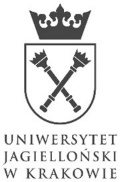 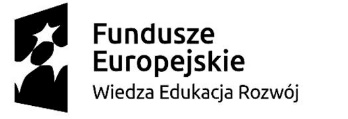 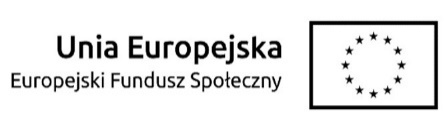 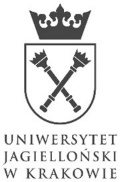 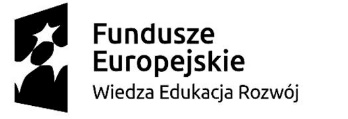 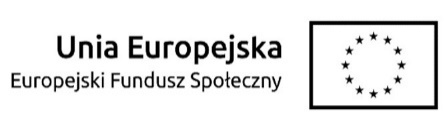 Kraków, dnia 27.09.2022 r. SPECYFIKACJA WARUNKÓW ZAMÓWIENIAzwana dalej w skrócie SWZRozdział I - Nazwa (firma) oraz adres Zamawiającego.Uniwersytet Jagielloński, ul. Gołębia 24, 31-007 Kraków.Jednostka prowadząca sprawę:Dział Zamówień Publicznych, ul. Straszewskiego 25/3 i 4, 31-113 Kraków;tel.: +4812 663-39-03; godziny urzędowania: od poniedziałku do piątku; od 7:30 do 15:30, z wyłączeniem dni ustawowo wolnych od pracy;strona internetowa (adres url): https://www.uj.edu.pl/ narzędzie komercyjne do prowadzenia postępowania: https://platformazakupowa.pl  adres strony internetowej prowadzonego postępowania, na której udostępniane będą zmianyi wyjaśnienia treści SWZ oraz inne dokumenty zamówienia bezpośrednio    związane 
z postępowaniem (adres profilu nabywcy – narzędzie komercyjne): https://platformazakupowa.pl/pn/uj_edu  Rozdział II - Tryb udzielenia zamówienia. Postępowanie prowadzone jest w trybie podstawowym bez możliwości negocjacji na podstawie art. 275  pkt 1  ustawy  z dnia  11 września 2019 r. – Prawo zamówień publicznych (Dz. U. 2022 r., poz. 1710 z późn. zm.), zwanej dalej ustawą „PZP”, oraz zgodnie z wymogami określonymi 
w niniejszej Specyfikacji Warunków Zamówienia, zwanej dalej „SWZ”. Do czynności podejmowanych przez Zamawiającego i Wykonawców w postępowaniu 
o udzielenie zamówienia stosuje się przepisy powołanej ustawy PZP oraz aktów wykonawczych wydanych na jej podstawie, a w sprawach nieuregulowanych przepisy ustawy z dnia 23 kwietnia 1964 r. - Kodeks cywilny (Dz. U. 2022 r., poz. 1360, z późn. zm.).Postępowanie prowadzone jest pod znakiem 80.272.363.2022, we wszelkiej korespondencji należy powoływać się na przedmiotowy znak sprawy.Rozdział III - Opis przedmiotu zamówienia.Przedmiotem postępowania i zamówienia jest wyłonienie Wykonawcy w zakresie przygotowania i przeprowadzenia specjalistycznych szkoleń dla Uniwersytetu Jagiellońskiego – postępowanie 
w podziale na części, zgodnie z poniższym:CZĘŚĆ I – Pilotowanie statków bezzałogowych (UAV) w zasięgu wzroku 
z egzaminem NSTS-01 – 2 edycje; CZĘŚĆ II - Audytor wewnętrzny systemu zarządzania środowiskowego wg ISO 14001 – 2 edycje;CZĘŚĆ III – Audytor wewnętrzny systemu zarządzania w laboratorium badawczym/wzorującym wg ISO 17025 - 2 edycje;CZĘŚĆ IV - Audytor wewnętrzny systemu zarządzania jakością wg ISO 9001 – 2 edycje;CZĘŚĆ V – Kurs pierwszej pomocy – 4 edycje;CZĘSĆ VI – Kurs terapia mięśniowo-powięziowych punktów spustowych – 2 edycje;CZĘŚĆ VII – Kurs kierowców pojazdów uprzywilejowanych – 2 edycje;CZĘŚĆ VIII – Kurs kosmetyczny I stopnia – 1 edycja;CZĘŚĆ IX – Kurs medycyny estetycznej – oczyszczanie wodorowe – 1 edycja;CZĘŚĆ X – Kurs medycyny estetycznej – mezoterapia igłowa od podstaw – 3 edycje;CZĘŚĆ XI – Kurs medycyny estetycznej- lifting, laminowanie rzęs i brwi – 4 edycje;CZĘŚĆ XII – AgilePM Foundation wraz z certyfikowanym egzaminem – 4 edycja;CZĘŚĆ XIII – Adobe InDesign – 4 edycje;CZĘŚĆ XIV – Adobe Photoshop i Lightroom w fotografii dokumentacyjnej – 4 edycje;CZĘŚĆ XV – Zarządzania projektami PRINCE2 Foundation wraz z certyfikowanym egzaminem – 4 edycje;CZĘŚĆ XVI – Event managment w instytucjach kultury – 1 edycje;CZĘŚĆ XVII – Kurs certyfikowanego instalatora systemów fotowoltaicznych 
– 1 edycja;CZĘŚC XVIII – Warsztaty z cyberbezpieczeństwa – 2 edycje;CZĘŚĆ XIX – Kurs deweloper budowlany – 2 edycje;CZĘŚĆ XX – Kurs wizualizacji wnętrz i styli we wnętrzach – 2 edycje;CZĘŚĆ XXI – Kurs projektant wnętrz – 2 edycje;CZĘŚĆ XXII – Kurs inspektora ochrony danych osobowych – 2 edycje;CZĘŚĆ XXIII – Kurs Microsoft Office 365 – od podstaw do eksperta – 1 edycja;CZĘŚĆ XXIV – Kurs Ms Excel – poziom podstawowy – 1 edycja;CZĘŚĆ XXV – Kurs MS Excel – poziom średniozaawansowany – 1 edycja;CZĘŚĆ XXVI – Kurs Power Apps – poziom podstawowy – 1 edycja;CZĘŚĆ XXVII – Kurs wymiany danych w Ms Office – 1 edycja;CZĘŚĆ XXVIII – Kurs Chiropraktyki – 1 edycja;CZĘŚĆ XXIX – Kurs Pinoterapii – 1 edycja;Szczegółowy opis przedmiotu zamówienia wraz z opisem warunków jego realizacji zawiera Załącznik A do SWZ, odpowiednio dla każdej z części zamówienia.W ramach szkolenia:w części  I - uczestnicy szkolenia otrzymają świadectwo UAVO wnoszone do Urzędu Lotnictwa Cywilnego.w części II – IVw części V - Szkolenie winno odpowiadać wymogom szkolenia certyfikowanego. Wykonawca musi posiadać certyfikat wydany przez Polską/Europejską Radę Resuscytacji do prowadzenia szkoleń z zakresu pierwszej pomocy.w części VI:szkolenia obejmują w szczególności zaprezentowanie kompendium wiedzy na temat terapii punktów spustowych i jej miejsca w nowoczesnej rehabilitacji. Całość kursu powinna być prowadzona w formie zajęć praktycznych, podczas których uczestnicy mają możliwość samodzielnej lokalizacji poszczególnych trigger points i ich opracowania w celu nabycia praktycznych umiejętności z prezentowanych technik tak, aby w modelu nowoczesnej rehabilitacji, wplatać je w pracę z pacjentem.szkolenie winno odpowiadać wymogom szkolenia certyfikowanego. Certyfikat ma zostać wydany przez firmę szkoleniową posiadającą akredytację Okręgowej Izby Lekarskiej lub Polskiego Towarzystwa Fizjoterapii lub Stowarzyszenia Fizjoterapia Polska lub Krajowej Izby Fizjoterapeutów lub przez Instruktora posiadającego kwalifikacje do prowadzenia szkoleń w zakresie Terapii Punktów spustowych.w części VII – uczestnicy szkolenia otrzymają zezwolenie na kierowanie pojazdem uprzywilejowanym lub pojazdem przewożącym wartości pieniężne wydanego przez właściwego starostę, zgodnie ze wzorem określonym w załączniku nr 4 do rozporządzenia Ministra Transportu, Budownictwa i Gospodarki Morskiej z dnia 15 maja 2013 r. w sprawie kursów dla kierowców pojazdów uprzywilejowanych i pojazdów przewożących wartości pieniężne (t. j. Dz. U. 2018 poz. 1392 ze zm.).w części VIII - XI uczestnicy szkolenia otrzymają zaświadczenie o ukończeniu kursu wydane na podstawie §18 ust. 2 rozporządzenia Ministra Edukacji Narodowej z dnia 18.08.2017 r. 
w sprawie kształcenia ustawicznego w formach pozaszkolnych (Dz. U. z 2017 poz. 1632).Szkolenia realizowane będą w ramach projektu Uniwersytetu Jagiellońskiego 
ZintegrUJ – Kompleksowy Program Rozwoju Uniwersytetu Jagiellońskiego, nr umowy o dofinansowanie projektu: POWR.03.05.00-00Z309/17-00, z dnia 14.12.2017 r., współfinansowanego ze środków Unii Europejskiej w ramach Europejskiego Funduszu Społecznego – Program Operacyjny Wiedza Edukacja Rozwój III Oś priorytetowa „Szkolnictwo wyższe dla gospodarki i rozwoju”.Wspólny Słownik Zamówień CPV: 80430000-7 – Usługi edukacji osób dorosłych na poziomie akademickim,80000000-4 – Usługi edukacyjne i szkoleniowe,80500000-9 – Usługi szkoleniowe,80510000-2 – Usługi szkolenia specjalistycznego.Rozdział IV - Przedmiotowe środki dowodowe – nie dotyczy.Rozdział V - Termin wykonania zamówienia. Szkolenia powinny zostać przeprowadzone w poniżej wskazanych terminach (szczegółowe uregulowania dotyczące terminu wykonania zamówienia oraz zasady realizacji znajdują się w Załączniku A do SWZ oraz we wzorze umowy):CZĘŚĆ I PRZEDMIOTU ZAMÓWIENIA – dokładne terminy szkoleń zostaną ustalone 
z Wykonawcą nie później niż 14 dni przed rozpoczęciem szkolenia. Szkolenia powinny odbyć się w roku akademickim 2022/2023 (lecz nie później niż do 31.07.2023);CZĘŚĆ II PRZEDMIOTU ZAMÓWIENIA – dokładne terminy szkoleń zostaną ustalone 
z Wykonawcą nie później niż 14 dni przed rozpoczęciem szkolenia. Szkolenia powinny odbyć się w roku akademickim 2022/2023 (lecz nie później niż do 31.07.2023);CZĘŚĆ III PRZEDMIOTU ZAMÓWIENIA – dokładne terminy szkoleń zostaną ustalone 
z Wykonawcą nie później niż 14 dni przed rozpoczęciem szkolenia. Szkolenia powinny odbyć się w roku akademickim 2022/2023 (lecz nie później niż do 31.07.2023);CZĘŚĆ IV PRZEDMIOTU ZAMÓWIENIA – dokładne terminy szkoleń zostaną ustalone 
z Wykonawcą nie później niż 14 dni przed rozpoczęciem szkolenia. Szkolenia powinny odbyć się w roku akademickim 2022/2023 (lecz nie później niż do 31.07.2023);CZĘŚĆ V PRZEDMIOTU ZAMÓWIENIA – dokładne terminy szkoleń zostaną ustalone 
z Wykonawcą nie później niż 14 dni przed rozpoczęciem szkolenia. Szkolenia powinny odbyć się w roku akademickim 2022/2023 (lecz nie później niż do 31.07.2023);CZĘŚĆ VI PRZEDMIOTU ZAMÓWIENIA – dokładne terminy szkoleń zostaną ustalone 
z Wykonawcą nie później niż 14 dni przed rozpoczęciem szkolenia. Szkolenia powinny odbyć się w roku akademickim 2022/2023 (lecz nie później niż do 31.07.2023);CZĘŚĆ VII PRZEDMIOTU ZAMÓWIENIA – dokładne terminy szkoleń zostaną ustalone 
z Wykonawcą nie później niż 14 dni przed rozpoczęciem szkolenia. Szkolenia powinny odbyć się w roku akademickim 2022/2023 (lecz nie później niż do 31.07.2023);CZĘŚĆ VIII PRZEDMIOTU ZAMÓWIENIA – dokładne terminy szkoleń zostaną ustalone z Wykonawcą nie później niż 14 dni przed rozpoczęciem szkolenia. Szkolenia powinny odbyć się w roku akademickim 2022/2023 (lecz nie później niż do 31.07.2023);CZĘŚĆ IX PRZEDMIOTU ZAMÓWIENIA – dokładne terminy szkoleń zostaną ustalone 
z Wykonawcą nie później niż 14 dni przed rozpoczęciem szkolenia. Szkolenia powinny odbyć się w roku akademickim 2022/2023 (lecz nie później niż do 31.07.2023);CZĘŚĆ X PRZEDMIOTU ZAMÓWIENIA – dokładne terminy szkoleń zostaną ustalone 
z Wykonawcą nie później niż 14 dni przed rozpoczęciem szkolenia. Szkolenia powinny odbyć się w roku akademickim 2022/2023 (lecz nie później niż do 31.07.2023);CZĘŚĆ XI PRZEDMIOTU ZAMÓWIENIA – dokładne terminy szkoleń zostaną ustalone 
z Wykonawcą nie później niż 14 dni przed rozpoczęciem szkolenia. Szkolenia powinny odbyć się w roku akademickim 2022/2023 (lecz nie później niż do 31.07.2023);CZĘŚĆ XII PRZEDMIOTU ZAMÓWIENIA – dokładne terminy szkoleń zostaną ustalone 
z Wykonawcą nie później niż 14 dni przed rozpoczęciem szkolenia. Szkolenia powinny odbyć się w roku akademickim 2022/2023 (lecz nie później niż do 31.07.2023);CZĘŚĆ XIII PRZEDMIOTU ZAMÓWIENIA – dokładne terminy szkoleń zostaną ustalone z Wykonawcą nie później niż 14 dni przed rozpoczęciem szkolenia. Szkolenia powinny odbyć się w roku akademickim 2022/2023 (lecz nie później niż do 31.07.2023);CZĘŚĆ XIV PRZEDMIOTU ZAMÓWIENIA – dokładne terminy szkoleń zostaną ustalone z Wykonawcą nie później niż 14 dni przed rozpoczęciem szkolenia. Szkolenia powinny odbyć się w roku akademickim 2022/2023 (lecz nie później niż do 31.07.2023);CZĘŚĆ XV PRZEDMIOTU ZAMÓWIENIA – dokładne terminy szkoleń zostaną ustalone 
z Wykonawcą nie później niż 14 dni przed rozpoczęciem szkolenia. Szkolenia powinny odbyć się w roku akademickim 2022/2023 (lecz nie później niż do 31.07.2023);CZĘŚĆ XVI PRZEDMIOTU ZAMÓWIENIA – dokładne terminy szkoleń zostaną ustalone z Wykonawcą nie później niż 14 dni przed rozpoczęciem szkolenia. Szkolenia powinny odbyć się w roku akademickim 2022/2023 (lecz nie później niż do 31.07.2023);CZĘŚĆ XVII PRZEDMIOTU ZAMÓWIENIA – dokładne terminy szkoleń zostaną ustalone z Wykonawcą nie później niż 14 dni przed rozpoczęciem szkolenia. Szkolenia powinny odbyć się w roku akademickim 2022/2023 (lecz nie później niż do 31.07.2023);CZĘŚĆ XVIII PRZEDMIOTU ZAMÓWIENIA – dokładne terminy szkoleń zostaną ustalone z Wykonawcą nie później niż 14 dni przed rozpoczęciem szkolenia. Szkolenia powinny odbyć się w roku akademickim 2022/2023 (lecz nie później niż do 31.07.2023);CZĘŚĆ XIX PRZEDMIOTU ZAMÓWIENIA – dokładne terminy szkoleń zostaną ustalone z Wykonawcą nie później niż 14 dni przed rozpoczęciem szkolenia. Szkolenia powinny odbyć się w roku akademickim 2022/2023 (lecz nie później niż do 31.07.2023);CZĘŚĆ XX PRZEDMIOTU ZAMÓWIENIA – dokładne terminy szkoleń zostaną ustalone 
z Wykonawcą nie później niż 14 dni przed rozpoczęciem szkolenia. Szkolenia powinny odbyć się w roku akademickim 2022/2023 (lecz nie później niż do 31.07.2023);CZĘŚĆ XXI PRZEDMIOTU ZAMÓWIENIA – dokładne terminy szkoleń zostaną ustalone z Wykonawcą nie później niż 14 dni przed rozpoczęciem szkolenia. Szkolenia powinny odbyć się w roku akademickim 2022/2023 (lecz nie później niż do 31.07.2023);CZĘŚĆ XXII PRZEDMIOTU ZAMÓWIENIA – dokładne terminy szkoleń zostaną ustalone z Wykonawcą nie później niż 14 dni przed rozpoczęciem szkolenia. Szkolenia powinny odbyć się w roku akademickim 2022/2023 (lecz nie później niż do 31.07.2023);CZĘŚĆ XXIII PRZEDMIOTU ZAMÓWIENIA – dokładne terminy szkoleń zostaną ustalone z Wykonawcą nie później niż 14 dni przed rozpoczęciem szkolenia. Szkolenia powinny odbyć się w roku akademickim 2022/2023 (lecz nie później niż do 31.07.2023);CZĘŚĆ XXIV PRZEDMIOTU ZAMÓWIENIA – dokładne terminy szkoleń zostaną ustalone z Wykonawcą nie później niż 14 dni przed rozpoczęciem szkolenia. Szkolenia powinny odbyć się w roku akademickim 2022/2023 (lecz nie później niż do 31.07.2023);CZĘŚĆ XXV PRZEDMIOTU ZAMÓWIENIA – dokładne terminy szkoleń zostaną ustalone z Wykonawcą nie później niż 14 dni przed rozpoczęciem szkolenia. Szkolenia powinny odbyć się w roku akademickim 2022/2023 (lecz nie później niż do 31.07.2023);CZĘŚĆ XXVI PRZEDMIOTU ZAMÓWIENIA – dokładne terminy szkoleń zostaną ustalone z Wykonawcą nie później niż 14 dni przed rozpoczęciem szkolenia. Szkolenia powinny odbyć się w roku akademickim 2022/2023 (lecz nie później niż do 31.07.2023);CZĘŚĆ XXVII PRZEDMIOTU ZAMÓWIENIA – dokładne terminy szkoleń zostaną ustalone z Wykonawcą nie później niż 14 dni przed rozpoczęciem szkolenia. Szkolenia powinny odbyć się w roku akademickim 2022/2023 (lecz nie później niż do 31.07.2023);CZĘŚĆ XXVIII PRZEDMIOTU ZAMÓWIENIA – dokładne terminy szkoleń zostaną ustalone z Wykonawcą nie później niż 14 dni przed rozpoczęciem szkolenia. Szkolenia powinny odbyć się w roku akademickim 2022/2023 (lecz nie później niż do 31.07.2023);CZĘŚĆ XXIX PRZEDMIOTU ZAMÓWIENIA – dokładne terminy szkoleń zostaną ustalone z Wykonawcą nie później niż 14 dni przed rozpoczęciem szkolenia. Szkolenia powinny odbyć się w roku akademickim 2022/2023 (lecz nie później niż do 31.07.2023);Rozdział VI - Opis warunków podmiotowych udziału w postępowaniu.Zdolność do występowania w obrocie gospodarczym – Zamawiający nie wyznacza warunku w tym zakresie.Uprawnienia do prowadzenia określonej działalności gospodarczej lub zawodowej, o ile wynika 
to z odrębnych przepisów – o udzielenie zamówienia mogą ubiegać się Wykonawcy, którzy wykażą że:2.1 CZĘŚĆ I PRZEDMIOTU ZAMÓWIENIA:są zarejestrowani w centralnym systemie rejestracji Operatorów Urzędu Lotnictwa Cywilnego w Warszawie i posiadają ważny unikalny numer identyfikacyjny;są wpisani do Wykazu Wyznaczonych Operatorów Urzędu Lotnictwa Cywilnego w Warszawie i posiadają potwierdzenie odbioru i kompletności oświadczenia w zakresie dotyczącym uprawnień do przeprowadzenia egzaminów w podkategorii A2, uprawniające do wydania stosowanych dokumentów wymaganych do wydania Certyfikatu Kompetencji Pilota SBSP dla biorących udział w szkoleniu; posiadają potwierdzenie odbioru i kompletności oświadczenia o zgodności operacji z krajowymi scenariuszami standardowymi NSTS-01, wydane przez Urząd Lotnictwa Cywilnego w Warszawie.Sytuacja ekonomiczna lub finansowa – Zamawiający nie wyznacza warunku w tym zakresie.Zdolność techniczna lub zawodowa – o udzielenie zamówienia mogą ubiegać 
się Wykonawcy, którzy posiadają niezbędną wiedzę i doświadczenie oraz wykażą, że: CZĘŚĆ I PRZEDMIOTU ZAMÓWIENIA:w okresie ostatnich 3 lat przed upływem terminu składania ofert zrealizowali lub realizują co najmniej 2 szkolenia z zakresu obsługi statków bezzałogowych (UAV),dysponują lub będą dysponować osobami zdolnymi do realizacji przedmiotu zamówienia, tj. kadrą dydaktyczną składającą się z minimum 1 osoby, posiadającej kwalifikacje zawodowe odpowiadające rodzajowi prowadzonego szkolenia,dysponują lub będą dysponować salą szkoleniową w celu zrealizowania szkolenia, posiadającą klimatyzację, projektor, nagłośnienie, tablice do flipchartów, dostęp do sprzętu komputerowego i multimedialnego, oprogramowanie specjalistyczne niezbędne do przeprowadzenia szkolenia, oraz dostosowaną do potrzeb osób niepełnosprawnych,CZĘŚĆ II PRZEDMIOTU ZAMÓWIENIA:dysponują osobami dedykowanymi do realizacji przedmiotu zamówienia tj. co najmniej 
1 (jedną) osobą (trenerem), posiadającą kwalifikacje zawodowe odpowiadające rodzajowi prowadzonego szkolenia, która wykonała szkolenie lub szkolenia w wymiarze łącznym min. 32 godzin dydaktycznych z zakresu kursu Audytor wewnętrzny systemu zarządzania środowiskowego wg ISO 14001,CZĘŚĆ III PRZEDMIOTU ZAMÓWIENIA:dysponują osobami dedykowanymi do realizacji przedmiotu zamówienia, 
tj. co najmniej 1 (jedną) osobą (trenerem), posiadającą kwalifikacje zawodowe odpowiadające rodzajowi prowadzonego szkolenia, która wykonała szkolenie 
lub szkolenia w wymiarze łącznym min. 32 godzin dydaktycznych z zakresu kursu Audytor wewnętrzny systemu zarządzania w laboratorium badawczym/ wzorcującym wg ISO 17025,CZĘŚĆ IV PRZEDMIOTU ZAMÓWIENIA:dysponują osobami dedykowanymi do realizacji przedmiotu zamówienia, 
tj. co najmniej 1 (jedną) osobą (trenerem), posiadającą kwalifikacje zawodowe odpowiadające rodzajowi prowadzonego szkolenia, która wykonała szkolenie 
lub szkolenia w wymiarze łącznym min. 32 godzin dydaktycznych z zakresu kursu Audytor wewnętrzny systemu zarządzania w laboratorium badawczym/ wzorcującym wg ISO 17025,CZĘŚĆ V PRZEDMIOTU ZAMÓWIENIA:dysponują osobami dedykowanymi do realizacji przedmiotu zamówienia, tj. co najmniej 1 (jedną) osobą (trenerem), posiadającą kwalifikacje zawodowe odpowiadające rodzajowi prowadzonego szkolenia, która wykonała szkolenie lub szkolenia w wymiarze łącznym min. 32 godzin dydaktycznych z zakresu szkolenia certyfikowanego pierwsza pomoc,dysponują lub będą dysponować salą szkoleniową w celu zrealizowania szkolenia, posiadającą klimatyzację, projektor, nagłośnienie, tablice do flipchartów, dostęp do sprzętu komputerowego i multimedialnego, oprogramowanie specjalistyczne niezbędne do przeprowadzenia szkolenia, oraz dostosowaną do potrzeb osób niepełnosprawnych.dysponują lub będą dysponować specjalistycznym sprzętem medycznym niezbędnym do zrealizowania celu i zakresu szkolenia,CZĘŚĆ VI PRZEDMIOTU ZAMÓWIENIA:dysponują osobami dedykowanymi do realizacji przedmiotu zamówienia, 
tj. co najmniej 1 (jedną) osobą (trenerem), posiadającą kwalifikacje zawodowe odpowiadające rodzajowi prowadzonego szkolenia, która wykonała szkolenie lub szkolenia w wymiarze łącznym min. 32 godziny dydaktycznych z zakresu Terapia mięśniowo – powięziowych punktów spustowych,dysponują lub będą dysponować salą szkoleniową w celu zrealizowania szkolenia, posiadającą klimatyzację, projektor, nagłośnienie, tablice do flipchartów, dostęp do sprzętu komputerowego i multimedialnego, oprogramowanie specjalistyczne niezbędne do przeprowadzenia szkolenia, oraz dostosowaną do potrzeb osób niepełnosprawnych,dysponują lub będą dysponować salą szkoleniową wyposażona w specjalistyczny sprzęt medyczny do zrealizowania celu i zakresu szkolenia z przedmiotu zamówienia tj. leżanki w liczbie odpowiadającej co najmniej 1/3 liczby uczestników szkolenia,CZĘŚĆ VII PRZEDMIOTU ZAMÓWIENIA:dysponują osobami dedykowanymi do realizacji przedmiotu zamówienia, 
tj. co najmniej 1 (jedną) osobą (trenerem), posiadającą kwalifikacje zawodowe odpowiadające rodzajowi prowadzonego szkolenia, która wykonała szkolenie lub szkolenia w wymiarze łącznym min. 23 godzin dydaktycznych szkolenia certyfikowanego dla kierowców pojazdów uprzywilejowanych. dysponują lub będą dysponować salą szkoleniową w celu zrealizowania szkolenia, posiadającą klimatyzację, projektor, nagłośnienie, tablice do flipchartów, dostęp do sprzętu komputerowego i multimedialnego, oprogramowanie specjalistyczne niezbędne do przeprowadzenia szkolenia, oraz dostosowaną do potrzeb osób niepełnosprawnych,CZĘŚĆ VIII PRZEDMIOTU ZAMÓWIENIA:dysponują osobami dedykowanymi do realizacji przedmiotu zamówienia, 
tj. co najmniej 1 (jedną) osobą (trenerem), posiadającą kwalifikacje zawodowe odpowiadające rodzajowi prowadzonego szkolenia, która wykonała szkolenie lub szkolenia w wymiarze łącznym min. 40 godzin dydaktycznych z zakresu szkolenia kosmetycznego I stopnia,dysponują lub będą dysponować salą szkoleniową w celu zrealizowania szkolenia, posiadającą klimatyzację, projektor, nagłośnienie, tablice do flipchartów, dostęp do sprzętu komputerowego i multimedialnego, oprogramowanie specjalistyczne niezbędne do przeprowadzenia szkolenia, oraz dostosowaną do potrzeb osób niepełnosprawnych,dysponują lub będą dysponować specjalistycznym sprzętem medycznym/kosmetycznym  oraz preparatami niezbędnym do zrealizowania celu i zakresu szkolenia,CZĘŚĆ IX PRZEDMIOTU ZAMÓWIENIA:dysponują osobami dedykowanymi do realizacji przedmiotu zamówienia, 
tj. co najmniej 1 (jedną) osobą (trenerem), posiadającą kwalifikacje zawodowe odpowiadające rodzajowi prowadzonego szkolenia, która wykonała szkolenie lub szkolenia w wymiarze łącznym min. 12 godzin dydaktycznych z zakresu medycyny estetycznej – oczyszczania wodorowego,dysponują lub będą dysponować salą szkoleniową w celu zrealizowania szkolenia, posiadającą klimatyzację, projektor, nagłośnienie, tablice do flipchartów, dostęp do sprzętu komputerowego i multimedialnego, oprogramowanie specjalistyczne niezbędne do przeprowadzenia szkolenia, oraz dostosowaną do potrzeb osób niepełnosprawnych,dysponują lub będą dysponować specjalistycznym sprzętem medycznym/kosmetycznym  oraz preparatami niezbędnym do zrealizowania celu i zakresu szkolenia,CZĘŚĆ X PRZEDMIOTU ZAMÓWIENIA:dysponują osobami dedykowanymi do realizacji przedmiotu zamówienia, tj. co najmniej 1 (jedną) osobą (trenerem), posiadającą kwalifikacje zawodowe odpowiadające rodzajowi prowadzonego szkolenia, która wykonała szkolenie lub szkolenia w wymiarze łącznym min. 24 godzin dydaktycznych z zakresu medycyny estetycznej – mezoterapii igłowej od podstaw,dysponują lub będą dysponować salą szkoleniową w celu zrealizowania szkolenia, posiadającą klimatyzację, projektor, nagłośnienie, tablice do flipchartów, dostęp do sprzętu komputerowego i multimedialnego, oprogramowanie specjalistyczne niezbędne do przeprowadzenia szkolenia, oraz dostosowaną do potrzeb osób niepełnosprawnych,dysponują lub będą dysponować specjalistycznym sprzętem medycznym/kosmetycznym  oraz preparatami niezbędnym do zrealizowania celu i zakresu szkolenia,CZĘŚĆ XI PRZEDMIOTU ZAMÓWIENIA:dysponują osobami dedykowanymi do realizacji przedmiotu zamówienia, 
tj. co najmniej 1 (jedną) osobą (trenerem) posiadającą kwalifikacje zawodowe odpowiadające rodzajowi prowadzonego szkolenia, która wykonała szkolenie lub szkolenia w wymiarze łącznym min. 16 godzin dydaktycznych z zakresu medycyny estetycznej – liftingu lub laminowania rzęs i brwi,dysponują lub będą dysponować salą szkoleniową w celu zrealizowania szkolenia, posiadającą klimatyzację, projektor, nagłośnienie, tablice do flipchartów, dostęp do sprzętu komputerowego i multimedialnego, oprogramowanie specjalistyczne niezbędne do przeprowadzenia szkolenia, oraz dostosowaną do potrzeb osób niepełnosprawnych,dysponują lub będą dysponować specjalistycznym sprzętem medycznym/kosmetycznym  oraz preparatami niezbędnym do zrealizowania celu 
i zakresu szkolenia,CZĘŚĆ XII PRZEDMIOTU ZAMÓWIENIA:dysponują osobami zdolnymi do realizacji przedmiotu zamówienia, tj. co najmniej 
1 (jedną) osobą (trenerem) posiadającą kwalifikacje zawodowe odpowiadające rodzajowi prowadzonego szkolenia – certyfikat Agile Approved Trainer, która wykonała szkolenia z zakresu AgilePM Foundation w wymiarze łącznym co najmniej 16 godzin dydaktycznych, posiadają akredytację do prowadzenia szkoleń certyfikacyjnych oraz organizowania egzaminów, tj. są Akredytowaną Organizacją Szkoleniową (ATO) w APMG i/lub Akredytowaną Jednostką (Organizacją) Egzaminacyjną (AEO) w APMG,CZĘŚĆ XIII PRZEDMIOTU ZAMÓWIENIA:dysponują osobami dedykowanymi do realizacji przedmiotu zamówienia, 
tj. co najmniej 1 (jedną) osobą (trenerem), posiadającą kwalifikacje zawodowe odpowiadające rodzajowi prowadzonego szkolenia, która wykonała szkolenia z zakresu Adobe InDesign w wymiarze łącznym co najmniej 16 godzin dydaktycznych,dysponują lub będą dysponować salą szkoleniową w celu zrealizowania szkolenia, posiadającą klimatyzację, projektor, nagłośnienie, tablice do flipchartów, dostęp do sprzętu komputerowego i multimedialnego, oprogramowanie specjalistyczne niezbędne do przeprowadzenia szkolenia, oraz dostosowaną do potrzeb osób niepełnosprawnych,dysponują oprogramowaniem i sprzętem koniecznym do realizacji szkolenia, w tym co najmniej samodzielnym stanowiskiem komputerowym wraz z peryferiami i licencją na oprogramowanie Adobe InDesign w wersji CC lub CS6 lub wyższej dla każdego uczestnika szkolenia,CZĘŚĆ XIV PRZEDMIOTU ZAMÓWIENIA:dysponują osobami dedykowanymi do realizacji przedmiotu zamówienia, 
tj. co najmniej 1 (jedną) osobą (trenerem), posiadającą kwalifikacje zawodowe odpowiadające rodzajowi prowadzonego szkolenia, która wykonała szkolenia z zakresu Adobe InDesign w wymiarze łącznym co najmniej 16 godzin dydaktycznych,dysponują lub będą dysponować salą szkoleniową w celu zrealizowania szkolenia, posiadającą klimatyzację, projektor, nagłośnienie, tablice do flipchartów, dostęp do sprzętu komputerowego i multimedialnego, oprogramowanie specjalistyczne niezbędne do przeprowadzenia szkolenia, oraz dostosowaną do potrzeb osób niepełnosprawnych,dysponują oprogramowaniem i sprzętem koniecznym do realizacji szkolenia, w tym co najmniej samodzielnym stanowiskiem komputerowym wraz z peryferiami i licencją na oprogramowanie Adobe InDesign w wersji CC lub CS6 lub wyższej dla każdego uczestnika szkolenia,CZĘŚĆ XV PRZEDMIOTU ZAMÓWIENIA:dysponują osobami dedykowanymi do realizacji przedmiotu zamówienia, 
tj. co najmniej 1 (jedną) osobą (trenerem), posiadającą kwalifikacje zawodowe odpowiadające rodzajowi prowadzonego szkolenia, posiadającego certyfikat Prince2 Approved Trainer. Wykonawca może dedykować do realizacji zamówienia więcej niż 1 (jedną) osobę (trenera), pod warunkiem, iż każda (każdy) z nich spełni ww. warunek;posiadają akredytację do prowadzenia szkoleń certyfikacyjnych oraz organizowania egzaminów, tj. są Akredytowaną Organizacją Szkoleniową (ATO) w PEOPLECERT i/lub  Akredytowaną Jednostką (Organizacją) Egzaminacyjną (AEO) w PEOPLECERT,CZĘŚĆ XVI PRZEDMIOTU ZAMÓWIENIA:dysponują osobami dedykowanymi do realizacji przedmiotu zamówienia, 
tj. co najmniej 1 (jedną) osobą (trenerem), posiadającą kwalifikacje zawodowe odpowiadające rodzajowi prowadzonego szkolenia oraz doświadczenie w tworzeniu i koordynacji wydarzeń kulturalnych w instytucjach kultury, tj. tworzyła 
i koordynowała co najmniej 3 wydarzenia kulturalne. Poprzez „instytucję kultury” Zamawiający rozumie zakład o charakterze publicznym zajmujący się upowszechnianiem kultury, np. teatr, kino, instytucja filmowa, muzeum, biblioteka, opera, operetka, filharmonia, orkiestra,CZĘŚĆ XVII PRZEDMIOTU ZAMÓWIENIA:dysponują osobami dedykowanymi do realizacji przedmiotu zamówienia, 
tj. co najmniej 1 (jedną) osobą (trenerem), posiadającą kwalifikacje zawodowe odpowiadające rodzajowi prowadzonego szkolenia, która wykonała szkolenie lub szkolenia w wymiarze łącznym min. 21 godzin dydaktycznych w zakresie szkolenia certyfikowanego instalatora systemów fotowoltaicznych. dysponują lub będą dysponować salą szkoleniową w celu zrealizowania szkolenia, posiadającą klimatyzację, projektor, nagłośnienie, tablice do flipchartów, dostęp do sprzętu komputerowego i multimedialnego, oprogramowanie specjalistyczne niezbędne do przeprowadzenia szkolenia, oraz dostosowaną do potrzeb osób niepełnosprawnych,CZĘŚĆ XVIII PRZEDMIOTU ZAMÓWIENIA:dysponują osobami dedykowanymi do realizacji przedmiotu zamówienia, 
tj. co najmniej 1 (jedną) osobą (trenerem), posiadającą kwalifikacje zawodowe odpowiadające rodzajowi prowadzonego szkolenia, która wykonała szkolenie lub szkolenia w wymiarze łącznym min. 14 godzin dydaktycznych w zakresie warsztatów z cyberbezpieczeństwa,CZĘŚĆ XIX PRZEDMIOTU ZAMÓWIENIA:dysponują osobami dedykowanymi do realizacji przedmiotu zamówienia, 
tj. co najmniej 1 (jedną) osobą (trenerem), posiadającą kwalifikacje zawodowe odpowiadające rodzajowi prowadzonego szkolenia, która wykonała szkolenie lub szkolenia w wymiarze łącznym min. 16 godzin dydaktycznych z zakresu kursu deweloper budowalny,CZĘŚĆ XX PRZEDMIOTU ZAMÓWIENIA:dysponują osobami dedykowanymi do realizacji przedmiotu zamówienia, 
tj. co najmniej 1 (jedną) osobą (trenerem), posiadającą kwalifikacje zawodowe odpowiadające rodzajowi prowadzonego szkolenia, która wykonała szkolenie lub szkolenia w wymiarze łącznym min. 16 godzin dydaktycznych z zakresu wizualizacji wnętrz i styli we wnętrzach,CZĘŚĆ XXI PRZEDMIOTU ZAMÓWIENIA:dysponują osobami dedykowanymi do realizacji przedmiotu zamówienia, 
tj. co najmniej 1 (jedną) osobą (trenerem), posiadającą kwalifikacje zawodowe odpowiadające rodzajowi prowadzonego szkolenia, która wykonała szkolenie lub szkolenia w wymiarze łącznym min. 16 godzin dydaktycznych z zakresu projektanta wnętrz,CZĘŚĆ XXII PRZEDMIOTU ZAMÓWIENIA:dysponują osobami dedykowanymi do realizacji przedmiotu zamówienia, 
tj. co najmniej 1 (jedną) osobą (trenerem), posiadającą kwalifikacje zawodowe odpowiadające rodzajowi prowadzonego szkolenia, która wykonała szkolenie lub szkolenia w wymiarze łącznym min. 48 godzin dydaktycznych z zakresu Inspektora Ochrony Danych Osobowych,CZĘŚĆ XXIII PRZEDMIOTU ZAMÓWIENIA:dysponują osobami dedykowanymi do realizacji przedmiotu zamówienia, 
tj. co najmniej 1 (jedną) osobą (trenerem), posiadającą kwalifikacje zawodowe odpowiadające rodzajowi prowadzonego szkolenia, która wykonała szkolenie lub szkolenia w wymiarze łącznym min. 11 godzin dydaktycznych z zakresu kursu Microsoft Office 365 – od podstaw do eksperta,CZĘŚĆ XXIV PRZEDMIOTU ZAMÓWIENIA:dysponują osobami dedykowanymi do realizacji przedmiotu zamówienia, 
tj. co najmniej 1 (jedną) osobą (trenerem), posiadającą kwalifikacje zawodowe odpowiadające rodzajowi prowadzonego szkolenia, która wykonała szkolenie lub szkolenia w wymiarze łącznym min. 22 godziny dydaktycznych z zakresu kursu Ms Ecxel - poziom podstawowy,CZĘŚĆ XXV PRZEDMIOTU ZAMÓWIENIA:dysponują osobami dedykowanymi do realizacji przedmiotu zamówienia, 
tj. co najmniej 1 (jedną) osobą (trenerem), posiadającą kwalifikacje zawodowe odpowiadające rodzajowi prowadzonego szkolenia, która wykonała szkolenie lub szkolenia w wymiarze łącznym min. 22 godzin dydaktycznych z zakresu kursu Ms Ecxel - poziom średniozaawansowany,CZĘŚĆ XXVI PRZEDMIOTU ZAMÓWIENIA:dysponują osobami dedykowanymi do realizacji przedmiotu zamówienia, 
tj. co najmniej 1 (jedną) osobą (trenerem), posiadającą kwalifikacje zawodowe odpowiadające rodzajowi prowadzonego szkolenia, która wykonała szkolenie lub szkolenia w wymiarze łącznym min. 11 godzin dydaktycznych z zakresu kursu Power Apps - poziom podstawowy,CZĘŚĆ XXVII PRZEDMIOTU ZAMÓWIENIA:dysponują osobami dedykowanymi do realizacji przedmiotu zamówienia, tj. co najmniej 1 (jedną) osobą (trenerem), posiadającą kwalifikacje zawodowe odpowiadające rodzajowi prowadzonego szkolenia, która wykonała szkolenie lub szkolenia w wymiarze łącznym min. 11 godzin dydaktycznych z zakresu kursu Wymiana danych w Ms Office,CZĘŚĆ XXVIII PRZEDMIOTU ZAMÓWIENIA:dysponują osobami dedykowanymi do realizacji przedmiotu zamówienia, 
tj. co najmniej 1 (jedną) osobą (trenerem), posiadającą kwalifikacje zawodowe odpowiadające rodzajowi prowadzonego szkolenia, która wykonała szkolenie lub szkolenia w wymiarze łącznym min. 48 godzin dydaktycznych z zakresu Kursu Chiropraktyki,dysponują lub będą dysponować salą szkoleniową w celu zrealizowania szkolenia, posiadającą klimatyzację, projektor, nagłośnienie, tablice do flipchartów, dostęp do sprzętu komputerowego i multimedialnego, oprogramowanie specjalistyczne niezbędne do przeprowadzenia szkolenia, oraz dostosowaną do potrzeb osób niepełnosprawnych,CZĘŚĆ XXIX PRZEDMIOTU ZAMÓWIENIA:dysponują osobami dedykowanymi do realizacji przedmiotu zamówienia, 
tj. co najmniej 1 (jedną) osobą (trenerem), posiadającą kwalifikacje zawodowe odpowiadające rodzajowi prowadzonego szkolenia, która wykonała szkolenie lub szkolenia w wymiarze łącznym min. 30 godzin dydaktycznych z zakresu kursu Pinoterapii,dysponują lub będą dysponować salą szkoleniową w celu zrealizowania szkolenia, posiadającą klimatyzację, projektor, nagłośnienie, tablice do flipchartów, dostęp do sprzętu komputerowego i multimedialnego, oprogramowanie specjalistyczne niezbędne do przeprowadzenia szkolenia, oraz dostosowaną do potrzeb osób niepełnosprawnych.1 (jedna) godzina dydaktyczna to 45 minut.Weryfikacji i oceny warunków udziału w postępowaniu Zamawiający dokona na podstawie oświadczeń i dokumentów składanych przez uczestniczących w postępowaniu Wykonawców z zachowaniem sposobu i formy, o których mowa w niniejszej SWZ.Wykonawca może w celu potwierdzenia spełniania warunków udziału, w stosownych sytuacjach oraz w odniesieniu do konkretnego zamówienia, lub jego części, polegać na zdolnościach technicznych lub zawodowych lub sytuacji finansowej lub ekonomicznej podmiotów udostępniających zasoby, niezależnie od charakteru prawnego łączących go z nimi stosunków prawnych.W odniesieniu do warunków dotyczących wykształcenia, kwalifikacji zawodowych 
lub doświadczenia Wykonawcy mogą polegać na zdolnościach podmiotów udostępniających zasoby, jeśli podmioty te wykonają usługi, do realizacji których te zdolności są wymagane.Wykonawca, który polega na zdolnościach lub sytuacji podmiotów udostępniających zasoby, składa, wraz z ofertą, zobowiązanie podmiotu udostępniającego zasoby do oddania mu do dyspozycji niezbędnych zasobów na potrzeby realizacji danego zamówienia lub inny podmiotowy środek dowodowy potwierdzający, że Wykonawca realizując zamówienie, będzie dysponował niezbędnymi zasobami tych podmiotów.Rozdział VII - Podstawy wykluczenia Wykonawców.Zamawiający wykluczy z postępowania Wykonawcę w przypadku zaistnienia okoliczności przewidzianych ustawami:w art. 108 ust. 1 ustawy PZP z zastrzeżeniem art. 110 ust. 2;art. 7 ust. 1 ustawy z dnia 13 kwietnia 2022 r. o szczególnych rozwiązaniach w zakresie przeciwdziałania wspieraniu agresji na Ukrainę oraz służących ochronie bezpieczeństwa narodowego (Dz. U. z 2022 r., poz. 835).Stosownie do treści art. 109 ust. 1 ustawy PZP, Zamawiający wykluczy z postępowania Wykonawcę:który naruszył obowiązki dotyczące płatności podatków, opłat lub składek na ubezpieczenia społeczne lub zdrowotne, z wyjątkiem przypadku, o którym mowa w art. 108 ust. 1 pkt 3 ustawy PZP, chyba że Wykonawca przed upływem terminu składania ofert dokonał płatności należnych podatków, opłat lub składek na ubezpieczenia społeczne lub zdrowotne wraz 
z odsetkami lub grzywnami lub zawarł wiążące porozumienie w sprawie spłaty tych należności;w stosunku do którego otwarto likwidację, ogłoszono upadłość, którego aktywami zarządza likwidator lub sąd, zawarł układ z wierzycielami, którego działalność gospodarcza jest zawieszona albo znajduje się on w innej tego rodzaju sytuacji wynikającej z podobnej procedury przewidzianej w przepisach miejsca wszczęcia tej procedury;który w sposób zawiniony poważnie naruszył obowiązki zawodowe, co podważa jego uczciwość, w szczególności gdy Wykonawca w wyniku zamierzonego działania lub rażącego niedbalstwa nie wykonał lub nienależycie wykonał zamówienie, co Zamawiający jest w stanie wykazać za pomocą stosownych dowodów;który, z przyczyn leżących po jego stronie, w znacznym stopniu lub zakresie nie wykonał lub nienależycie wykonał albo długotrwale nienależycie wykonywał istotne zobowiązanie wynikające z wcześniejszej umowy w sprawie zamówienia publicznego lub umowy koncesji, co doprowadziło do wypowiedzenia lub odstąpienia od umowy, odszkodowania, wykonania zastępczego lub realizacji uprawnień z tytułu rękojmi za wady;który w wyniku zamierzonego działania lub rażącego niedbalstwa wprowadził Zamawiającego w błąd przy przedstawianiu informacji, że nie podlega wykluczeniu, spełnia warunki udziału 
w postępowaniu lub kryteria selekcji, co mogło mieć istotny wpływ na decyzje podejmowane przez Zamawiającego w postępowaniu o udzielenie zamówienia, lub który zataił te informacje lub nie jest w stanie przedstawić wymaganych podmiotowych środków dowodowych; który bezprawnie wpływał lub próbował wpływać na czynności Zamawiającego 
lub próbował pozyskać lub pozyskał informacje poufne, mogące dać mu przewagę 
w postępowaniu o udzielenie zamówienia; który w wyniku lekkomyślności lub niedbalstwa przedstawił informacje wprowadzające w błąd, co mogło mieć istotny wpływ na decyzje podejmowane przez Zamawiającego w postępowaniu o udzielenie zamówienia.W przypadkach, o których mowa w ust. 2 pkt 1–4, Zamawiający może nie wykluczać Wykonawcy, jeżeli wykluczenie byłoby w sposób oczywisty nieproporcjonalne, w szczególności gdy kwota zaległych podatków lub składek na ubezpieczenie społeczne jest niewielka albo sytuacja ekonomiczna lub finansowa Wykonawcy, o którym mowa w ust. 2 pkt 2, jest wystarczająca do wykonania zamówienia.Rozdział VIII - Wykaz oświadczeń i dokumentów, jakie mają dostarczyć Wykonawcy 
w celu potwierdzenia spełnienia warunków udziału w postępowaniu oraz braku podstaw do wykluczenia.Oświadczenia składane obligatoryjnie wraz z ofertą:W celu potwierdzenia braku podstaw do wykluczenia Wykonawcy z postępowania 
o udzielenie zamówienia publicznego w okolicznościach, o których mowa w Rozdziale VII SWZ, Wykonawca musi dołączyć do oferty oświadczenie Wykonawcy o niepodleganiu wykluczeniu według wzoru stanowiącego załącznik nr 1a do formularza oferty.W celu potwierdzenia spełnienia warunków udziału w postępowaniu, Wykonawca musi dołączyć do oferty oświadczenie Wykonawcy o spełnieniu warunków zgodnie z wymogami Zamawiającego określonymi w Rozdziale VI SWZ według wzoru stanowiącego załącznik 
nr 1b do formularza oferty.Wykonawca, który zamierza powierzyć wykonanie części zamówienia podwykonawcom, w celu wykazania braku istnienia wobec nich podstaw wykluczenia, jest zobowiązany 
do złożenia oświadczenia, w części dotyczącej podwykonawców.W przypadku wspólnego ubiegania się o zamówienie przez Wykonawców, oświadczenie w celu potwierdzenia braku podstaw do wykluczenia, o którym mowa w punkcie 1.1 składa każdy 
z Wykonawców wspólnie ubiegających się o zamówienie.Dodatkowe oświadczenia składane obligatoryjnie wraz z ofertą w przypadku składania oferty przez Wykonawców wspólnie ubiegających się o udzielenie zamówienia:Wykonawcy wspólnie ubiegający się o udzielenie zamówienia dołączają do oferty oświadczenie, z którego wynika, które roboty budowlane, dostawy lub usługi wykonają poszczególni Wykonawcy.3.   Dodatkowe oświadczenia składane obligatoryjnie wraz z ofertą wymagane przy poleganiu na zasobach podmiotów trzecich:Wykonawca, który polega na zdolnościach lub sytuacji podmiotów udostępniających zasoby, składa wraz z ofertą, zobowiązanie podmiotu udostępniającego zasoby do oddania mu 
do dyspozycji niezbędnych zasobów na potrzeby realizacji danego zamówienia lub inny podmiotowy środek dowodowy potwierdzający, że Wykonawca realizując zamówienie, będzie dysponował niezbędnymi zasobami tych podmiotów,Zobowiązanie podmiotu udostępniającego zasoby, potwierdza, że stosunek łączący Wykonawcę z podmiotami udostępniającymi zasoby gwarantuje rzeczywisty dostęp do tych zasobów oraz określa w szczególności:zakres dostępnych Wykonawcy zasobów podmiotu udostępniającego zasoby;sposób i okres udostępnienia Wykonawcy i wykorzystania przez niego zasobów podmiotu udostępniającego te zasoby przy wykonywaniu zamówienia;czy i w jakim zakresie podmiot udostępniający zasoby, na zdolnościach którego Wykonawca polega w odniesieniu do warunków udziału w postępowaniu dotyczących wykształcenia, kwalifikacji zawodowych lub doświadczenia, zrealizuje roboty budowlane lub usługi, których wskazane zdolności dotyczą.Dokumenty i oświadczenia, które Wykonawca będzie zobowiązany złożyć na wezwanie Zamawiającego – nie dotyczy. Zamawiający nie wymaga przedłożenia wykazu przeprowadzonych szkoleń ze wskazaniem przedmiotu/tematyki szkolenia, terminu realizacji oraz podmiotu na rzecz którego szkolenia były wykonywane, ani wykazu osób, którymi dysponuje lub będzie dysponować wykonawca i skierowanych przez wykonawcę do realizacji zamówienia, zgodnie z warunkiem, 
o którym mowa w rozdziale VI ust. 4 niniejszej SWZ, poprzestając na oświadczeniu o spełnieniu warunków udziału w postępowaniu składanym przez wykonawcę wraz z ofertą.Jeżeli, w toku postępowania, Wykonawca nie złoży oświadczenia, oświadczeń lub dokumentów niezbędnych do przeprowadzenia postępowania, złożone oświadczenia lub dokumenty są niekompletne, zawierają błędy lub budzą wskazane przez Zamawiającego wątpliwości, Zamawiający wezwie do ich złożenia, uzupełnienia, poprawienia w terminie przez siebie wskazanym, chyba że mimo ich złożenia oferta Wykonawcy podlegałaby odrzuceniu albo konieczne byłoby unieważnienie postępowania.Podmiotowe środki dowodowe sporządzone w języku obcym składa się wraz z tłumaczeniem na język polski.Rozdział IX - Informacja o sposobie porozumiewania się Zamawiającego z Wykonawcami oraz przekazywania oświadczeń i dokumentów, a także wskazanie osób uprawnionych 
do porozumiewania się z Wykonawcami.Informacje ogólne.Postępowanie o udzielenie zamówienia publicznego prowadzone jest przy użyciu narzędzia komercyjnego https://platformazakupowa.pl – adres profilu nabywcy: https://platformazakupowa.pl/pn/uj_eduWykonawca przystępując do niniejszego postępowania o udzielenie zamówienia publicznego:akceptuje warunki korzystania z https://platformazakupowa.pl określone w regulaminie zamieszczonym w zakładce „Regulamin” oraz uznaje 
go za wiążący;zapozna się z instrukcją korzystania z https://platformazakupowa.pl, a w szczególności z zasadami logowania, składania wniosków o wyjaśnienie treści SWZ, składania ofert oraz dokonywania innych czynności w niniejszym postępowaniu przy użyciu https://platformazakupowa.pl dostępną 
na https://platformazakupowa.pl – link poniżej:	https://drive.google.com/file/d/1Kd1DttbBeiNWt4q4slS4t76lZVKPbkyD/view 	lub w zakładce: https://platformazakupowa.pl/strona/45-instrukcje oraz będzie ją stosować.Wymagania techniczne i organizacyjne składania ofert, wysyłania i odbierania dokumentów elektronicznych, cyfrowego odwzorowania z dokumentem w postaci papierowej, oświadczeń oraz informacji przekazywanych z ich użyciem opisane zostały 
na https://platformazakupowa.pl, w regulaminie zamieszczonym w zakładce „Regulamin” oraz instrukcji składania ofert (linki w ust. 1.2.2 powyżej).Wielkość plików:w odniesieniu do oferty – maksymalna liczba plików to 10 po 150 MB każdy;w przypadku komunikacji – wiadomość do zamawiającego max. 500 MB;Komunikacja między zamawiającym i wykonawcami odbywa się wyłącznie przy użyciu narzędzia komercyjnego https://platformazakupowa.pl – adres profilu nabywcy: https://platformazakupowa.pl/pn/uj_eduW celu skrócenia czasu udzielenia odpowiedzi na pytania komunikacja między zamawiającym a wykonawcami w zakresie:przesyłania zamawiającemu pytań do treści SWZ;przesyłania odpowiedzi na wezwanie zamawiającego do złożenia podmiotowych środków dowodowych;przesyłania odpowiedzi na wezwanie zamawiającego 
do złożenia/poprawienia/uzupełnienia oświadczenia, o którym mowa w art. 125 ust. 1, podmiotowych środków dowodowych, innych dokumentów lub oświadczeń składanych w postępowaniu;przesyłania odpowiedzi na wezwanie zamawiającego do złożenia wyjaśnień dotyczących treści oświadczenia, o którym mowa w art. 125 ust. 1 
lub złożonych podmiotowych środków dowodowych lub innych dokumentów lub oświadczeń składanych w postępowaniu;przesyłania odpowiedzi na wezwanie zamawiającego do złożenia wyjaśnień dotyczących treści przedmiotowych środków dowodowych;przesłania odpowiedzi na inne wezwania zamawiającego wynikające z ustawy – Prawo zamówień publicznych;przesyłania wniosków, informacji, oświadczeń wykonawcy;przesyłania odwołania/innychodbywa się za pośrednictwem https://platformazakupowa.pl i formularza: 
„Wyślij wiadomość do zamawiającego”.Za datę przekazania (wpływu) oświadczeń, wniosków, zawiadomień oraz informacji przyjmuje się datę ich przesłania za pośrednictwem https://platformazakupowa.pl poprzez kliknięcie przycisku: „Wyślij wiadomość 
do zamawiającego”, po którym pojawi się komunikat, że wiadomość została wysłana do zamawiającego.Zamawiający przekazuje wykonawcom informacje za pośrednictwem https://platformazakupowa.pl. Informacje dotyczące odpowiedzi na pytania, zmiany specyfikacji, zmiany terminu składania i otwarcia ofert zamawiający zamieszcza na platformie w sekcji: „Komunikaty”. Korespondencja, której zgodnie z obowiązującymi przepisami adresatem jest konkretny wykonawca, będzie przekazywana za pośrednictwem https://platformazakupowa.pl 
do konkretnego wykonawcy.Wykonawca jako podmiot profesjonalny ma obowiązek sprawdzania komunikatów i wiadomości bezpośrednio na https://platformazakupowa.pl przesyłanych przez zamawiającego, gdyż system powiadomień może ulec awarii lub powiadomienie może trafić do folderu SPAM.Zamawiający, zgodnie z rozporządzeniem Prezesa Rady Ministrów z dnia 30 grudnia 2020 r. w sprawie sposobu sporządzania i przekazywania informacji oraz wymagań technicznych dla dokumentów elektronicznych oraz środków komunikacji elektronicznej w postępowaniu o udzielenie zamówienia publicznego lub konkursie (Dz. U. z 2020 r., poz. 2452), określa niezbędne   wymagania sprzętowo-aplikacyjne umożliwiające pracę na https://platformazakupowa.pl, tj.:stały dostęp do sieci Internet o gwarantowanej przepustowości nie mniejszej niż 512 kb/s;komputer klasy PC lub MAC o następującej konfiguracji: pamięć min. 2 GB Ram, procesor Intel IV 2 GHZ lub jego nowsza wersja, jeden z systemów operacyjnych – MS Windows 7, Mac Os x 10 4, Linux, lub ich nowsze wersje;zainstalowana dowolna, inna przeglądarka internetowa niż Internet Explorer;włączona obsługa JavaScript,zainstalowany program Adobe Acrobat Reader lub inny obsługujący format plików .pdf.Szyfrowanie na https://platformazakupowa.pl odbywa się za pomocą protokołu TLS 1.3.Oznaczenie czasu odbioru danych przez platformę zakupową stanowi datę oraz  dokładny czas (hh:mm:ss) generowany według czasu lokalnego serwera synchronizowanego z zegarem Głównego Urzędu Miar.Sposób sporządzenia i przekazania dokumentów elektronicznych oraz cyfrowego odwzorowania z dokumentem w postaci papierowej musi być zgody z wymaganiami określonymi w rozporządzeniu Prezesa Rady Ministrów z dnia 30 grudnia 2020 r. w sprawie sposobu sporządzania i przekazywania informacji oraz wymagań technicznych dla dokumentów elektronicznych oraz środków komunikacji elektronicznej w postępowaniu o udzielenie zamówienia publicznego lub konkursie (t.j.: Dz. U. 2020 r., poz. 2452 z późn. zm) oraz rozporządzeniu Ministra Rozwoju, Pracy i Technologii z dnia 23 grudnia 2020 r. w sprawie podmiotowych środków dowodowych oraz innych dokumentów lub oświadczeń, jakich może żądać zamawiający od wykonawcy (t. j.: Dz. U. 2020 r., poz. 2415 z późn. zm.), tj.:dokumenty lub oświadczenia, w tym oferta, składane są w oryginale w formie elektronicznej przy użyciu kwalifikowanego podpisu elektronicznego lub  w  postaci elektronicznej opatrzonej podpisem zaufanym lub podpisem osobistym. W przypadku składania podpisu kwalifikowanego i wykorzystania formatu podpisu XAdES zewnętrzny, zamawiający wymaga dołączenia odpowiedniej ilości plików, tj. podpisywanych plików z danymi oraz plików podpisu w formacie XAdES. Oferta złożona bez opatrzenia właściwym podpisem elektronicznym podlega odrzuceniu na podstawie art. 226 ust. 1 pkt 3 ustawy PZP, z uwagi na niezgodność z art. 63 tej ustawy;dokumenty wystawione w formie elektronicznej przekazuje się jako dokumenty elektroniczne, zapewniając zamawiającemu możliwość weryfikacji podpisów;jeżeli oryginał dokumentu, oświadczenia lub inne dokumenty składane w postępowaniu o udzielenie zamówienia, nie zostały sporządzone w postaci dokumentu elektronicznego, wykonawca może sporządzić i przekazać cyfrowe odwzorowanie z dokumentem lub oświadczeniem w postaci papierowej, opatrując je kwalifikowanym podpisem elektronicznym, podpisem zaufanym lub podpisem osobistym, co jest równoznaczne z poświadczeniem przekazywanych dokumentów lub oświadczeń za zgodność z oryginałem;w przypadku przekazywania przez wykonawcę cyfrowego odwzorowania z dokumentem w postaci papierowej, opatrzenie go kwalifikowanym podpisem elektronicznym, podpisem zaufanym lub podpisem osobistym przez wykonawcę albo odpowiednio przez podmiot, na którego zdolnościach lub sytuacji polega wykonawca na zasadach określonych w art. 118 ustawy PZP, albo przez podwykonawcę jest równoznaczne z poświadczeniem za zgodność z oryginałem.Poświadczenia za zgodność z oryginałem dokonuje odpowiednio wykonawca, podmiot, na którego zdolnościach lub sytuacji polega wykonawca, wykonawcy wspólnie ubiegający się o udzielenie zamówienia publicznego albo podwykonawca, w zakresie dokumentów, które każdego z nich dotyczą (w odniesieniu do pełnomocnictw – zgodnie z zasadą opisaną w rozdziale XII ust. 5-6 niniejszej SWZ).Sposób porozumiewania się zamawiającego z wykonawcami w zakresie skutecznego złożenia oferty.Oferta musi być sporządzona z zachowaniem postaci elektronicznej w formacie danych zgodnym z Obwieszczeniem Prezesa Rady Ministrów z dnia 9 listopada 2017 r. w sprawie ogłoszenia jednolitego tekstu rozporządzenia Rady Ministrów w sprawie Krajowych Ram Interoperacyjności, minimalnych wymagań dla rejestrów publicznych i wymiany informacji w postaci elektronicznej oraz minimalnych wymagań dla systemów teleinformatycznych i podpisana kwalifikowanym podpisem elektronicznym, podpisem zaufanym lub podpisem osobistym. Zaleca się wykorzystanie formatów: .pdf, .doc., .xls, .jpg (.jpeg) ze szczególnym wskazaniem na .pdf. W celu ewentualnej kompresji danych rekomenduje się wykorzystanie formatów: .zip, 7Z. Do formatów powszechnych a nieobjętych treścią rozporządzenia zalicza się: .rar, .gif, .bmp, .numbers, .pages. Dokumenty złożone w takich plikach zostaną uznane za złożone nieskutecznie. Wykonawca składa ofertę za pośrednictwem https://platformazakupowa.pl – adres profilu nabywcy https://platformazakupowa.pl/pn/uj_edu, zgodnie z regulaminem, o którym mowa w ust. 1 tego rozdziału. Zamawiający nie ponosi odpowiedzialności za   złożenie oferty w sposób niezgodny z instrukcją korzystania z  https://platformazakupowa.pl, w szczególności za sytuację, gdy zamawiający zapozna się z treścią oferty przed upływem terminu składania ofert (np. złożenie oferty w zakładce „Wyślij wiadomość do zamawiającego”). Taka oferta zostanie uznana przez zamawiającego za ofertę handlową i nie będzie brana pod uwagę w przedmiotowym postępowaniu ponieważ nie został spełniony obowiązek narzucony w art. 221 ustawy – Prawo zamówień publicznych.Sposób zaszyfrowania oferty opisany został w instrukcji składania ofert (linki 
w ust. 1.2.2 powyżej), przy czym szyfrowanie ofert ma być dokonywane jedynie za pomocą narzędzia wbudowanego w platformę zakupową.Po upływie terminu składania ofert wykonawca nie może skutecznie dokonać zmiany ani wycofać uprzednio złożonej oferty.Do porozumiewania z wykonawcami upoważniona w zakresie formalno-prawnym jest – Joanna Piecuch.Rozdział X - Wymagania dotyczące wadium. Zamawiający nie wymaga wniesienia wadium. Rozdział XI - Termin związania ofertą.Wykonawca jest związany złożoną ofertą od dnia upływu terminu składania ofert do dnia 09.11.2022 r.W przypadku, gdy wybór najkorzystniejszej oferty nie nastąpi przed upływem terminu związania oferta określonego w SWZ, Zamawiający przed upływem terminu związania oferta zwraca się jednokrotnie do Wykonawców o wyrażenie zgody na przedłużenie tego terminu o wskazywany przez niego okres, nie dłuższy niż 30 dni.Przedłużenie terminu związania ofertą, o którym mowa w ust. 2, wymaga złożenia przez Wykonawcę pisemnego oświadczenia o wyrażeniu zgody na przedłużenie terminu związania ofertą.Rozdział XII - Opis sposobu przygotowywania ofert.Każdy Wykonawca może złożyć tylko jedną ofertę na realizacji całości przedmiotu zamówienia, w odniesieniu do danej części przedmiotu zamówienia.Ofertę składa się z zachowaniem formy i sposobu opisanych w rozdziale IX niniejszej SWZ.Dopuszcza się możliwość złożenia oferty przez dwa lub więcej podmiotów wspólnie ubiegających się o udzielenie zamówienia publicznego na zasadach opisanych w treści art. 58 ustawy PZP. Oferta musi być napisana w języku polskim.Oferta wraz ze wszystkimi jej załącznikami musi być podpisana przez osobę (osoby) uprawnioną do reprezentacji Wykonawcy, zgodnie z wpisem do Krajowego Rejestru Sądowego, Centralnej Ewidencji i Informacji o Działalności Gospodarczej lub do innego, właściwego rejestru. Wskazane dokumenty Wykonawca załącza wraz z ofertą, chyba że Zamawiający może uzyskać je za pomocą bezpłatnych i ogólnodostępnych baz danych, a Wykonawca wskazał dane umożliwiające dostęp 
do tych dokumentów w treści oferty. Jeżeli w imieniu Wykonawcy działa osoba, której umocowanie nie wynika z ww. dokumentów, Wykonawca wraz z ofertą przedkłada pełnomocnictwo lub inny dokument potwierdzający umocowanie do reprezentowania Wykonawcy. Pełnomocnictwa sporządzone w języku obcym Wykonawca składa wraz z tłumaczeniem na język polski.W przypadku składania oferty przez Wykonawców wspólnie ubiegających się o udzielenie zamówienia lub w sytuacji reprezentowania Wykonawcy przez pełnomocnika do oferty musi być dołączone pełnomocnictwo. Wraz z pełnomocnictwem winien być złożony dokument potwierdzający możliwość udzielania pełnomocnictwa. Przepisy dotyczące wykonawcy stosuje się odpowiednio do Wykonawców wspólnie ubiegających się o udzielenie zamówienia.Pełnomocnictwo przekazuje się w postaci elektronicznej, opatrzonej kwalifikowanym podpisem elektronicznym, podpisem zaufanym lub podpisem osobistym. Pełnomocnictwo sporządzone jako dokument w postaci papierowej i opatrzony własnoręcznym podpisem przekazuje się jako cyfrowe odwzorowanie tego dokumentu opatrzone kwalifikowanym podpisem elektronicznym, podpisem zaufanym lub podpisem osobistym, poświadczającym zgodność cyfrowego odwzorowania 
z dokumentem w postaci papierowej, przy czym poświadczenia dokonuje mocodawca 
lub notariusz, zgodnie z art. 97 § 2 ustawy z dnia 14 lutego 1991 r.  – Prawo o notariacie (Dz. U. 2020 r., poz. 1192 z późn. zm.). Cyfrowe odwzorowanie pełnomocnictwa nie może być elektronicznie poświadczone przez upełnomocnionego.Oferta wraz ze stanowiącymi jej integralną część załącznikami musi być sporządzona przez wykonawcę, wedle treści postanowień niniejszej SWZ i jej załączników, a w szczególności musi zawierać:formularz oferty wraz z załącznikami, w tym:oświadczenie Wykonawcy o niepodleganiu wykluczeniu z postępowania – 
w przypadku wspólnego ubiegania się o zamówienie przez Wykonawców, oświadczenie o niepodleganiu wykluczeniu składa każdy z Wykonawców;oświadczenie Wykonawcy o spełnianiu warunków udziału w postępowaniu;szczegółowa kalkulacja cenowa oferty;pełnomocnictwo (zgodnie z ust. 4-6 powyżej) lub inny dokument potwierdzający umocowanie do reprezentowania Wykonawcy;wykaz podwykonawców (o ile dotyczy);KRS lub CEiDG – o ile nie podano danych do ogólnodostępnych baz.Jeżeli Wykonawca składając ofertę, zastrzega sobie prawo do nieudostępnienia innym uczestnikom postępowania informacji stanowiących tajemnicę przedsiębiorstwa, w rozumieniu przepisów o zwalczaniu nieuczciwej konkurencji, musi to wyraźnie wskazać w ofercie, poprzez złożenie stosownego oświadczenia zawierającego wykaz zastrzeżonych dokumentów i wykazanie,
iż zastrzeżone informacje stanowią tajemnice przedsiębiorstwa. Dokumenty opatrzone klauzulą; „Dokument zastrzeżony” winny być załączone łącznie z oświadczeniem i stanowić odrębne pliki zaszyfrowane wraz innymi plikami stanowiącymi ofertę. Wykonawca nie może zastrzec informacji, o których mowa w art. 222 ust. 5 ustawy PZP.Wszelkie koszty związane z przygotowaniem i złożeniem oferty ponosi Wykonawca.Rozdział XIII - Termin składania i otwarcia ofert.Oferty należy składać w terminie do dnia 11.10.2022 r., do godziny 09:00, na zasadach, opisanych w rozdziale IX ust. 1-2 SWZ.Wykonawca przed upływem terminu do składania ofert może wycofać ofertę zgodnie z regulaminem na https://platformazakupowa.pl. Sposób wycofania oferty zamieszczono w instrukcji dostępnej adresem: https://platformazakupowa.pl/strona/45-instrukcje. Oferta nie może zostać wycofana po upływie terminu składania ofert. Zamawiający odrzuci ofertę złożoną po terminie składania ofert.Otwarcie ofert nastąpi w dniu 11.10.2022 r., o godzinie 10:00 za pośrednictwem https://platformazakupowa.pl W przypadku zmiany terminu składania ofert zamawiający zamieści informację o   jego   przedłużeniu na https://platformazakupowa.pl – adres profilu nabywcy – https://platformazakupowa.pl/pn/uj_edu, w zakładce właściwej dla prowadzonego postępowania, w sekcji „Komunikaty”.W przypadku awarii systemu teleinformatycznego, skutkującej brakiem możliwości otwarcia ofert w terminie określonym przez zamawiającego, otwarcie ofert nastąpi niezwłocznie po usunięciu awarii.Zamawiający najpóźniej przed otwarciem ofert udostępni na https://platformazakupowa.pl – adres profilu nabywcy – https://platformazakupowa.pl/pn/uj_edu, w zakładce właściwej dla prowadzonego postępowania, w sekcji „Komunikaty”, informację o kwocie, jaką zamierza przeznaczyć na sfinansowanie zamówienia.Zamawiający niezwłocznie po otwarciu ofert, udostępni na stronie internetowej prowadzonego postępowania informacje o:nazwach albo imionach i nazwiskach oraz siedzibach lub miejscach prowadzonej działalności gospodarczej albo miejscach zamieszkania wykonawców, których oferty zostały otwarte;cenach lub kosztach zawartych w ofertach.Zamawiający nie przewiduje przeprowadzania jawnej sesji otwarcia ofert z udziałem wykonawców, jak też transmitowania sesji otwarcia za pośrednictwem elektronicznych narzędzi do przekazu wideo on-line.Rozdział XIV - Opis sposobu obliczenia ceny.Cenę oferty należy podać w złotych polskich i wyliczyć na podstawie indywidualnej kalkulacji uwzględniając podatki oraz rabaty, opusty, itp., których Wykonawca zamierza udzielić oraz wszystkie koszty związane z realizacją umowy, w odniesieniu do danej części przedmiotu zamówienia.W ofercie Wykonawca winien skalkulować cenę dla całości przedmiotu zamówienia, 
w odniesieniu do danej części przedmiotu zamówienia, w oparciu o zestawienie tabelaryczne według wzorów stanowiących załącznik 4 do formularza oferty, przy uwzględnieniu wymagań 
i zapisów niniejszej SWZ. Ceny muszą być podane i wyliczone w zaokrągleniu do dwóch miejsc po przecinku (zasada zaokrąglenia – poniżej 5 należy końcówkę pominąć, powyżej i równe 5 należy zaokrąglić w górę). W przypadku Wykonawcy będącego płatnikiem podatku VAT, Zamawiający informuje, 
iż usługa będąca przedmiotem niniejszej umowy podlega zwolnieniu z podatku od towarów i usług VAT na podstawie § 3 ust. 1 pkt 14 rozporządzenie Ministra Finansów z dnia 20 grudnia 2013 r. w sprawie zwolnień od podatku od towarów i usług oraz warunków stosowania tych zwolnień 
(t. j. Dz. U. 2020 r. poz. 1983 ze zm.). W przypadku Wykonawcy niebędącego podatnikiem podatku VAT, Zamawiający informuje, 
iż od wskazanej ceny oferty, Zamawiający potrąci kwotę stanowiącą wszelkie świadczenia, które powstaną po stronie Zamawiającego, w szczególności np. zaliczkę na należny podatek dochodowy.Rozdział XV - Opis kryteriów, którymi Zamawiający będzie się kierował przy wyborze oferty wraz z podaniem znaczenia tych kryteriów i sposobu oceny ofert.Kryterium oceny ofert i ich znaczenie – dla każdej z części I-XXIX:Cena za całość przedmiotu zamówienia – 100% Punkty przyznawane za kryterium „Cena za całość przedmiotu zamówienia” będą liczone wg następującego wzoru:C = (Cnaj : Co) x 100gdzie:C – liczba punktów przyznana danej ofercie;Cnaj – najniższa cena spośród ważnych ofert;Co – cena podana przez Wykonawcę dla którego wynik jest obliczany.Maksymalna liczba punktów do uzyskania w tym kryterium przez Wykonawcę wynosi 100.Wszystkie obliczenia punktów będą dokonywane z dokładnością do dwóch miejsc po przecinku (bez zaokrągleń). Oferta Wykonawcy, która uzyska najwyższą liczbą punktów uznana zostanie 
za najkorzystniejszą. Jeżeli w postępowaniu o udzielenie zamówienia, w którym jedynym kryterium oceny ofert jest cena lub koszt, nie można dokonać wyboru najkorzystniejszej oferty ze względu na to, że zostały złożone oferty o takiej samej cenie lub koszcie, Zamawiający wzywa Wykonawców, którzy złożyli te oferty, do złożenia w terminie określonym przez Zamawiającego ofert dodatkowych zawierających nową cenę lub koszt.Rozdział XVI - Informacje o formalnościach, jakie powinny zostać dopełnione po wyborze oferty w celu zawarcia umowy w sprawie zamówienia publicznego.Przed podpisaniem umowy Wykonawca powinien złożyć:kopię umowy(-ów) określającej podstawy i zasady wspólnego ubiegania się o udzielenie zamówienia publicznego – w przypadku złożenia oferty przez podmioty występujące wspólnie (tj. konsorcjum);wykaz podwykonawców z zakresem powierzanych im zadań, o ile przewiduje się ich udział w realizacji zamówienia.oświadczenie o niepodleganiu wykluczeniu – art. 7 ust. 1 ustawy z dnia 13 kwietnia 2022 r. 
o szczególnych rozwiązaniach w zakresie przeciwdziałania wspieraniu agresji na Ukrainę oraz służących ochronie bezpieczeństwa narodowego (Dz.U. z 2022 r., poz. 835) – w przypadku wykonawców wspólnie ubiegających się o zamówienie oświadczenie składa każdy z nich.Wybrany Wykonawca jest zobowiązany do zawarcia umowy w terminie i miejscu wyznaczonym przez Zamawiającego.Rozdział XVII - Wymagania dotyczące zabezpieczenia należytego wykonania umowy.Zamawiający nie przewiduje konieczności wniesienia zabezpieczenia należytego wykonania umowy.Rozdział XVIII - Wzór umowy – Załącznik Nr 3 do SWZ.Rozdział XIX - Pouczenie o środkach ochrony prawnej przysługujących Wykonawcy 
w toku postępowania o udzielenie zamówienia.Środki  ochrony  prawnej  przysługują Wykonawcy,  jeżeli ma  lub  miał  interes  
w  uzyskaniu zamówienia oraz poniósł lub może ponieść szkodę w wyniku naruszenia przez Zamawiającegǫ przepisów ustawy PZP.Odwołanie przysługuje na:niezgodna z przepisami ustawy czynność Zamawiającego, podjętą w postepowaniu o udzielenie zamówienia, w tym na projektowane postanowienie umowy;zaniechanie czynności w postepowaniu o udzielenie zamówienia, do której́ Zamawiający̨ był obowiązany̨ na podstawie ustawy PZP.Odwołanie wnosi się do Prezesa Krajowej Izby Odwoławczej w formie pisemnej albo 
w formie elektronicznej albo w postaci elektronicznej opatrzone podpisem zaufanym.Na orzeczenie Krajowej Izby Odwoławczej oraz postanowienie Prezesa Krajowej Izby Odwoławczej, o którym mowa w art. 519 ust. 1 ustawy PZP, stronom oraz uczestnikom postepowania odwoławczego przysługuje skarga do sadu. Skargę̨ wnosi się do Sądu Okręgowego 
w Warszawie – sądu zamówień publicznych za pośrednictwem Prezesa Krajowej Izby Odwoławczej.Szczegółowe informacje dotyczące środków ochrony prawnej określone są w Dziale IX „Środki ochrony prawnej” ustawy PZP.Rozdział XX - Postanowienia ogólne.Zamawiający dopuszcza składanie ofert częściowych.Informacja dla Wykonawcy składającego ofertę o liczbie części zamówienia, na które może złożyć ofertę: Zamawiający nie ogranicza liczby części, na które Wykonawca może złożyć ofertę.Informacja dla Wykonawcy o liczbie części zamówienia, w odniesieniu, do których to części może zostać udzielone mu zamówienie: Zamawiający nie ogranicza liczby części, na które może zostać udzielone zamówienie jednemu Wykonawcy.Zamawiający nie przewiduje możliwości zawarcia umowy ramowej.Zamawiający nie przewiduje możliwości udzielenia zamówienia polegającego na powtórzeniu podobnych usług na podstawie art. 214 ust. 1 pkt 7 ustawy PZP.Zamawiający nie dopuszcza składania ofert wariantowych.Rozliczenia pomiędzy Wykonawcą a Zamawiającym będą dokonywane w złotych polskich (PLN). Zamawiający nie przewiduje aukcji elektronicznej.Zamawiający nie przewiduje zwrotu kosztów udziału w postępowaniu.Zamawiający żąda wskazania w ofercie przez Wykonawcę tej części zamówienia, odpowiednio do treści postanowień SWZ, której wykonanie zamierza powierzyć podwykonawcom, a także wskazania nazw (firm) podwykonawców na zasoby, których się powołuje w celu spełnienia warunków udziału w postępowaniu.Rozdział XXI - Informacja o przetwarzaniu danych osobowych.Zgodnie z art. 13 ust. 1 i 2 i art. 14 Rozporządzenia Parlamentu Europejskiego i Rady (UE) 2016/679 z dnia 27 kwietnia 2016 r. w sprawie ochrony osób fizycznych w związku z przetwarzaniem danych osobowych i w sprawie swobodnego przepływu takich danych oraz uchylenia dyrektywy 95/46/WE (ogólne rozporządzenie o ochronie danych, dalej „RODO”) w zw. z art. 19 ust. 1 ustawy PZP, Uniwersytet Jagielloński informuje, że:Administratorem Pani/Pana danych osobowych jest Uniwersytet Jagielloński, 
ul. Gołębia 24, 31-007 Kraków, reprezentowany przez Rektora UJ.Uniwersytet Jagielloński wyznaczył Inspektora Ochrony Danych, ul. Czapskich 4, 
31-110 Kraków, pokój nr 27. Kontakt z Inspektorem możliwy jest przez e-mail: iod@uj.edu.pl lub pod nr telefonu +4812 663 12 25.Pani/Pana dane osobowe przetwarzane będą na podstawie art. 6 ust. 1 lit. c) RODO 
w celu związanym z postępowaniem o udzielenie zamówienia publicznego, nr sprawy 80.272.363.2022.Podanie przez Panią/Pana danych osobowych jest wymogiem ustawowym określonym 
w przepisach ustawy PZP związanym z udziałem w postępowaniu o udzielenie zamówienia publicznego. Konsekwencje niepodania danych osobowych wynikają z ustawy PZP.Odbiorcami Pani/Pana danych osobowych będą osoby lub podmioty, którym udostępniona zostanie dokumentacja postępowania w oparciu o art. 18 oraz art. 74 ust. 3 oraz 4 ustawy PZP, przy czym udostepnieniu nie podlegają dane osobowe, o których mowa w art. 9 ust. 1 RODO, zebrane w toku postępowania o udzielenie zamówienia.Pani/Pana dane osobowe będą przechowywane zgodnie z art. 78 ust. 1 ustawy PZP przez okres co najmniej 4 lat liczonych od dnia zakończenia postępowania o udzielenie zamówienia publicznego albo do upływu terminu możliwości kontroli projektu współfinansowanego lub finansowanego ze środków Unii Europejskiej albo jego trwałości takie projektu bądź innych umów czy zobowiązań wynikających z realizowanych projektów.Posiada Pani/Pan prawo do: na podstawie art. 15 RODO prawo dostępu do danych osobowych Pani/Pana dotyczących;na podstawie art. 16 RODO prawo do sprostowania Pani/Pana danych osobowych;na podstawie art. 18 RODO prawo żądania od administratora ograniczenia przetwarzania danych osobowych,prawo do wniesienia skargi do Prezesa Urzędu Ochrony Danych Osobowych, gdy uzna Pani/Pan, że przetwarzanie danych osobowych Pani/Pana dotyczących narusza przepisy RODO.Nie przysługuje Pani/Panu prawo do:prawo do usunięcia danych osobowych w zw. z art. 17 ust. 3 lit. b), d) lub e) RODO,prawo do przenoszenia danych osobowych, o którym mowa w art. 20 RODO,prawo sprzeciwu, wobec przetwarzania danych osobowych, gdyż podstawą prawną przetwarzania Pani/Pana danych osobowych jest art. 6 ust. 1 lit. c) w zw. z art. 21 RODO.Pana/Pani dane osobowe, o których mowa w art. 10 RODO, mogą zostać udostępnione, w celu umożliwienia korzystania ze środków ochrony prawnej, o których mowa w Dziale IX ustawy PZP, do upływu terminu na ich wniesienie.Zamawiający informuje, że w odniesieniu do Pani/Pana danych osobowych decyzje nie będą podejmowane w sposób zautomatyzowany, stosownie do art. 22 RODO.W przypadku gdy wykonanie obowiązków, o których mowa w art. 15 ust. 1 - 3 RODO, celem realizacji Pani/Pana uprawnienia wskazanego pkt 8 lit. a) powyżej, wymagałoby niewspółmiernie dużego wysiłku, Zamawiający może żądać od Pana/Pani, wskazania dodatkowych informacji mających na celu sprecyzowanie żądania, w szczególności podania nazwy lub daty wszczętego albo zakończonego postępowania o udzielenie zamówienia publicznego.Skorzystanie przez Panią/Pana, z uprawnienia wskazanego pkt 8 lit. b) powyżej, do sprostowania lub uzupełnienia danych osobowych, o którym mowa w art. 16 RODO, nie może skutkować zmianą wyniku postępowania o udzielenie zamówienia publicznego, ani zmianą postanowień umowy 
w zakresie niezgodnym z ustawą PZP, ani nie może naruszać integralności protokołu postępowania o udzielenie zamówienia publicznego oraz jego załączników.Skorzystanie przez Panią/Pana, z uprawnienia wskazanego pkt 8 lit. c) powyżej, polegającym na żądaniu ograniczenia przetwarzania danych, o którym mowa w art. 18 ust. 1 Rozporządzenia Ogólnego, nie ogranicza przetwarzania danych osobowych do czasu zakończenia postępowania 
o udzielenie zamówienia publicznego oraz również po postępowania w przypadku wystąpienia okoliczności, o których mowa w art. 18 ust. 2 RODO (prawo do ograniczenia przetwarzania nie ma zastosowania w odniesieniu do przechowywania, w celu zapewnienia korzystania ze środków ochrony prawnej lub w celu ochrony praw innej osoby fizycznej lub prawnej, lub z uwagi na ważne względy interesu publicznego Unii Europejskiej lub państwa członkowskiego).Rozdział XXII - Załączniki do SWZZałącznik A – Opis Przedmiotu ZamówieniaZałącznik nr 1 – Formularz ofertyZałącznik nr 2 – Wzór umowy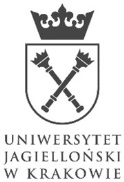 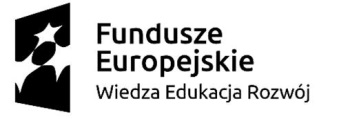 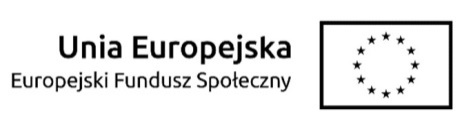 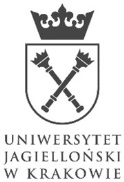 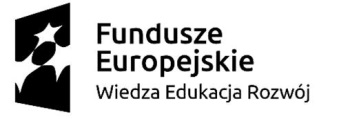 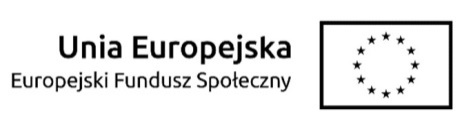 Załącznik nr 1 do SWZFORMULARZ OFERTY – Znak sprawy 80.272.363.2022_________________________________________________________________________ZAMAWIAJĄCY – 			Uniwersytet Jagielloński                                			ul. Gołębia 24, 31 – 007 Kraków;Jednostka prowadząca sprawę –	 Dział Zamówień Publicznych UJ                                                      	ul. Straszewskiego 25/3 i 4, 31-113 Kraków_________________________________________________________________________Nazwa (Firma) Wykonawcy – ……………………………………………………………………….……………………….,Adres siedziby – …………………………………………………………………………………….…………,Adres do korespondencji – …………………………………………………………………………….................………,Tel. - ......................................................; E-mail: ..................................................................;NIP - ......................................................; REGON: ...............................................................;Dane umożliwiające dostęp do dokumentów potwierdzających umocowanie osoby działającej w imieniu wykonawcy (należy zaznaczyć właściwe i ewentualnie uzupełnić):    wyszukiwarka KRS: https://ekrs.ms.gov.pl/web/wyszukiwarka-krs/strona-glowna/,   przeglądanie wpisów CEIDG: https://aplikacja.ceidg.gov.pl/ceidg/ceidg.public.ui/search.aspx,    znajdują się w bezpłatnych i ogólnodostępnych bazach danych dostępnych pod następującym 
  adresem internetowym (podać adres internetowy): https://........................................,   znajdują się w dokumencie/tach dołączonym/ch do ofertyNawiązując do ogłoszonego postępowania prowadzonego w trybie podstawowym bez możliwości negocjacji na wyłonienie Wykonawcy w zakresie przygotowania i przeprowadzenia specjalistycznych szkoleń dla studentów Uniwersytetu Jagiellońskiego, w podziale na części 29 części,  składamy poniższą ofertę:oferujemy wykonanie CZĘŚCI I przedmiotu zamówienia za kwotę w wysokości: ……………….. złotych netto (słownie: …………………………………………………).oferujemy wykonanie CZĘŚCI II przedmiotu zamówienia za kwotę w wysokości: ……………….. złotych netto (słownie: …………………………………………………).oferujemy wykonanie CZĘŚCI III przedmiotu zamówienia za kwotę w wysokości: ……………….. złotych netto (słownie: …………………………………………………).oferujemy wykonanie CZĘŚCI IV przedmiotu zamówienia za kwotę w wysokości: ……………….. złotych netto (słownie: …………………………………………………).oferujemy wykonanie CZĘŚCI V przedmiotu zamówienia za kwotę w wysokości: ……………….. złotych netto (słownie: …………………………………………………).oferujemy wykonanie CZĘŚCI VI przedmiotu zamówienia za kwotę w wysokości: ……………….. złotych netto (słownie: …………………………………………………).oferujemy wykonanie CZĘŚCI VII przedmiotu zamówienia za kwotę w wysokości: ……………….. złotych netto (słownie: …………………………………………………).oferujemy wykonanie CZĘŚCI VIII przedmiotu zamówienia za kwotę w wysokości: ……………….. złotych netto (słownie: …………………………………………………).oferujemy wykonanie CZĘŚCI IX przedmiotu zamówienia za kwotę w wysokości: ……………….. złotych netto (słownie: …………………………………………………).oferujemy wykonanie CZĘŚCI X przedmiotu zamówienia za kwotę w wysokości: ……………….. złotych netto (słownie: …………………………………………………).oferujemy wykonanie CZĘŚCI XI przedmiotu zamówienia za kwotę w wysokości: ……………….. złotych netto (słownie: …………………………………………………).oferujemy wykonanie CZĘŚCI XII przedmiotu zamówienia za kwotę w wysokości: ……………….. złotych netto (słownie: …………………………………………………).oferujemy wykonanie CZĘŚCI XIII przedmiotu zamówienia za kwotę w wysokości: ……………….. złotych netto (słownie: …………………………………………………).oferujemy wykonanie CZĘŚCI XIV przedmiotu zamówienia za kwotę w wysokości: ……………….. złotych netto (słownie: …………………………………………………).oferujemy wykonanie CZĘŚCI XV przedmiotu zamówienia za kwotę w wysokości: ……………….. złotych netto (słownie: …………………………………………………).oferujemy wykonanie CZĘŚCI XVI przedmiotu zamówienia za kwotę w wysokości: ……………….. złotych netto (słownie: …………………………………………………).oferujemy wykonanie CZĘŚCI XVII przedmiotu zamówienia za kwotę w wysokości: ……………….. złotych netto (słownie: …………………………………………………).oferujemy wykonanie CZĘŚCI XVIII przedmiotu zamówienia za kwotę w wysokości: ……………….. złotych netto (słownie: …………………………………………………).oferujemy wykonanie CZĘŚCI XIX przedmiotu zamówienia za kwotę w wysokości: ……………….. złotych netto (słownie: …………………………………………………).oferujemy wykonanie CZĘŚCI XX przedmiotu zamówienia za kwotę w wysokości: ……………….. złotych netto (słownie: …………………………………………………).oferujemy wykonanie CZĘŚCI XXI przedmiotu zamówienia za kwotę w wysokości: ……………….. złotych netto (słownie: …………………………………………………).oferujemy wykonanie CZĘŚCI XXII przedmiotu zamówienia za kwotę w wysokości: ……………….. złotych netto (słownie: …………………………………………………).oferujemy wykonanie CZĘŚCI XXIII przedmiotu zamówienia za kwotę w wysokości: ……………….. złotych netto (słownie: …………………………………………………).oferujemy wykonanie CZĘŚCI XXIV przedmiotu zamówienia za kwotę w wysokości: ……………….. złotych netto (słownie: …………………………………………………).oferujemy wykonanie CZĘŚCI XXV przedmiotu zamówienia za kwotę w wysokości: ……………….. złotych netto (słownie: …………………………………………………).oferujemy wykonanie CZĘŚCI XXVI przedmiotu zamówienia za kwotę w wysokości: ……………….. złotych netto (słownie: …………………………………………………).oferujemy wykonanie CZĘŚCI XXVII przedmiotu zamówienia za kwotę w wysokości: ……………….. złotych netto (słownie: …………………………………………………).oferujemy wykonanie CZĘŚCI XXVIII przedmiotu zamówienia za kwotę w wysokości: ……………….. złotych netto (słownie: …………………………………………………).oferujemy wykonanie CZĘŚCI XXIX przedmiotu zamówienia za kwotę w wysokości: ……………….. złotych netto (słownie: …………………………………………………).Stawka zwolniona z podatku VAT na podstawie § 3 ust. 1 pkt 14 rozporządzenie Ministra Finansów z dnia 20 grudnia 2013 r. w sprawie zwolnień od podatku od towarów i usług oraz warunków stosowania tych zwolnień (t. j. Dz. U. 2020 r. poz. 1983 ze zm.). oferujemy termin realizacji przedmiotu umowy z uwzględnieniem zapisów treści Rozdziału V SWZ i wzoru umowy,oświadczamy, że wybór oferty:nie będzie prowadził do powstania u Zamawiającego obowiązku podatkowego zgodnie 
z przepisami o podatku od towarów i usług.*będzie prowadził do powstania u Zamawiającego obowiązku podatkowego zgodnie 
z przepisami o podatku od towarów i usług. Powyższy obowiązek podatkowy będzie dotyczył ……………………………………… (Wpisać nazwę /rodzaj towaru lub usługi, które będą prowadziły do powstania u Zamawiającego obowiązku podatkowego zgodnie z przepisami 
o podatku od towarów i usług) objętych przedmiotem zamówienia.*oświadczamy, że oferujemy przedmiot zamówienia zgodny z wymaganiami i warunkami określonymi przez Zamawiającego w SWZ i potwierdzamy przyjęcie warunków umownych 
i warunków płatności zawartych w SWZ i we wzorze umowy stanowiącym załącznik do SWZ,oświadczamy, że uważamy się za związanych niniejszą ofertą na czas wskazany w SWZ, oświadczamy, że wypełniliśmy obowiązki informacyjne przewidziane w art. 13 
lub art. 14 Rozporządzenia Parlamentu Europejskiego i Rady UE 2016/679 z dnia 27 kwietnia 2016 r. w sprawie ochrony osób fizycznych w związku z przetwarzaniem danych osobowych 
i w sprawie swobodnego przepływu takich danych oraz uchylenia dyrektywy 95/46/WE wobec osób fizycznych, od których dane osobowe bezpośrednio lub pośrednio pozyskaliśmy w celu ubiegania się o udzielenie zamówienia publicznego w niniejszym postępowaniu,oświadczam, że jestem (należy wybrać z list -  podkreślić):mikroprzedsiębiorstwem, małym przedsiębiorstwem, średnim przedsiębiorstwem, jednoosobową działalność gospodarcza, osoba fizyczna nieprowadząca działalności gospodarczej, inny rodzaj,w przypadku przyznania zamówienia - zobowiązujemy się do zawarcia umowy w miejscu 
i terminie wyznaczonym przez Zamawiającego,osobą upoważnioną do kontaktów z Zamawiającym w zakresie złożonej oferty oraz 
w sprawach dotyczących ewentualnej realizacji umowy jest: ……….…………….., 
e-mail: …………………., tel.: ……………………….. (można wypełnić fakultatywnie),załącznikami do niniejszego formularza oferty są:załącznik nr 1a – oświadczenie Wykonawcy o niepodleganiu wykluczeniu z postępowania,załącznik nr 1b – oświadczenie Wykonawcy o spełnieniu warunków w postępowaniu,załącznik nr 2 – wykaz podwykonawców (o ile dotyczy),załącznik nr 3 – oświadczenie dotyczące podmiotu udostępniającego zasoby Wykonawcy 
(o ile dotyczy),załącznik nr 4 – kalkulacja cenowa,inne – .................................................................*.Uwaga! Miejsca wykropkowane i/lub oznaczone „*” we wzorze formularza oferty i wzorach jego załączników Wykonawca zobowiązany jest odpowiednio do ich treści wypełnić lub skreślić.Załącznik nr 1a do formularza ofertyOŚWIADCZENIE O NIEPODLEGANIU WYKLUCZENIU Z POSTĘPOWANIASkładając ofertę w postępowaniu wyłonienie Wykonawcy w zakresie przygotowania i przeprowadzenia specjalistycznych szkoleń dla studentów Uniwersytetu Jagiellońskiego, w podziale na części 29 części.OŚWIADCZENIA DOTYCZĄCE WYKONAWCYOświadczam, że nie podlegam wykluczeniu z postępowania na podstawie art. 108 ust. 1 ustawy PZP.Oświadczam, że nie podlegam wykluczeniu z postępowania na podstawie art. 109 ust. 1 pkt 1, 4. 5, i od 7 do 10 ustawy PZP.Oświadczam, iż nie podlegam wykluczeniu na podstawie art. 7 ust. 1 ustawy z dnia 13 kwietnia 2022 r. o szczególnych rozwiązaniach w zakresie przeciwdziałania wspieraniu agresji na Ukrainę oraz służących ochronie bezpieczeństwa narodowego (Dz.U. z 2022 r., poz. 835), tj.:nie jestem wykonawcą wymienionym w wykazach określonych w rozporządzeniu 765/2006 i rozporządzeniu 269/2014 ani wpisanym na listę na podstawie decyzji w sprawie wpisu na listę rozstrzygającej o zastosowaniu środka, o którym mowa w art. 1 pkt 3 cyt. ustawy;nie jestem wykonawcą, którego beneficjentem rzeczywistym w rozumieniu ustawy z dnia 
1 marca 2018 r. o przeciwdziałaniu praniu pieniędzy oraz finansowaniu terroryzmu (Dz.U 
z 2022 r., poz. 593 i 655) jest osoba wymieniona w wykazach określonych 
w rozporządzeniu 765/2006 i rozporządzeniu 269/2014 ani wpisana na listę lub będąca takim beneficjentem rzeczywistym od dnia 24 lutego 2022 r., o ile została wpisana na listę na podstawie decyzji w sprawie wpisu na listę rozstrzygającej o zastosowaniu środka, o którym mowa w art. 1 pkt 3 cyt. ustawy;nie jestem wykonawcą, którego jednostką dominującą w rozumieniu art. 3 ust. 1 pkt 37 ustawy z dnia 29 września 1994 r. o rachunkowości (Dz.U. z 2021 r., poz. 217, 2105 
i 2106), jest podmiot wymieniony w wykazach określonych w rozporządzeniu 765/2006 
i rozporządzeniu 269/2014 albo wpisany na listę lub będący taką jednostką dominującą od dnia 24 lutego 2022 r., o ile został wpisany na listę na podstawie decyzji w sprawie wpisu na listę rozstrzygającej o zastosowaniu środka, o którym mowa w art. 1 pkt 3 cyt. ustawy;Oświadczam, że zachodzą w stosunku do mnie podstawy wykluczenia z postępowania na podstawie 
art. …………. ustawy PZP (podać mającą zastosowanie podstawę wykluczenia spośród wskazanych powyżej). Jednocześnie oświadczam, że w związku z ww. okolicznością, na podstawie art. 110 ust. 2 ustawy PZP podjąłem następujące środki naprawcze:…………………………………………………………………………………………..…………………...........………………………………………………………………………………………Oświadczam, że zachodzą w stosunku do mnie podstawy wykluczenia z postępowania na podstawie art. 7 ust. 1 ustawy z dnia 13 kwietnia 2022 r. o szczególnych rozwiązaniach w zakresie przeciwdziałania wspieraniu agresji na Ukrainę oraz służących ochronie bezpieczeństwa narodowego (Dz.U. z 2022 r., poz. 835), (podać mającą zastosowanie podstawę wykluczenia spośród wskazanych powyżej)…………………………………………………………………………………………..…………………...........………………………………………………………………………………………OŚWIADCZENIE DOTYCZĄCE PODWYKONAWCY NIEBĘDĄCEGO PODMIOTEM, NA KTÓREGO ZASOBY POWOŁUJE SIĘ WYKONAWCA*Oświadczam, że w stosunku do następującego/ych podmiotu/tów, będącego/ych podwykonawcą/ami: (należy podać pełną nazwę/firmę, adres, a także w zależności od podmiotu: NIP/PESEL, KRS/CEiDG), ……………………………………………………………………..….…… nie zachodzą podstawy wykluczenia z postępowania o udzielenie zamówienia.OŚWIADCZENIEOświadczam, że w stosunku do podmiotu ……………… (należy podać pełną nazwę/firmę, adres, a także w zależności od podmiotu: NIP/PESEL, KRS/CEiDG)zachodzą podstawy wykluczenia z postępowania na podstawie art. …………. ustawy PZP (podać mającą zastosowanie podstawę wykluczenia spośród wskazanych powyżej). Jednocześnie oświadczam, że w związku z ww. okolicznością, na podstawie art. 110 ust. 2 ustawy PZP podjęte zostały następujące środki naprawcze:…………………………………………………………………………………………..…………………...........…………………………………………………………………………………………………..………………........................…...........…………………………………………………………………Oświadczam, że wszystkie informacje podane w powyższych oświadczeniach są aktualne 
i zgodne z prawdą oraz zostały przedstawione z pełną świadomością konsekwencji wprowadzenia Zamawiającego w błąd przy przedstawianiu informacji.Załącznik nr 1b do formularza ofertyOŚWIADCZENIEO SPEŁNIANIU WARUNKÓW UDZIAŁU W POSTĘPOWANIU CZĘŚĆ I - Pilotowanie statków bezzałogowych (UAV) w zasięgu wzroku 
z egzaminem NSTS-01
Składając ofertę w postępowaniu na wyłonienie Wykonawcy w zakresie przygotowania 
i przeprowadzenia specjalistycznych szkoleń dla studentów Uniwersytetu Jagiellońskiego, w podziale na części 29 części oświadczamy, że spełniamy warunki udziału w postępowaniu określone przez Zamawiającego w SWZ:posiadamy uprawnienia do prowadzenia określonej działalności gospodarczej lub zawodowej: a) jesteśmy zarejestrowani w centralnym systemie rejestracji Operatorów Urzędu Lotnictwa Cywilnego w Warszawie i posiadamy unikalny numer identyfikacyjny;b) jesteśmy wpisani do Wykazu Wyznaczonych Operatorów Urzędu Lotnictwa Cywilnego 
w Warszawie i posiadamy potwierdzenie kompletności oświadczenia w zakresie dotyczącym uprawnień do przeprowadzenia egzaminów w podkategorii A2 uprawniające do wydania stosowanych dokumentów wymaganych do wydania Certyfikatu Kompetencji Pilota SBSP dla biorących udział w szkoleniu; c) posiadamy potwierdzenie kompletności oświadczenia o zgodności operacji z krajowymi scenariuszami standardowymi NSTS-01 wydane przez Urząd Lotnictwa Cywilnego 
w Warszawie;posiadamy niezbędną wiedzę i doświadczenie, tj. w okresie ostatnich 3 lat przed upływem terminu składania ofert o udzielenie zamówienia, a jeżeli okres prowadzenia działalności jest krótszy – w tym okresie – wykonaliśmy co najmniej 2 szkolenia z zakresu obsługi statków bezzałogowych (UAV);dysponujemy lub będziemy dysponować osobami zdolnymi do realizacji przedmiotu zamówienia, tj. kadrą dydaktyczną składającą się z minimum 1 osoby, posiadającej kwalifikacje zawodowe odpowiadające rodzajowi prowadzonego szkolenia;dysponujemy lub będziemy dysponować salą szkoleniową w celu zrealizowania szkolenia, posiadającą klimatyzację, projektor, nagłośnienie, tablice do flipchartów, dostęp do sprzętu komputerowego i multimedialnego, oprogramowanie specjalistyczne niezbędne do przeprowadzenia szkolenia oraz dostosowaną do potrzeb osób niepełnosprawnych.Powyższe warunki spełniamy:samodzielnie – w pełnym zakresie;częściowo – w zakresie: ……………………………………………………………… . W celu spełnienia tego warunku polegam na zasadach określonych w art. 118 ustawy PZP, 
na następującym podmiocie*:……………………………………………………………………..………………………(należy podać pełną nazwę/firmę, adres, a także w zależności od podmiotu: NIP/PESEL, KRS/CEiDG)w następującym zakresie:…………………………………………………………..* niepotrzebne skreślićOświadczam, że wszystkie informacje podane w powyższych oświadczeniach są aktualne 
i zgodne z prawdą oraz zostały przedstawione z pełną świadomością konsekwencji wprowadzenia Zamawiającego w błąd przy przedstawianiu informacji.Załącznik nr 1b do formularza ofertyOŚWIADCZENIEO SPEŁNIANIU WARUNKÓW UDZIAŁU W POSTĘPOWANIU CZĘŚĆ II- Audytor wewnętrzny systemu zarządzania środowiskowego wg ISO 14001Składając ofertę w postępowaniu na wyłonienie Wykonawcy w zakresie przygotowania 
i przeprowadzenia specjalistycznych szkoleń dla studentów Uniwersytetu Jagiellońskiego, w podziale na części 29 części oświadczamy, że spełniamy warunki udziału w postępowaniu określone przez Zamawiającego w SWZ:dysponujemy osobami dedykowanymi do realizacji przedmiotu zamówienia tj. co najmniej 
1 (jedną) osobą (trenerem), posiadającą kwalifikacje zawodowe odpowiadające rodzajowi prowadzonego szkolenia, która wykonała szkolenie lub szkolenia w wymiarze łącznym min. 32 godzin dydaktycznych z zakresu kursu Audytor wewnętrzny systemu zarządzania środowiskowego wg ISO 14001.Powyższe warunki spełniamy:samodzielnie – w pełnym zakresie;częściowo – w zakresie: ……………………………………………………………… . W celu spełnienia tego warunku polegam na zasadach określonych w art. 118 ustawy PZP, 
na następującym podmiocie*:……………………………………………………………………..…………………......................……(należy podać pełną nazwę/firmę, adres, a także w zależności od podmiotu: NIP/PESEL, KRS/CEiDG)w następującym zakresie:…………………………………………………………..* niepotrzebne skreślićOświadczam, że wszystkie informacje podane w powyższych oświadczeniach są aktualne i zgodne 
z prawdą oraz zostały przedstawione z pełną świadomością konsekwencji wprowadzenia Zamawiającego w błąd przy przedstawianiu informacji.Załącznik nr 1b do formularza ofertyOŚWIADCZENIEO SPEŁNIANIU WARUNKÓW UDZIAŁU W POSTĘPOWANIU CZĘŚĆ III- Audytor wewnętrzny systemu zarządzania w laboratorium badawczym/wzorującym wg ISO 17025Składając ofertę w postępowaniu na wyłonienie Wykonawcy w zakresie przygotowania 
i przeprowadzenia specjalistycznych szkoleń dla studentów Uniwersytetu Jagiellońskiego, w podziale na części 29 części oświadczamy, że spełniamy warunki udziału w postępowaniu określone przez Zamawiającego w SWZ:dysponujemy osobami dedykowanymi do realizacji przedmiotu zamówienia, 
tj. co najmniej 1 (jedną) osobą (trenerem), posiadającą kwalifikacje zawodowe odpowiadające rodzajowi prowadzonego szkolenia, która wykonała szkolenie lub szkolenia w wymiarze łącznym min. 32 godzin dydaktycznych z zakresu kursu Audytor wewnętrzny systemu zarządzania 
w laboratorium badawczym/ wzorcującym wg ISO 17025.Powyższe warunki spełniamy:samodzielnie – w pełnym zakresie;częściowo – w zakresie: ……………………………………………………………… . W celu spełnienia tego warunku polegam na zasadach określonych w art. 118 ustawy PZP, 
na następującym podmiocie*:……………………………………………………………………..…………………......................……(należy podać pełną nazwę/firmę, adres, a także w zależności od podmiotu: NIP/PESEL, KRS/CEiDG)w następującym zakresie:…………………………………………………………..* niepotrzebne skreślićOświadczam, że wszystkie informacje podane w powyższych oświadczeniach są aktualne i zgodne 
z prawdą oraz zostały przedstawione z pełną świadomością konsekwencji wprowadzenia Zamawiającego w błąd przy przedstawianiu informacji.Załącznik nr 1b do formularza ofertyOŚWIADCZENIEO SPEŁNIANIU WARUNKÓW UDZIAŁU W POSTĘPOWANIU CZĘŚĆ IV- Audytor wewnętrzny systemu zarządzania jakością wg ISO 9001Składając ofertę w postępowaniu na wyłonienie Wykonawcy w zakresie przygotowania 
i przeprowadzenia specjalistycznych szkoleń dla studentów Uniwersytetu Jagiellońskiego, w podziale na części 29 części oświadczamy, że spełniamy warunki udziału w postępowaniu określone przez Zamawiającego w SWZ:dysponujemy osobami dedykowanymi do realizacji przedmiotu zamówienia, 
tj. co najmniej 1 (jedną) osobą (trenerem), posiadającą kwalifikacje zawodowe odpowiadające rodzajowi prowadzonego szkolenia, która wykonała szkolenie lub szkolenia w wymiarze łącznym min. 32 godzin dydaktycznych z zakresu kursu Audytor wewnętrzny systemu zarządzania 
w laboratorium badawczym/ wzorcującym wg ISO 17025,Powyższe warunki spełniamy:samodzielnie – w pełnym zakresie;częściowo – w zakresie: ……………………………………………………………… . W celu spełnienia tego warunku polegam na zasadach określonych w art. 118 ustawy PZP, 
na następującym podmiocie*:……………………………………………………………………..…………………......................……(należy podać pełną nazwę/firmę, adres, a także w zależności od podmiotu: NIP/PESEL, KRS/CEiDG)w następującym zakresie:…………………………………………………………..* niepotrzebne skreślićOświadczam, że wszystkie informacje podane w powyższych oświadczeniach są aktualne i zgodne 
z prawdą oraz zostały przedstawione z pełną świadomością konsekwencji wprowadzenia Zamawiającego w błąd przy przedstawianiu informacji.Załącznik nr 1b do formularza ofertyOŚWIADCZENIEO SPEŁNIANIU WARUNKÓW UDZIAŁU W POSTĘPOWANIU CZĘŚĆ V- Kurs pierwszej pomocySkładając ofertę w postępowaniu na wyłonienie Wykonawcy w zakresie przygotowania 
i przeprowadzenia specjalistycznych szkoleń dla studentów Uniwersytetu Jagiellońskiego, w podziale na części 29 części oświadczamy, że spełniamy warunki udziału w postępowaniu określone przez Zamawiającego w SWZ:dysponujemy osobami dedykowanymi do realizacji przedmiotu zamówienia, tj. co najmniej 
1 (jedną) osobą (trenerem), posiadającą kwalifikacje zawodowe odpowiadające rodzajowi prowadzonego szkolenia, która wykonała szkolenie lub szkolenia w wymiarze łącznym min. 
32 godziny dydaktycznych z zakresu szkolenia certyfikowanego pierwsza pomoc,dysponujemy lub będziemy dysponować salą szkoleniową w celu zrealizowania szkolenia, posiadającą klimatyzację, projektor, nagłośnienie, tablice do flipchartów, dostęp do sprzętu komputerowego i multimedialnego, oprogramowanie specjalistyczne niezbędne do przeprowadzenia szkolenia, oraz dostosowaną do potrzeb osób niepełnosprawnych.dysponujemy lub będziemy dysponować specjalistycznym sprzętem medycznym niezbędnym do zrealizowania celu i zakresu szkolenia;Powyższe warunki spełniamy:samodzielnie – w pełnym zakresie;częściowo – w zakresie: ……………………………………………………………… . W celu spełnienia tego warunku polegam na zasadach określonych w art. 118 ustawy PZP, 
na następującym podmiocie*:……………………………………………………………………..…………………......................……(należy podać pełną nazwę/firmę, adres, a także w zależności od podmiotu: NIP/PESEL, KRS/CEiDG)w następującym zakresie:…………………………………………………………..* niepotrzebne skreślićOświadczam, że wszystkie informacje podane w powyższych oświadczeniach są aktualne i zgodne 
z prawdą oraz zostały przedstawione z pełną świadomością konsekwencji wprowadzenia Zamawiającego w błąd przy przedstawianiu informacji.Załącznik nr 1b do formularza ofertyOŚWIADCZENIEO SPEŁNIANIU WARUNKÓW UDZIAŁU W POSTĘPOWANIU CZĘŚĆ VI- Kurs terapia mięśniowo-powięziowych punktów spustowychSkładając ofertę w postępowaniu na wyłonienie Wykonawcy w zakresie przygotowania 
i przeprowadzenia specjalistycznych szkoleń dla studentów Uniwersytetu Jagiellońskiego, w podziale na części 29 części oświadczamy, że spełniamy warunki udziału w postępowaniu określone przez Zamawiającego w SWZ:dysponujemy osobami dedykowanymi do realizacji przedmiotu zamówienia, 
tj. co najmniej 1 (jedną) osobą (trenerem), posiadającą kwalifikacje zawodowe odpowiadające rodzajowi prowadzonego szkolenia, która wykonała szkolenie lub szkolenia w wymiarze łącznym min. 32 godziny dydaktycznych z zakresu terapia mięśniowo – powięziowych punktów spustowych,dysponujemy lub będziemy dysponować salą szkoleniową w celu zrealizowania szkolenia, posiadającą klimatyzację, projektor, nagłośnienie, tablice do flipchartów, dostęp do sprzętu komputerowego i multimedialnego, oprogramowanie specjalistyczne niezbędne do przeprowadzenia szkolenia, oraz dostosowaną do potrzeb osób niepełnosprawnych,dysponujemy lub będziemy dysponować salą szkoleniową wyposażona w specjalistyczny sprzęt medyczny do zrealizowania celu i zakresu szkolenia z przedmiotu zamówienia tj. leżanki w liczbie odpowiadającej co najmniej 1/3 liczby uczestników szkolenia.Powyższe warunki spełniamy:samodzielnie – w pełnym zakresie;częściowo – w zakresie: ……………………………………………………………… . W celu spełnienia tego warunku polegam na zasadach określonych w art. 118 ustawy PZP, 
na następującym podmiocie*:……………………………………………………………………..…………………......................……(należy podać pełną nazwę/firmę, adres, a także w zależności od podmiotu: NIP/PESEL, KRS/CEiDG)w następującym zakresie:…………………………………………………………..* niepotrzebne skreślićOświadczam, że wszystkie informacje podane w powyższych oświadczeniach są aktualne i zgodne 
z prawdą oraz zostały przedstawione z pełną świadomością konsekwencji wprowadzenia Zamawiającego w błąd przy przedstawianiu informacji.Załącznik nr 1b do formularza ofertyOŚWIADCZENIEO SPEŁNIANIU WARUNKÓW UDZIAŁU W POSTĘPOWANIU CZĘŚĆ VII- Kurs kierowców pojazdów uprzywilejowanychSkładając ofertę w postępowaniu na wyłonienie Wykonawcy w zakresie przygotowania 
i przeprowadzenia specjalistycznych szkoleń dla studentów Uniwersytetu Jagiellońskiego, w podziale na części 29 części oświadczamy, że spełniamy warunki udziału w postępowaniu określone przez Zamawiającego w SWZ:dysponujemy osobami dedykowanymi do realizacji przedmiotu zamówienia, 
tj. co najmniej 1 (jedną) osobą (trenerem), posiadającą kwalifikacje zawodowe odpowiadające rodzajowi prowadzonego szkolenia, która wykonała szkolenie lub szkolenia w wymiarze łącznym min. 23 godzin dydaktycznych szkolenia certyfikowanego dla kierowców pojazdów uprzywilejowanych. dysponujemy lub będziemy dysponować salą szkoleniową w celu zrealizowania szkolenia, posiadającą klimatyzację, projektor, nagłośnienie, tablice do flipchartów, dostęp do sprzętu komputerowego i multimedialnego, oprogramowanie specjalistyczne niezbędne do przeprowadzenia szkolenia, oraz dostosowaną do potrzeb osób niepełnosprawnych,Powyższe warunki spełniamy:samodzielnie – w pełnym zakresie;częściowo – w zakresie: ……………………………………………………………… . W celu spełnienia tego warunku polegam na zasadach określonych w art. 118 ustawy PZP, 
na następującym podmiocie*:……………………………………………………………………..…………………......................……(należy podać pełną nazwę/firmę, adres, a także w zależności od podmiotu: NIP/PESEL, KRS/CEiDG)w następującym zakresie:…………………………………………………………..* niepotrzebne skreślićOświadczam, że wszystkie informacje podane w powyższych oświadczeniach są aktualne i zgodne 
z prawdą oraz zostały przedstawione z pełną świadomością konsekwencji wprowadzenia Zamawiającego w błąd przy przedstawianiu informacji.Załącznik nr 1b do formularza ofertyOŚWIADCZENIEO SPEŁNIANIU WARUNKÓW UDZIAŁU W POSTĘPOWANIU CZĘŚĆ VIII- Kurs kosmetyczny I stopniaSkładając ofertę w postępowaniu na wyłonienie Wykonawcy w zakresie przygotowania 
i przeprowadzenia specjalistycznych szkoleń dla studentów Uniwersytetu Jagiellońskiego, w podziale na części 29 części oświadczamy, że spełniamy warunki udziału w postępowaniu określone przez Zamawiającego w SWZ:dysponujemy osobami dedykowanymi do realizacji przedmiotu zamówienia, 
tj. co najmniej 1 (jedną) osobą (trenerem), posiadającą kwalifikacje zawodowe odpowiadające rodzajowi prowadzonego szkolenia, która wykonała szkolenie lub szkolenia w wymiarze łącznym min. 40 godzin dydaktycznych z zakresu szkolenia kosmetycznego I stopnia,dysponujemy lub będziemy dysponować salą szkoleniową w celu zrealizowania szkolenia, posiadającą klimatyzację, projektor, nagłośnienie, tablice do flipchartów, dostęp do sprzętu komputerowego i multimedialnego, oprogramowanie specjalistyczne niezbędne do przeprowadzenia szkolenia, oraz dostosowaną do potrzeb osób niepełnosprawnych,dysponujemy lub będziemy dysponować specjalistycznym sprzętem medycznym/ kosmetycznym  oraz preparatami niezbędnym do zrealizowania celu i zakresu szkolenia.Powyższe warunki spełniamy:samodzielnie – w pełnym zakresie;częściowo – w zakresie: ……………………………………………………………… . W celu spełnienia tego warunku polegam na zasadach określonych w art. 118 ustawy PZP, 
na następującym podmiocie*:……………………………………………………………………..…………………......................……(należy podać pełną nazwę/firmę, adres, a także w zależności od podmiotu: NIP/PESEL, KRS/CEiDG)w następującym zakresie:…………………………………………………………..* niepotrzebne skreślićOświadczam, że wszystkie informacje podane w powyższych oświadczeniach są aktualne i zgodne 
z prawdą oraz zostały przedstawione z pełną świadomością konsekwencji wprowadzenia Zamawiającego w błąd przy przedstawianiu informacji.Załącznik nr 1b do formularza ofertyOŚWIADCZENIEO SPEŁNIANIU WARUNKÓW UDZIAŁU W POSTĘPOWANIU CZĘŚĆ IX- Kurs medycyny estetycznej – oczyszczanie wodoroweSkładając ofertę w postępowaniu na wyłonienie Wykonawcy w zakresie przygotowania 
i przeprowadzenia specjalistycznych szkoleń dla studentów Uniwersytetu Jagiellońskiego, w podziale na części 29 części oświadczamy, że spełniamy warunki udziału w postępowaniu określone przez Zamawiającego w SWZ:dysponujemy osobami dedykowanymi do realizacji przedmiotu zamówienia, 
tj. co najmniej 1 (jedną) osobą (trenerem), posiadającą kwalifikacje zawodowe odpowiadające rodzajowi prowadzonego szkolenia, która wykonała szkolenie lub szkolenia w wymiarze łącznym min. 12 godzin dydaktycznych z zakresu medycyny estetycznej – oczyszczania wodorowego,dysponujemy lub będziemy dysponować salą szkoleniową w celu zrealizowania szkolenia, posiadającą klimatyzację, projektor, nagłośnienie, tablice do flipchartów, dostęp do sprzętu komputerowego i multimedialnego, oprogramowanie specjalistyczne niezbędne do przeprowadzenia szkolenia, oraz dostosowaną do potrzeb osób niepełnosprawnych,dysponujemy lub będziemy dysponować specjalistycznym sprzętem medycznym/ kosmetycznym  oraz preparatami niezbędnym do zrealizowania celu i zakresu szkolenia.Powyższe warunki spełniamy:samodzielnie – w pełnym zakresie;częściowo – w zakresie: ……………………………………………………………… . W celu spełnienia tego warunku polegam na zasadach określonych w art. 118 ustawy PZP, 
na następującym podmiocie*:……………………………………………………………………..…………………......................……(należy podać pełną nazwę/firmę, adres, a także w zależności od podmiotu: NIP/PESEL, KRS/CEiDG)w następującym zakresie:…………………………………………………………..* niepotrzebne skreślićOświadczam, że wszystkie informacje podane w powyższych oświadczeniach są aktualne i zgodne 
z prawdą oraz zostały przedstawione z pełną świadomością konsekwencji wprowadzenia Zamawiającego w błąd przy przedstawianiu informacji.Załącznik nr 1b do formularza ofertyOŚWIADCZENIEO SPEŁNIANIU WARUNKÓW UDZIAŁU W POSTĘPOWANIU CZĘŚĆ X- Kurs medycyny estetycznej – mezoterapia igłowa od podstawSkładając ofertę w postępowaniu na wyłonienie Wykonawcy w zakresie przygotowania 
i przeprowadzenia specjalistycznych szkoleń dla studentów Uniwersytetu Jagiellońskiego, w podziale na części 29 części oświadczamy, że spełniamy warunki udziału w postępowaniu określone przez Zamawiającego w SWZ:dysponujemy osobami dedykowanymi do realizacji przedmiotu zamówienia, tj. co najmniej 
1 (jedną) osobą (trenerem), posiadającą kwalifikacje zawodowe odpowiadające rodzajowi prowadzonego szkolenia, która wykonała szkolenie lub szkolenia w wymiarze łącznym min. 
24 godzin dydaktycznych z zakresu medycyny estetycznej – mezoterapii igłowej od podstaw,dysponujemy lub będziemy dysponować salą szkoleniową w celu zrealizowania szkolenia, posiadającą klimatyzację, projektor, nagłośnienie, tablice do flipchartów, dostęp do sprzętu komputerowego i multimedialnego, oprogramowanie specjalistyczne niezbędne do przeprowadzenia szkolenia, oraz dostosowaną do potrzeb osób niepełnosprawnych,dysponujemy lub będziemy dysponować specjalistycznym sprzętem medycznym/ kosmetycznym  oraz preparatami niezbędnym do zrealizowania celu i zakresu szkolenia.Powyższe warunki spełniamy:samodzielnie – w pełnym zakresie;częściowo – w zakresie: ……………………………………………………………… . W celu spełnienia tego warunku polegam na zasadach określonych w art. 118 ustawy PZP, 
na następującym podmiocie*:……………………………………………………………………..…………………......................……(należy podać pełną nazwę/firmę, adres, a także w zależności od podmiotu: NIP/PESEL, KRS/CEiDG)w następującym zakresie:…………………………………………………………..* niepotrzebne skreślićOświadczam, że wszystkie informacje podane w powyższych oświadczeniach są aktualne i zgodne 
z prawdą oraz zostały przedstawione z pełną świadomością konsekwencji wprowadzenia Zamawiającego w błąd przy przedstawianiu informacji.Załącznik nr 1b do formularza ofertyOŚWIADCZENIEO SPEŁNIANIU WARUNKÓW UDZIAŁU W POSTĘPOWANIU CZĘŚĆ XI- Kurs medycyny estetycznej - lifting, laminowanie rzęs i brwiSkładając ofertę w postępowaniu na wyłonienie Wykonawcy w zakresie przygotowania 
i przeprowadzenia specjalistycznych szkoleń dla studentów Uniwersytetu Jagiellońskiego, w podziale na części 29 części oświadczamy, że spełniamy warunki udziału w postępowaniu określone przez Zamawiającego w SWZ:dysponujemy osobami dedykowanymi do realizacji przedmiotu zamówienia, 
tj. co najmniej 1 (jedną) osobą (trenerem) posiadającą kwalifikacje zawodowe odpowiadające rodzajowi prowadzonego szkolenia, która wykonała szkolenie lub szkolenia w wymiarze łącznym min. 16 godzin dydaktycznych z zakresu medycyny estetycznej – liftingu lub laminowania rzęs i brwi,dysponujemy lub będziemy dysponować salą szkoleniową w celu zrealizowania szkolenia, posiadającą klimatyzację, projektor, nagłośnienie, tablice do flipchartów, dostęp do sprzętu komputerowego i multimedialnego, oprogramowanie specjalistyczne niezbędne do przeprowadzenia szkolenia, oraz dostosowaną do potrzeb osób niepełnosprawnych,dysponujemy lub będziemy dysponować specjalistycznym sprzętem medycznym/ kosmetycznym  oraz preparatami niezbędnym do zrealizowania celu i zakresu szkolenia.Powyższe warunki spełniamy:samodzielnie – w pełnym zakresie;częściowo – w zakresie: ……………………………………………………………… . W celu spełnienia tego warunku polegam na zasadach określonych w art. 118 ustawy PZP, 
na następującym podmiocie*:……………………………………………………………………..…………………......................……(należy podać pełną nazwę/firmę, adres, a także w zależności od podmiotu: NIP/PESEL, KRS/CEiDG)w następującym zakresie:…………………………………………………………..* niepotrzebne skreślićOświadczam, że wszystkie informacje podane w powyższych oświadczeniach są aktualne i zgodne 
z prawdą oraz zostały przedstawione z pełną świadomością konsekwencji wprowadzenia Zamawiającego w błąd przy przedstawianiu informacji.Załącznik nr 1b do formularza ofertyOŚWIADCZENIEO SPEŁNIANIU WARUNKÓW UDZIAŁU W POSTĘPOWANIU CZĘŚĆ XII- AgilePM Foundation wraz z certyfikowanym egzaminemSkładając ofertę w postępowaniu na wyłonienie Wykonawcy w zakresie przygotowania 
i przeprowadzenia specjalistycznych szkoleń dla studentów Uniwersytetu Jagiellońskiego, w podziale na części 29 części oświadczamy, że spełniamy warunki udziału w postępowaniu określone przez Zamawiającego w SWZ:dysponujemy osobami zdolnymi do realizacji przedmiotu zamówienia, tj. co najmniej 1 (jedną) osobą (trenerem) posiadającą kwalifikacje zawodowe odpowiadające rodzajowi prowadzonego szkolenia – certyfikat Agile Approved Trainer, która wykonała szkolenia z zakresu AgilePM Foundation w wymiarze łącznym co najmniej 16 godzin dydaktycznych, posiadamy akredytację do prowadzenia szkoleń certyfikacyjnych oraz organizowania egzaminów, tj. są Akredytowaną Organizacją Szkoleniową (ATO) w APMG i/lub Akredytowaną Jednostką (Organizacją) Egzaminacyjną (AEO) w APMG.Powyższe warunki spełniamy:samodzielnie – w pełnym zakresie;częściowo – w zakresie: ……………………………………………………………… . W celu spełnienia tego warunku polegam na zasadach określonych w art. 118 ustawy PZP, 
na następującym podmiocie*:……………………………………………………………………..…………………......................……(należy podać pełną nazwę/firmę, adres, a także w zależności od podmiotu: NIP/PESEL, KRS/CEiDG)w następującym zakresie:…………………………………………………………..* niepotrzebne skreślićOświadczam, że wszystkie informacje podane w powyższych oświadczeniach są aktualne i zgodne 
z prawdą oraz zostały przedstawione z pełną świadomością konsekwencji wprowadzenia Zamawiającego w błąd przy przedstawianiu informacji.Załącznik nr 1b do formularza ofertyOŚWIADCZENIEO SPEŁNIANIU WARUNKÓW UDZIAŁU W POSTĘPOWANIU CZĘŚĆ XIII- Adobe InDesignSkładając ofertę w postępowaniu na wyłonienie Wykonawcy w zakresie przygotowania 
i przeprowadzenia specjalistycznych szkoleń dla studentów Uniwersytetu Jagiellońskiego, w podziale na części 29 części oświadczamy, że spełniamy warunki udziału w postępowaniu określone przez Zamawiającego w SWZ:dysponujemy osobami dedykowanymi do realizacji przedmiotu zamówienia, tj. co najmniej 
1 (jedną) osobą (trenerem), posiadającą kwalifikacje zawodowe odpowiadające rodzajowi prowadzonego szkolenia, która wykonała szkolenia z zakresu Adobe InDesign w wymiarze łącznym co najmniej 16 godzin dydaktycznych,dysponujemy lub będziemy dysponować salą szkoleniową w celu zrealizowania szkolenia, posiadającą klimatyzację, projektor, nagłośnienie, tablice do flipchartów, dostęp do sprzętu komputerowego i multimedialnego, oprogramowanie specjalistyczne niezbędne do przeprowadzenia szkolenia, oraz dostosowaną do potrzeb osób niepełnosprawnych,dysponujemy oprogramowaniem i sprzętem koniecznym do realizacji szkolenia, w tym co najmniej samodzielnym stanowiskiem komputerowym wraz z peryferiami i licencją na oprogramowanie Adobe InDesign w wersji CC lub CS6 lub wyższej dla każdego uczestnika szkolenia.Powyższe warunki spełniamy:samodzielnie – w pełnym zakresie;częściowo – w zakresie: ……………………………………………………………… . W celu spełnienia tego warunku polegam na zasadach określonych w art. 118 ustawy PZP, 
na następującym podmiocie*:……………………………………………………………………..…………………......................……(należy podać pełną nazwę/firmę, adres, a także w zależności od podmiotu: NIP/PESEL, KRS/CEiDG)w następującym zakresie:…………………………………………………………..* niepotrzebne skreślićOświadczam, że wszystkie informacje podane w powyższych oświadczeniach są aktualne i zgodne 
z prawdą oraz zostały przedstawione z pełną świadomością konsekwencji wprowadzenia Zamawiającego w błąd przy przedstawianiu informacji.Załącznik nr 1b do formularza ofertyOŚWIADCZENIEO SPEŁNIANIU WARUNKÓW UDZIAŁU W POSTĘPOWANIU CZĘŚĆ XIV- Adobe Photoshop i Lightroom w fotografii dokumentacyjnejSkładając ofertę w postępowaniu na wyłonienie Wykonawcy w zakresie przygotowania 
i przeprowadzenia specjalistycznych szkoleń dla studentów Uniwersytetu Jagiellońskiego, w podziale na części 29 części oświadczamy, że spełniamy warunki udziału w postępowaniu określone przez Zamawiającego w SWZ:dysponujemy osobami dedykowanymi do realizacji przedmiotu zamówienia, tj. co najmniej 
1 (jedną) osobą (trenerem), posiadającą kwalifikacje zawodowe odpowiadające rodzajowi prowadzonego szkolenia, która wykonała szkolenia z zakresu Adobe InDesign w wymiarze łącznym co najmniej 16 godzin dydaktycznych,dysponujemy lub będziemy dysponować salą szkoleniową w celu zrealizowania szkolenia, posiadającą klimatyzację, projektor, nagłośnienie, tablice do flipchartów, dostęp do sprzętu komputerowego i multimedialnego, oprogramowanie specjalistyczne niezbędne do przeprowadzenia szkolenia, oraz dostosowaną do potrzeb osób niepełnosprawnych,dysponujemy oprogramowaniem i sprzętem koniecznym do realizacji szkolenia, w tym co najmniej samodzielnym stanowiskiem komputerowym wraz z peryferiami i licencją na oprogramowanie Adobe InDesign w wersji CC lub CS6 lub wyższej dla każdego uczestnika szkolenia.Powyższe warunki spełniamy:samodzielnie – w pełnym zakresie;częściowo – w zakresie: ……………………………………………………………… . W celu spełnienia tego warunku polegam na zasadach określonych w art. 118 ustawy PZP, 
na następującym podmiocie*:……………………………………………………………………..…………………......................……(należy podać pełną nazwę/firmę, adres, a także w zależności od podmiotu: NIP/PESEL, KRS/CEiDG)w następującym zakresie:…………………………………………………………..* niepotrzebne skreślićOświadczam, że wszystkie informacje podane w powyższych oświadczeniach są aktualne i zgodne 
z prawdą oraz zostały przedstawione z pełną świadomością konsekwencji wprowadzenia Zamawiającego w błąd przy przedstawianiu informacji.Załącznik nr 1b do formularza ofertyOŚWIADCZENIEO SPEŁNIANIU WARUNKÓW UDZIAŁU W POSTĘPOWANIU CZĘŚĆ XV- Zarządzania projektami PRINCE2 Foundation wraz z certyfikowanym egzaminemSkładając ofertę w postępowaniu na wyłonienie Wykonawcy w zakresie przygotowania 
i przeprowadzenia specjalistycznych szkoleń dla studentów Uniwersytetu Jagiellońskiego, w podziale na części 29 części oświadczamy, że spełniamy warunki udziału w postępowaniu określone przez Zamawiającego w SWZ:dysponujemy osobami dedykowanymi do realizacji przedmiotu zamówienia, 
tj. co najmniej 1 (jedną) osobą (trenerem), posiadającą kwalifikacje zawodowe odpowiadające rodzajowi prowadzonego szkolenia, posiadającego certyfikat Prince2 Approved Trainer. Wykonawca może dedykować do realizacji zamówienia więcej niż 1 (jedną) osobę (trenera), pod warunkiem, iż każda (każdy) z nich spełni ww. warunek;posiadamy akredytację do prowadzenia szkoleń certyfikacyjnych oraz organizowania egzaminów, tj. są Akredytowaną Organizacją Szkoleniową (ATO) w PEOPLECERT i/lub  Akredytowaną Jednostką (Organizacją) Egzaminacyjną (AEO) w PEOPLECERT.Powyższe warunki spełniamy:samodzielnie – w pełnym zakresie;częściowo – w zakresie: ……………………………………………………………… . W celu spełnienia tego warunku polegam na zasadach określonych w art. 118 ustawy PZP, 
na następującym podmiocie*:……………………………………………………………………..…………………......................……(należy podać pełną nazwę/firmę, adres, a także w zależności od podmiotu: NIP/PESEL, KRS/CEiDG)w następującym zakresie:…………………………………………………………..* niepotrzebne skreślićOświadczam, że wszystkie informacje podane w powyższych oświadczeniach są aktualne i zgodne 
z prawdą oraz zostały przedstawione z pełną świadomością konsekwencji wprowadzenia Zamawiającego w błąd przy przedstawianiu informacji.Załącznik nr 1b do formularza ofertyOŚWIADCZENIEO SPEŁNIANIU WARUNKÓW UDZIAŁU W POSTĘPOWANIU CZĘŚĆ XVI- Event managment w instytucjach kulturySkładając ofertę w postępowaniu na wyłonienie Wykonawcy w zakresie przygotowania 
i przeprowadzenia specjalistycznych szkoleń dla studentów Uniwersytetu Jagiellońskiego, w podziale na części 29 części oświadczamy, że spełniamy warunki udziału w postępowaniu określone przez Zamawiającego w SWZ:dysponujemy osobami dedykowanymi do realizacji przedmiotu zamówienia, 
tj. co najmniej 1 (jedną) osobą (trenerem), posiadającą kwalifikacje zawodowe odpowiadające rodzajowi prowadzonego szkolenia oraz doświadczenie w tworzeniu i koordynacji wydarzeń kulturalnych w instytucjach kultury, tj. tworzyła i koordynowała co najmniej 3 wydarzenia kulturalne. Poprzez „instytucję kultury” Zamawiający rozumie zakład o charakterze publicznym zajmujący się upowszechnianiem kultury, np. teatr, kino, instytucja filmowa, muzeum, biblioteka, opera, operetka, filharmonia, orkiestra.Powyższe warunki spełniamy:samodzielnie – w pełnym zakresie;częściowo – w zakresie: ……………………………………………………………… . W celu spełnienia tego warunku polegam na zasadach określonych w art. 118 ustawy PZP, 
na następującym podmiocie*:……………………………………………………………………..…………………......................……(należy podać pełną nazwę/firmę, adres, a także w zależności od podmiotu: NIP/PESEL, KRS/CEiDG)w następującym zakresie:…………………………………………………………..* niepotrzebne skreślićOświadczam, że wszystkie informacje podane w powyższych oświadczeniach są aktualne i zgodne 
z prawdą oraz zostały przedstawione z pełną świadomością konsekwencji wprowadzenia Zamawiającego w błąd przy przedstawianiu informacji.Załącznik nr 1b do formularza ofertyOŚWIADCZENIEO SPEŁNIANIU WARUNKÓW UDZIAŁU W POSTĘPOWANIU CZĘŚĆ XVII- Kurs certyfikowanego instalatora systemów fotowoltaicznychSkładając ofertę w postępowaniu na wyłonienie Wykonawcy w zakresie przygotowania 
i przeprowadzenia specjalistycznych szkoleń dla studentów Uniwersytetu Jagiellońskiego, w podziale na części 29 części oświadczamy, że spełniamy warunki udziału w postępowaniu określone przez Zamawiającego w SWZ:dysponujemy osobami dedykowanymi do realizacji przedmiotu zamówienia, 
tj. co najmniej 1 (jedną) osobą (trenerem), posiadającą kwalifikacje zawodowe odpowiadające rodzajowi prowadzonego szkolenia, która wykonała szkolenie lub szkolenia w wymiarze łącznym min. 21 godzin dydaktycznych w zakresie szkolenia certyfikowanego instalatora systemów fotowoltaicznych,dysponujemy lub będziemy dysponować salą szkoleniową w celu zrealizowania szkolenia, posiadającą klimatyzację, projektor, nagłośnienie, tablice do flipchartów, dostęp do sprzętu komputerowego i multimedialnego, oprogramowanie specjalistyczne niezbędne do przeprowadzenia szkolenia, oraz dostosowaną do potrzeb osób niepełnosprawnych.Powyższe warunki spełniamy:samodzielnie – w pełnym zakresie;częściowo – w zakresie: ……………………………………………………………… . W celu spełnienia tego warunku polegam na zasadach określonych w art. 118 ustawy PZP, 
na następującym podmiocie*:……………………………………………………………………..…………………......................……(należy podać pełną nazwę/firmę, adres, a także w zależności od podmiotu: NIP/PESEL, KRS/CEiDG)w następującym zakresie:…………………………………………………………..* niepotrzebne skreślićOświadczam, że wszystkie informacje podane w powyższych oświadczeniach są aktualne i zgodne 
z prawdą oraz zostały przedstawione z pełną świadomością konsekwencji wprowadzenia Zamawiającego w błąd przy przedstawianiu informacji.Załącznik nr 1b do formularza ofertyOŚWIADCZENIEO SPEŁNIANIU WARUNKÓW UDZIAŁU W POSTĘPOWANIU CZĘŚĆ XVIII- Warsztaty z cyberbezpieczeństwaSkładając ofertę w postępowaniu na wyłonienie Wykonawcy w zakresie przygotowania 
i przeprowadzenia specjalistycznych szkoleń dla studentów Uniwersytetu Jagiellońskiego, w podziale na części 29 części oświadczamy, że spełniamy warunki udziału w postępowaniu określone przez Zamawiającego w SWZ:dysponujemy osobami dedykowanymi do realizacji przedmiotu zamówienia, tj. co najmniej 
1 (jedną) osobą (trenerem), posiadającą kwalifikacje zawodowe odpowiadające rodzajowi prowadzonego szkolenia, która wykonała szkolenie lub szkolenia w wymiarze łącznym min. 
14 godzin dydaktycznych w zakresie warsztatów z cyberbezpieczeństwa.Powyższe warunki spełniamy:samodzielnie – w pełnym zakresie;częściowo – w zakresie: ……………………………………………………………… . W celu spełnienia tego warunku polegam na zasadach określonych w art. 118 ustawy PZP, 
na następującym podmiocie*:……………………………………………………………………..…………………......................……(należy podać pełną nazwę/firmę, adres, a także w zależności od podmiotu: NIP/PESEL, KRS/CEiDG)w następującym zakresie:…………………………………………………………..* niepotrzebne skreślićOświadczam, że wszystkie informacje podane w powyższych oświadczeniach są aktualne i zgodne 
z prawdą oraz zostały przedstawione z pełną świadomością konsekwencji wprowadzenia Zamawiającego w błąd przy przedstawianiu informacji.Załącznik nr 1b do formularza ofertyOŚWIADCZENIEO SPEŁNIANIU WARUNKÓW UDZIAŁU W POSTĘPOWANIU CZĘŚĆ XIX- Kurs deweloper budowlanySkładając ofertę w postępowaniu na wyłonienie Wykonawcy w zakresie przygotowania 
i przeprowadzenia specjalistycznych szkoleń dla studentów Uniwersytetu Jagiellońskiego, w podziale na części 29 części oświadczamy, że spełniamy warunki udziału w postępowaniu określone przez Zamawiającego w SWZ:dysponujemy osobami dedykowanymi do realizacji przedmiotu zamówienia, 
tj. co najmniej 1 (jedną) osobą (trenerem), posiadającą kwalifikacje zawodowe odpowiadające rodzajowi prowadzonego szkolenia, która wykonała szkolenie lub szkolenia w wymiarze łącznym min. 16 godzin dydaktycznych z zakresu kursu deweloper budowalny.Powyższe warunki spełniamy:samodzielnie – w pełnym zakresie;częściowo – w zakresie: ……………………………………………………………… . W celu spełnienia tego warunku polegam na zasadach określonych w art. 118 ustawy PZP, 
na następującym podmiocie*:……………………………………………………………………..…………………......................……(należy podać pełną nazwę/firmę, adres, a także w zależności od podmiotu: NIP/PESEL, KRS/CEiDG)w następującym zakresie:…………………………………………………………..* niepotrzebne skreślićOświadczam, że wszystkie informacje podane w powyższych oświadczeniach są aktualne i zgodne 
z prawdą oraz zostały przedstawione z pełną świadomością konsekwencji wprowadzenia Zamawiającego w błąd przy przedstawianiu informacji.Załącznik nr 1b do formularza ofertyOŚWIADCZENIEO SPEŁNIANIU WARUNKÓW UDZIAŁU W POSTĘPOWANIU CZĘŚĆ XX- Kurs wizualizacji wnętrz i styli we wnętrzachSkładając ofertę w postępowaniu na wyłonienie Wykonawcy w zakresie przygotowania 
i przeprowadzenia specjalistycznych szkoleń dla studentów Uniwersytetu Jagiellońskiego, w podziale na części 29 części oświadczamy, że spełniamy warunki udziału w postępowaniu określone przez Zamawiającego w SWZ:dysponujemy osobami dedykowanymi do realizacji przedmiotu zamówienia, tj. co najmniej 
1 (jedną) osobą (trenerem), posiadającą kwalifikacje zawodowe odpowiadające rodzajowi prowadzonego szkolenia, która wykonała szkolenie lub szkolenia w wymiarze łącznym min. 
16 godzin dydaktycznych z zakresu wizualizacji wnętrz i styli we wnętrzach.Powyższe warunki spełniamy:samodzielnie – w pełnym zakresie;częściowo – w zakresie: ……………………………………………………………… . W celu spełnienia tego warunku polegam na zasadach określonych w art. 118 ustawy PZP, 
na następującym podmiocie*:……………………………………………………………………..…………………......................……(należy podać pełną nazwę/firmę, adres, a także w zależności od podmiotu: NIP/PESEL, KRS/CEiDG)w następującym zakresie:…………………………………………………………..* niepotrzebne skreślićOświadczam, że wszystkie informacje podane w powyższych oświadczeniach są aktualne i zgodne 
z prawdą oraz zostały przedstawione z pełną świadomością konsekwencji wprowadzenia Zamawiającego w błąd przy przedstawianiu informacji.Załącznik nr 1b do formularza ofertyOŚWIADCZENIEO SPEŁNIANIU WARUNKÓW UDZIAŁU W POSTĘPOWANIU CZĘŚĆ XXI- Kurs projektant wnętrzSkładając ofertę w postępowaniu na wyłonienie Wykonawcy w zakresie przygotowania 
i przeprowadzenia specjalistycznych szkoleń dla studentów Uniwersytetu Jagiellońskiego, w podziale na części 29 części oświadczamy, że spełniamy warunki udziału w postępowaniu określone przez Zamawiającego w SWZ:dysponujemy osobami dedykowanymi do realizacji przedmiotu zamówienia, tj. co najmniej 
1 (jedną) osobą (trenerem), posiadającą kwalifikacje zawodowe odpowiadające rodzajowi prowadzonego szkolenia, która wykonała szkolenie lub szkolenia w wymiarze łącznym min. 
16 godzin dydaktycznych z zakresu projektanta wnętrz.Powyższe warunki spełniamy:samodzielnie – w pełnym zakresie;częściowo – w zakresie: ……………………………………………………………… . W celu spełnienia tego warunku polegam na zasadach określonych w art. 118 ustawy PZP, 
na następującym podmiocie*:……………………………………………………………………..…………………......................……(należy podać pełną nazwę/firmę, adres, a także w zależności od podmiotu: NIP/PESEL, KRS/CEiDG)w następującym zakresie:…………………………………………………………..* niepotrzebne skreślićOświadczam, że wszystkie informacje podane w powyższych oświadczeniach są aktualne i zgodne 
z prawdą oraz zostały przedstawione z pełną świadomością konsekwencji wprowadzenia Zamawiającego w błąd przy przedstawianiu informacji.Załącznik nr 1b do formularza ofertyOŚWIADCZENIEO SPEŁNIANIU WARUNKÓW UDZIAŁU W POSTĘPOWANIU CZĘŚĆ XXII- Kurs inspektora ochrony danych osobowychSkładając ofertę w postępowaniu na wyłonienie Wykonawcy w zakresie przygotowania 
i przeprowadzenia specjalistycznych szkoleń dla studentów Uniwersytetu Jagiellońskiego, w podziale na części 29 części oświadczamy, że spełniamy warunki udziału w postępowaniu określone przez Zamawiającego w SWZ:dysponujemy osobami dedykowanymi do realizacji przedmiotu zamówienia, 
tj. co najmniej 1 (jedną) osobą (trenerem), posiadającą kwalifikacje zawodowe odpowiadające rodzajowi prowadzonego szkolenia, która wykonała szkolenie lub szkolenia w wymiarze łącznym min. 48 godzin dydaktycznych z zakresu Inspektora Ochrony Danych Osobowych.Powyższe warunki spełniamy:samodzielnie – w pełnym zakresie;częściowo – w zakresie: ……………………………………………………………… . W celu spełnienia tego warunku polegam na zasadach określonych w art. 118 ustawy PZP, 
na następującym podmiocie*:……………………………………………………………………..…………………......................……(należy podać pełną nazwę/firmę, adres, a także w zależności od podmiotu: NIP/PESEL, KRS/CEiDG)w następującym zakresie:…………………………………………………………..* niepotrzebne skreślićOświadczam, że wszystkie informacje podane w powyższych oświadczeniach są aktualne i zgodne 
z prawdą oraz zostały przedstawione z pełną świadomością konsekwencji wprowadzenia Zamawiającego w błąd przy przedstawianiu informacji.Załącznik nr 1b do formularza ofertyOŚWIADCZENIEO SPEŁNIANIU WARUNKÓW UDZIAŁU W POSTĘPOWANIU CZĘŚĆ XXIII- Kurs Microsoft Office 365 – od podstaw do ekspertaSkładając ofertę w postępowaniu na wyłonienie Wykonawcy w zakresie przygotowania 
i przeprowadzenia specjalistycznych szkoleń dla studentów Uniwersytetu Jagiellońskiego, w podziale na części 29 części oświadczamy, że spełniamy warunki udziału w postępowaniu określone przez Zamawiającego w SWZ:dysponujemy osobami dedykowanymi do realizacji przedmiotu zamówienia, 
tj. co najmniej 1 (jedną) osobą (trenerem), posiadającą kwalifikacje zawodowe odpowiadające rodzajowi prowadzonego szkolenia, która wykonała szkolenie lub szkolenia w wymiarze łącznym min. 11 godzin dydaktycznych z zakresu kursu Microsoft Office 365 – od podstaw do eksperta.Powyższe warunki spełniamy:samodzielnie – w pełnym zakresie;częściowo – w zakresie: ……………………………………………………………… . W celu spełnienia tego warunku polegam na zasadach określonych w art. 118 ustawy PZP, 
na następującym podmiocie*:……………………………………………………………………..…………………......................……(należy podać pełną nazwę/firmę, adres, a także w zależności od podmiotu: NIP/PESEL, KRS/CEiDG)w następującym zakresie:…………………………………………………………..* niepotrzebne skreślićOświadczam, że wszystkie informacje podane w powyższych oświadczeniach są aktualne i zgodne 
z prawdą oraz zostały przedstawione z pełną świadomością konsekwencji wprowadzenia Zamawiającego w błąd przy przedstawianiu informacji.Załącznik nr 1b do formularza ofertyOŚWIADCZENIEO SPEŁNIANIU WARUNKÓW UDZIAŁU W POSTĘPOWANIU CZĘŚĆ XXIV- Kurs Ms Excel – poziom podstawowySkładając ofertę w postępowaniu na wyłonienie Wykonawcy w zakresie przygotowania 
i przeprowadzenia specjalistycznych szkoleń dla studentów Uniwersytetu Jagiellońskiego, w podziale na części 29 części oświadczamy, że spełniamy warunki udziału w postępowaniu określone przez Zamawiającego w SWZ:dysponujemy osobami dedykowanymi do realizacji przedmiotu zamówienia, 
tj. co najmniej 1 (jedną) osobą (trenerem), posiadającą kwalifikacje zawodowe odpowiadające rodzajowi prowadzonego szkolenia, która wykonała szkolenie lub szkolenia w wymiarze łącznym min. 22 h dydaktycznych z zakresu kursu Ms Ecxel - poziom podstawowy.Powyższe warunki spełniamy:samodzielnie – w pełnym zakresie;częściowo – w zakresie: ……………………………………………………………… . W celu spełnienia tego warunku polegam na zasadach określonych w art. 118 ustawy PZP, 
na następującym podmiocie*:……………………………………………………………………..…………………......................……(należy podać pełną nazwę/firmę, adres, a także w zależności od podmiotu: NIP/PESEL, KRS/CEiDG)w następującym zakresie:…………………………………………………………..* niepotrzebne skreślićOświadczam, że wszystkie informacje podane w powyższych oświadczeniach są aktualne i zgodne 
z prawdą oraz zostały przedstawione z pełną świadomością konsekwencji wprowadzenia Zamawiającego w błąd przy przedstawianiu informacji.Załącznik nr 1b do formularza ofertyOŚWIADCZENIEO SPEŁNIANIU WARUNKÓW UDZIAŁU W POSTĘPOWANIU CZĘŚĆ XXV- Kurs MS Excel – poziom średniozaawansowanySkładając ofertę w postępowaniu na wyłonienie Wykonawcy w zakresie przygotowania 
i przeprowadzenia specjalistycznych szkoleń dla studentów Uniwersytetu Jagiellońskiego, w podziale na części 29 części oświadczamy, że spełniamy warunki udziału w postępowaniu określone przez Zamawiającego w SWZ:dysponujemy osobami dedykowanymi do realizacji przedmiotu zamówienia, tj. co najmniej 
1 (jedną) osobą (trenerem), posiadającą kwalifikacje zawodowe odpowiadające rodzajowi prowadzonego szkolenia, która wykonała szkolenie lub szkolenia w wymiarze łącznym min. 
22 godzin dydaktycznych z zakresu kursu Ms Ecxel - poziom średniozaawansowany.Powyższe warunki spełniamy:samodzielnie – w pełnym zakresie;częściowo – w zakresie: ……………………………………………………………… . W celu spełnienia tego warunku polegam na zasadach określonych w art. 118 ustawy PZP, 
na następującym podmiocie*:……………………………………………………………………..…………………......................……(należy podać pełną nazwę/firmę, adres, a także w zależności od podmiotu: NIP/PESEL, KRS/CEiDG)w następującym zakresie:…………………………………………………………..* niepotrzebne skreślićOświadczam, że wszystkie informacje podane w powyższych oświadczeniach są aktualne i zgodne 
z prawdą oraz zostały przedstawione z pełną świadomością konsekwencji wprowadzenia Zamawiającego w błąd przy przedstawianiu informacji.Załącznik nr 1b do formularza ofertyOŚWIADCZENIEO SPEŁNIANIU WARUNKÓW UDZIAŁU W POSTĘPOWANIU CZĘŚĆ XXVI- Kurs Power Apps – poziom podstawowySkładając ofertę w postępowaniu na wyłonienie Wykonawcy w zakresie przygotowania 
i przeprowadzenia specjalistycznych szkoleń dla studentów Uniwersytetu Jagiellońskiego, w podziale na części 29 części oświadczamy, że spełniamy warunki udziału w postępowaniu określone przez Zamawiającego w SWZ:dysponujemy osobami dedykowanymi do realizacji przedmiotu zamówienia, 
tj. co najmniej 1 (jedną) osobą (trenerem), posiadającą kwalifikacje zawodowe odpowiadające rodzajowi prowadzonego szkolenia, która wykonała szkolenie lub szkolenia w wymiarze łącznym min. 11 godzin dydaktycznych z zakresu kursu Power Apps - poziom podstawowy.Powyższe warunki spełniamy:samodzielnie – w pełnym zakresie;częściowo – w zakresie: ……………………………………………………………… . W celu spełnienia tego warunku polegam na zasadach określonych w art. 118 ustawy PZP, 
na następującym podmiocie*:……………………………………………………………………..…………………......................……(należy podać pełną nazwę/firmę, adres, a także w zależności od podmiotu: NIP/PESEL, KRS/CEiDG)w następującym zakresie:…………………………………………………………..* niepotrzebne skreślićOświadczam, że wszystkie informacje podane w powyższych oświadczeniach są aktualne i zgodne 
z prawdą oraz zostały przedstawione z pełną świadomością konsekwencji wprowadzenia Zamawiającego w błąd przy przedstawianiu informacji.Załącznik nr 1b do formularza ofertyOŚWIADCZENIEO SPEŁNIANIU WARUNKÓW UDZIAŁU W POSTĘPOWANIU CZĘŚĆ XXVII- Kurs wymiany danych w Ms OfficeSkładając ofertę w postępowaniu na wyłonienie Wykonawcy w zakresie przygotowania 
i przeprowadzenia specjalistycznych szkoleń dla studentów Uniwersytetu Jagiellońskiego, w podziale na części 29 części oświadczamy, że spełniamy warunki udziału w postępowaniu określone przez Zamawiającego w SWZ:dysponujemy osobami dedykowanymi do realizacji przedmiotu zamówienia, tj. co najmniej 
1 (jedną) osobą (trenerem), posiadającą kwalifikacje zawodowe odpowiadające rodzajowi prowadzonego szkolenia, która wykonała szkolenie lub szkolenia w wymiarze łącznym min. 
11 godzin dydaktycznych z zakresu kursu Wymiana danych w Ms Office.Powyższe warunki spełniamy:samodzielnie – w pełnym zakresie;częściowo – w zakresie: ……………………………………………………………… . W celu spełnienia tego warunku polegam na zasadach określonych w art. 118 ustawy PZP, 
na następującym podmiocie*:……………………………………………………………………..…………………......................……(należy podać pełną nazwę/firmę, adres, a także w zależności od podmiotu: NIP/PESEL, KRS/CEiDG)w następującym zakresie:…………………………………………………………..* niepotrzebne skreślićOświadczam, że wszystkie informacje podane w powyższych oświadczeniach są aktualne i zgodne 
z prawdą oraz zostały przedstawione z pełną świadomością konsekwencji wprowadzenia Zamawiającego w błąd przy przedstawianiu informacji.Załącznik nr 1b do formularza ofertyOŚWIADCZENIEO SPEŁNIANIU WARUNKÓW UDZIAŁU W POSTĘPOWANIU CZĘŚĆ XXVIII- Kurs ChiropraktykiSkładając ofertę w postępowaniu na wyłonienie Wykonawcy w zakresie przygotowania 
i przeprowadzenia specjalistycznych szkoleń dla studentów Uniwersytetu Jagiellońskiego, w podziale na części 29 części oświadczamy, że spełniamy warunki udziału w postępowaniu określone przez Zamawiającego w SWZ:dysponujemy osobami dedykowanymi do realizacji przedmiotu zamówienia, tj. co najmniej 
1 (jedną) osobą (trenerem), posiadającą kwalifikacje zawodowe odpowiadające rodzajowi prowadzonego szkolenia, która wykonała szkolenie lub szkolenia w wymiarze łącznym min. 
48 godzin dydaktycznych z zakresu Kursu Chiropraktyki,dysponujemy lub będziemy dysponować salą szkoleniową w celu zrealizowania szkolenia, posiadającą klimatyzację, projektor, nagłośnienie, tablice do flipchartów, dostęp do sprzętu komputerowego i multimedialnego, oprogramowanie specjalistyczne niezbędne do przeprowadzenia szkolenia, oraz dostosowaną do potrzeb osób niepełnosprawnych.Powyższe warunki spełniamy:samodzielnie – w pełnym zakresie;częściowo – w zakresie: ……………………………………………………………… . W celu spełnienia tego warunku polegam na zasadach określonych w art. 118 ustawy PZP, 
na następującym podmiocie*:……………………………………………………………………..…………………......................……(należy podać pełną nazwę/firmę, adres, a także w zależności od podmiotu: NIP/PESEL, KRS/CEiDG)w następującym zakresie:…………………………………………………………..* niepotrzebne skreślićOświadczam, że wszystkie informacje podane w powyższych oświadczeniach są aktualne i zgodne 
z prawdą oraz zostały przedstawione z pełną świadomością konsekwencji wprowadzenia Zamawiającego w błąd przy przedstawianiu informacji.Załącznik nr 1b do formularza ofertyOŚWIADCZENIEO SPEŁNIANIU WARUNKÓW UDZIAŁU W POSTĘPOWANIU CZĘŚĆ XXIX- Kurs PinoterapiiSkładając ofertę w postępowaniu na wyłonienie Wykonawcy w zakresie przygotowania 
i przeprowadzenia specjalistycznych szkoleń dla studentów Uniwersytetu Jagiellońskiego, w podziale na części 29 części oświadczamy, że spełniamy warunki udziału w postępowaniu określone przez Zamawiającego w SWZ:dysponujemy osobami dedykowanymi do realizacji przedmiotu zamówienia, tj. co najmniej 
1 (jedną) osobą (trenerem), posiadającą kwalifikacje zawodowe odpowiadające rodzajowi prowadzonego szkolenia, która wykonała szkolenie lub szkolenia w wymiarze łącznym min. 
30 godzin dydaktycznych z zakresu Kursu Pinoterapii,dysponujemy lub będziemy dysponować salą szkoleniową w celu zrealizowania szkolenia, posiadającą klimatyzację, projektor, nagłośnienie, tablice do flipchartów, dostęp do sprzętu komputerowego i multimedialnego, oprogramowanie specjalistyczne niezbędne do przeprowadzenia szkolenia, oraz dostosowaną do potrzeb osób niepełnosprawnych.Powyższe warunki spełniamy:samodzielnie – w pełnym zakresie;częściowo – w zakresie: ……………………………………………………………… . W celu spełnienia tego warunku polegam na zasadach określonych w art. 118 ustawy PZP, 
na następującym podmiocie*:……………………………………………………………………..…………………......................……(należy podać pełną nazwę/firmę, adres, a także w zależności od podmiotu: NIP/PESEL, KRS/CEiDG)w następującym zakresie:…………………………………………………………..* niepotrzebne skreślićOświadczam, że wszystkie informacje podane w powyższych oświadczeniach są aktualne i zgodne 
z prawdą oraz zostały przedstawione z pełną świadomością konsekwencji wprowadzenia Zamawiającego w błąd przy przedstawianiu informacji.Załącznik nr 2 do formularza ofertyOŚWIADCZENIE(wykaz podwykonawców)Oświadczamy, że:powierzamy* następującym podwykonawcom wykonanie następujących części (zakresu) zamówieniaPodwykonawca (podać pełną nazwę/firmę, adres, a także w zależności od podmiotu: NIP/PESEL, KRS/CEiDG) – …………………………………………………………………………………………zakres zamówienia: ………………………………………………...............................................................Podwykonawca (podać pełną nazwę/firmę, adres, a także w zależności od podmiotu: NIP/PESEL, KRS/CEiDG) -             …………………………………………………………………………………………zakres zamówienia: ………………………………………………...............................................................nie powierzamy* podwykonawcom żadnej części (zakresu) zamówienia(jeżeli Wykonawca nie wykreśli żadnej z powyższych opcji, Zamawiający uzna, że nie powierza podwykonawcom wykonania żadnych prac objętych niniejszym  zamówieniem)* niepotrzebne skreślićZałącznik nr 3 do formularza ofertyOŚWIADCZENIE 
DOTYCZACE PODMIOTU UDOSTĘPNIAJĄCEGO ZASOBY WYKONAWCY[należy przedstawić dla każdego podmiotu udostępniającego zasoby wykonawcy oddzielnie – oświadczenie składane przez podmiot udostępniający]Ja (My) niżej podpisany (ni)………………………………………………………………………………………………………………………………………………………………………………….działając w imieniu i na rzecz : ……………………………………………………………………………………………………………………………………………………………………………….w związku, iż Wykonawca:……………………………………………………………………………………………………………….……………………………………………………………………………….(pełna nazwa Wykonawcy i adres/siedziba Wykonawcy)polega na naszych zasobach oświadczam, że:nie podlegam wykluczeniu z postępowania na podstawie art. 108 ust. 1 oraz art. 109 ust. 1 pkt 1, 4, 5, i od 7 do 10 ustawy PZP.Oświadczam, że zachodzą w stosunku do mnie podstawy wykluczenia z postępowania na podstawie 
art. …………. ustawy PZP (podać mającą zastosowanie podstawę wykluczenia spośród wskazanych powyżej). Jednocześnie oświadczam, że w związku z ww. okolicznością, na podstawie art. 110 ust. 2 ustawy PZP podjąłem następujące środki naprawcze:…………………………………………………………………………………………..…………………...........…………………………………………………………………………………………………..…………………...........…………………………………………………………………………………nie podlegam wykluczeniu z postępowania na podstawie art. 7 ust. 1 ustawy z dnia 13 kwietnia 2022 r. o szczególnych rozwiązaniach w zakresie przeciwdziałania wspieraniu agresji na Ukrainę oraz służących ochronie bezpieczeństwa narodowego (Dz.U. z 2022 r., poz. 835), tj.:nie jestem wykonawcą wymienionym w wykazach określonych w rozporządzeniu 765/2006 
i rozporządzeniu 269/2014 ani wpisanym na listę na podstawie decyzji w sprawie wpisu na listę rozstrzygającej o zastosowaniu środka, o którym mowa w art. 1 pkt 3 cyt. ustawy;nie jestem wykonawcą, którego beneficjentem rzeczywistym w rozumieniu ustawy z dnia 
1 marca 2018 r. o przeciwdziałaniu praniu pieniędzy oraz finansowaniu terroryzmu (Dz.U 
z 2022 r., poz. 593 i 655) jest osoba wymieniona w wykazach określonych 
w rozporządzeniu 765/2006 i rozporządzeniu 269/2014 ani wpisana na listę lub będąca takim beneficjentem rzeczywistym od dnia 24 lutego 2022 r., o ile została wpisana na listę na podstawie decyzji w sprawie wpisu na listę rozstrzygającej o zastosowaniu środka, 
o którym mowa w art. 1 pkt 3 cyt. ustawy;nie jestem wykonawcą, którego jednostką dominującą w rozumieniu art. 3 ust. 1 pkt 37 ustawy z dnia 29 września 1994 r. o rachunkowości (Dz.U. z 2021 r., poz. 217, 2105 
i 2106), jest podmiot wymieniony w wykazach określonych w rozporządzeniu 765/2006 
i rozporządzeniu 269/2014 albo wpisany na listę lub będący taką jednostką dominującą od dnia 24 lutego 2022 r., o ile został wpisany na listę na podstawie decyzji w sprawie wpisu na listę rozstrzygającej o zastosowaniu środka, o którym mowa w art. 1 pkt 3 cyt. ustawy.Oświadczam, że zachodzą w stosunku do mnie podstawy wykluczenia z postępowania na podstawie art. …………. ustawy z dnia 13 kwietnia 2022 r. o szczególnych rozwiązaniach w zakresie przeciwdziałania wspieraniu agresji na Ukrainę oraz służących ochronie bezpieczeństwa narodowego (Dz.U. z 2022 r., poz. 835) [podać mającą zastosowanie podstawę wykluczenia spośród wskazanych powyżej];zobowiązuję się udostępnić swoje zasoby ww. wykonawcy.W celu oceny, czy ww. wykonawca będzie dysponował moimi zasobami w stopniu niezbędnym dla należytego wykonania zamówienia oraz oceny, czy stosunek nas łączący gwarantuje rzeczywisty dostęp do moich zasobów podaję następujące informacje:zakres moich zasobów dostępnych wykonawcy:………………………………………………………………………………………………….…………………………………………………………………………………………………sposób wykorzystania moich zasobów przez wykonawcę przy wykonywaniu zamówienia:…………………………………………………………………………………………………………………………………………………………………………………………………………charakteru stosunku, jaki będzie mnie łączył z wykonawcą:…………………………………………………………………………………………………………………………………………………………………………………………………………zakres i okres mojego udziału przy wykonywaniu zamówienia:…………………………………………………………………………………………………………………………………………………………………………………………………………spełniam warunki udziału w postępowaniu w zakresie, w którym mnie dotyczą, tj.:……………………………………………………………………………………………………………………………………………………………………………………………………………… Załącznik nr 4 do formularza ofertyKALKULACJA CENOWA OFERTYCZĘŚĆ I – PRZYGOTOWANIE I PRZEPROWADZENIE SPECJALISTYCZNEGO SZKOLENIA Z PILOTOWANIA STATKÓW BEZZAŁOGOWYCH (UAV) 
W ZASIĘGU WZROKU Z EGZAMINEM NSTS-01 – 2 EDYCJE.Stawka godzinowa za prowadzenia szkolenia objętego przedmiotem umowy, z uwzględnieniem przepisów wykonawczych wydanych na podstawie art. 2 ust. 4 i 5 ustawy z dnia 10 października 2002 r. o minimalnym wynagrodzeniu za pracę (t. j. Dz. U. 2020 poz. 2207 ze zm.), ustalona została 
na maksymalną kwotę netto: …… PLN (słownie: ………………………….…)Usługa zwolniona z podatku VAT na podstawie § 3 ust. 1 pkt 14 rozporządzenie Ministra Finansów 
z dnia 20 grudnia 2013 r. w sprawie zwolnień od podatku od towarów i usług oraz warunków stosowania tych zwolnień (t. j. Dz. U. 2020 poz. 1983 ze zm.).CZĘŚĆ II – PRZYGOTOWANIE I PRZEPROWADZENIE SPECJALISTYCZNEGO SZKOLENIA NA AUDYTORA WEWNĘTRZNYCH SYSTEMÓW ZARZĄDZANIA ŚRODOWISKOWEGO WG ISO 140001 – 2 EDYCJE.Stawka godzinowa za prowadzenia szkolenia objętego przedmiotem umowy, z uwzględnieniem przepisów wykonawczych wydanych na podstawie art. 2 ust. 4 i 5 ustawy z dnia 10 października 2002 r. o minimalnym wynagrodzeniu za pracę (t. j. Dz. U. 2020 poz. 2207 ze zm.), ustalona została 
na maksymalną kwotę netto: …… PLN (słownie: ………………………….…)Usługa zwolniona z podatku VAT na podstawie § 3 ust. 1 pkt 14 rozporządzenie Ministra Finansów 
z dnia 20 grudnia 2013 r. w sprawie zwolnień od podatku od towarów i usług oraz warunków stosowania tych zwolnień (t. j. Dz. U. 2020 poz. 1983 ze zm.).CZĘŚĆ III – PRZYGOTOWANIE I PRZEPROWADZENIE SPECJALISTYCZNEGO NA AUDYTORA WEWNĘTRZNEGO SYSTEMU ZARZĄDZANIA W LABORATORIUM BADAWCZYM/WZORUJĄCYM WG ISO 17025 - 2 EDYCJE.Stawka godzinowa za prowadzenia szkolenia objętego przedmiotem umowy, z uwzględnieniem przepisów wykonawczych wydanych na podstawie art. 2 ust. 4 i 5 ustawy z dnia 10 października 2002 r. o minimalnym wynagrodzeniu za pracę (t. j. Dz. U. 2020 poz. 2207 ze zm.), ustalona została 
na maksymalną kwotę netto: …… PLN (słownie: ………………………….…)Usługa zwolniona z podatku VAT na podstawie § 3 ust. 1 pkt 14 rozporządzenie Ministra Finansów 
z dnia 20 grudnia 2013 r. w sprawie zwolnień od podatku od towarów i usług oraz warunków stosowania tych zwolnień (t. j. Dz. U. 2020 poz. 1983 ze zm.).CZĘŚĆ IV – PRZYGOTOWANIE I PRZEPROWADZENIE SPECJALISTYCZNEGO SZKOLENIA NA AUDYTORA WEWNĘTRZNEGO SYSTEMU ZARZĄDZANIA JAKOŚCIĄ WG ISO 9001 – 2 EDYCJE.Stawka godzinowa za prowadzenia szkolenia objętego przedmiotem umowy, z uwzględnieniem przepisów wykonawczych wydanych na podstawie art. 2 ust. 4 i 5 ustawy z dnia 10 października 2002 r. o minimalnym wynagrodzeniu za pracę (t. j. Dz. U. 2020 poz. 2207 ze zm.), ustalona została 
na maksymalną kwotę netto: …… PLN (słownie: ………………………….…)Usługa zwolniona z podatku VAT na podstawie § 3 ust. 1 pkt 14 rozporządzenie Ministra Finansów 
z dnia 20 grudnia 2013 r. w sprawie zwolnień od podatku od towarów i usług oraz warunków stosowania tych zwolnień (t. j. Dz. U. 2020 poz. 1983 ze zm.).CZĘŚĆ V - PRZYGOTOWANIE I PRZEPROWADZENIE SPECJALISTYCZNEGO KURSU Z PIERWSZEJ POMOCY4 EDYCJE.Stawka godzinowa za prowadzenia szkolenia objętego przedmiotem umowy, z uwzględnieniem przepisów wykonawczych wydanych na podstawie art. 2 ust. 4 i 5 ustawy z dnia 10 października 2002 r. o minimalnym wynagrodzeniu za pracę (t. j. Dz. U. 2020 poz. 2207 ze zm.), ustalona została 
na maksymalną kwotę netto: …… PLN (słownie: ………………………….…)Usługa zwolniona z podatku VAT na podstawie § 3 ust. 1 pkt 14 rozporządzenie Ministra Finansów 
z dnia 20 grudnia 2013 r. w sprawie zwolnień od podatku od towarów i usług oraz warunków stosowania tych zwolnień (t. j. Dz. U. 2020 poz. 1983 ze zm.).CZĘŚĆ VI - PRZYGOTOWANIE I PRZEPROWADZENIE SPECJALISTYCZNEGO KURSU TERAPII MIĘŚNIOWO-POWIĘZIOWYCH PUNKTÓW SPUSTOWYCH - 2 EDYCJE.Stawka godzinowa za prowadzenia szkolenia objętego przedmiotem umowy, z uwzględnieniem przepisów wykonawczych wydanych na podstawie art. 2 ust. 4 i 5 ustawy z dnia 10 października 2002 r. o minimalnym wynagrodzeniu za pracę (t. j. Dz. U. 2020 poz. 2207 ze zm.), ustalona została 
na maksymalną kwotę netto: …… PLN (słownie: ………………………….…)Usługa zwolniona z podatku VAT na podstawie § 3 ust. 1 pkt 14 rozporządzenie Ministra Finansów 
z dnia 20 grudnia 2013 r. w sprawie zwolnień od podatku od towarów i usług oraz warunków stosowania tych zwolnień (t. j. Dz. U. 2020 poz. 1983 ze zm.).CZĘŚĆ VII - PRZYGOTOWANIE I PRZEPROWADZENIE SPECJALISTYCZNEGO KURSU KIEROWCÓWPOJAZDÓW UPRZYWILEJOWANYCH - 2 EDYCJE.Stawka godzinowa za prowadzenia szkolenia objętego przedmiotem umowy, z uwzględnieniem przepisów wykonawczych wydanych na podstawie art. 2 ust. 4 i 5 ustawy z dnia 10 października 2002 r. o minimalnym wynagrodzeniu za pracę (t. j. Dz. U. 2020 poz. 2207 ze zm.), ustalona została 
na maksymalną kwotę netto: …… PLN (słownie: ………………………….…)Usługa zwolniona z podatku VAT na podstawie § 3 ust. 1 pkt 14 rozporządzenie Ministra Finansów 
z dnia 20 grudnia 2013 r. w sprawie zwolnień od podatku od towarów i usług oraz warunków stosowania tych zwolnień (t. j. Dz. U. 2020 poz. 1983 ze zm.).CZĘŚĆ VIII - PRZYGOTOWANIE I PRZEPROWADZENIE SPECJALISTYCZNEGO KURSU KOSMETYCZNEGO I STOPNIA 
- 1 EDYCJA.Stawka godzinowa za prowadzenia szkolenia objętego przedmiotem umowy, z uwzględnieniem przepisów wykonawczych wydanych na podstawie art. 2 ust. 4 i 5 ustawy z dnia 10 października 2002 r. o minimalnym wynagrodzeniu za pracę (t. j. Dz. U. 2020 poz. 2207 ze zm.), ustalona została 
na maksymalną kwotę netto: …… PLN (słownie: ………………………….…)Usługa zwolniona z podatku VAT na podstawie § 3 ust. 1 pkt 14 rozporządzenie Ministra Finansów 
z dnia 20 grudnia 2013 r. w sprawie zwolnień od podatku od towarów i usług oraz warunków stosowania tych zwolnień (t. j. Dz. U. 2020 poz. 1983 ze zm.).CZĘŚĆ IX - PRZYGOTOWANIE I PRZEPROWADZENIE SPECJALISTYCZNEGO KURSU MEDYCYNY ESTETYCZNEJ – OCZYSZCZANI EWODOROWE 
- 1 EDYCJA.Stawka godzinowa za prowadzenia szkolenia objętego przedmiotem umowy, z uwzględnieniem przepisów wykonawczych wydanych na podstawie art. 2 ust. 4 i 5 ustawy z dnia 10 października 2002 r. o minimalnym wynagrodzeniu za pracę (t. j. Dz. U. 2020 poz. 2207 ze zm.), ustalona została 
na maksymalną kwotę netto: …… PLN (słownie: ………………………….…)Usługa zwolniona z podatku VAT na podstawie § 3 ust. 1 pkt 14 rozporządzenie Ministra Finansów 
z dnia 20 grudnia 2013 r. w sprawie zwolnień od podatku od towarów i usług oraz warunków stosowania tych zwolnień (t. j. Dz. U. 2020 poz. 1983 ze zm.).CZĘŚĆ X - PRZYGOTOWANIE I PRZEPROWADZENIE SPECJALISTYCZNEGO KURSU MEDYCYNY ESTETYCZNEJ – MEZOTERAPIA IGŁOWA - 3 EDYCJE.Stawka godzinowa za prowadzenia szkolenia objętego przedmiotem umowy, z uwzględnieniem przepisów wykonawczych wydanych na podstawie art. 2 ust. 4 i 5 ustawy z dnia 10 października 2002 r. o minimalnym wynagrodzeniu za pracę (t. j. Dz. U. 2020 poz. 2207 ze zm.), ustalona została 
na maksymalną kwotę netto: …… PLN (słownie: ………………………….…)Usługa zwolniona z podatku VAT na podstawie § 3 ust. 1 pkt 14 rozporządzenie Ministra Finansów 
z dnia 20 grudnia 2013 r. w sprawie zwolnień od podatku od towarów i usług oraz warunków stosowania tych zwolnień (t. j. Dz. U. 2020 poz. 1983 ze zm.).CZĘŚĆ XI - PRZYGOTOWANIE I PRZEPROWADZENIE SPECJALISTYCZNEGO KURSU MEDYCYNY ESTETYCZNEJ – LIFTING, LAMINOWANIE RZĘS I BRWI - 4 EDYCJE.Stawka godzinowa za prowadzenia szkolenia objętego przedmiotem umowy, z uwzględnieniem przepisów wykonawczych wydanych na podstawie art. 2 ust. 4 i 5 ustawy z dnia 10 października 2002 r. o minimalnym wynagrodzeniu za pracę (t. j. Dz. U. 2020 poz. 2207 ze zm.), ustalona została 
na maksymalną kwotę netto: …… PLN (słownie: ………………………….…)Usługa zwolniona z podatku VAT na podstawie § 3 ust. 1 pkt 14 rozporządzenie Ministra Finansów 
z dnia 20 grudnia 2013 r. w sprawie zwolnień od podatku od towarów i usług oraz warunków stosowania tych zwolnień (t. j. Dz. U. 2020 poz. 1983 ze zm.).CZĘŚĆ XII - PRZYGOTOWANIE I PRZEPROWADZENIE SPECJALISTYCZNEGO AGILE SCRUM FOUNDATION WRAZ 
Z CERTYFIKOWANYM EGZAMINEM - 4 EDYCJE.Stawka godzinowa za prowadzenia szkolenia objętego przedmiotem umowy, z uwzględnieniem przepisów wykonawczych wydanych na podstawie art. 2 ust. 4 i 5 ustawy z dnia 10 października 2002 r. o minimalnym wynagrodzeniu za pracę (t. j. Dz. U. 2020 poz. 2207 ze zm.), ustalona została 
na maksymalną kwotę netto: …… PLN (słownie: ………………………….…)Usługa zwolniona z podatku VAT na podstawie § 3 ust. 1 pkt 14 rozporządzenie Ministra Finansów 
z dnia 20 grudnia 2013 r. w sprawie zwolnień od podatku od towarów i usług oraz warunków stosowania tych zwolnień (t. j. Dz. U. 2020 poz. 1983 ze zm.).CZĘŚĆ XIII - PRZYGOTOWANIE I PRZEPROWADZENIE SPECJALISTYCZNEGO ADOBE INDESIGN - 4 EDYCJE.Stawka godzinowa za prowadzenia szkolenia objętego przedmiotem umowy, z uwzględnieniem przepisów wykonawczych wydanych na podstawie art. 2 ust. 4 i 5 ustawy z dnia 10 października 2002 r. o minimalnym wynagrodzeniu za pracę (t. j. Dz. U. 2020 poz. 2207 ze zm.), ustalona została 
na maksymalną kwotę netto: …… PLN (słownie: ………………………….…)Usługa zwolniona z podatku VAT na podstawie § 3 ust. 1 pkt 14 rozporządzenie Ministra Finansów 
z dnia 20 grudnia 2013 r. w sprawie zwolnień od podatku od towarów i usług oraz warunków stosowania tych zwolnień (t. j. Dz. U. 2020 poz. 1983 ze zm.).CZĘŚĆ XIV - PRZYGOTOWANIE I PRZEPROWADZENIE SPECJALISTYCZNEGO ADOBE PHOTOSHOP I LIGHTROOM 
W FOTOGRAFII DOKUMENTACYJNEJ - 4 EDYCJE.Stawka godzinowa za prowadzenia szkolenia objętego przedmiotem umowy, z uwzględnieniem przepisów wykonawczych wydanych na podstawie art. 2 ust. 4 i 5 ustawy z dnia 10 października 2002 r. o minimalnym wynagrodzeniu za pracę (t. j. Dz. U. 2020 poz. 2207 ze zm.), ustalona została 
na maksymalną kwotę netto: …… PLN (słownie: ………………………….…)Usługa zwolniona z podatku VAT na podstawie § 3 ust. 1 pkt 14 rozporządzenie Ministra Finansów 
z dnia 20 grudnia 2013 r. w sprawie zwolnień od podatku od towarów i usług oraz warunków stosowania tych zwolnień (t. j. Dz. U. 2020 poz. 1983 ze zm.).CZĘŚĆ XV - PRZYGOTOWANIE I PRZEPROWADZENIE SPECJALISTYCZNEGO Z ZARZĄDZANIA PROJEKTAMI PRINCE2 FOUNDATION WRAZ Z CERTYFIKOWANYM EGZAMINEM - 4 EDYCJE.Stawka godzinowa za prowadzenia szkolenia objętego przedmiotem umowy, z uwzględnieniem przepisów wykonawczych wydanych na podstawie art. 2 ust. 4 i 5 ustawy z dnia 10 października 2002 r. o minimalnym wynagrodzeniu za pracę (t. j. Dz. U. 2020 poz. 2207 ze zm.), ustalona została 
na maksymalną kwotę netto: …… PLN (słownie: ………………………….…)Usługa zwolniona z podatku VAT na podstawie § 3 ust. 1 pkt 14 rozporządzenie Ministra Finansów 
z dnia 20 grudnia 2013 r. w sprawie zwolnień od podatku od towarów i usług oraz warunków stosowania tych zwolnień (t. j. Dz. U. 2020 poz. 1983 ze zm.).CZĘŚĆ XVI - PRZYGOTOWANIE I PRZEPROWADZENIE SPECJALISTYCZNEGO Z EVENT MANAGMENT W INSTYTUCJACH KULTURY - 1 EDYCJE.Stawka godzinowa za prowadzenia szkolenia objętego przedmiotem umowy, z uwzględnieniem przepisów wykonawczych wydanych na podstawie art. 2 ust. 4 i 5 ustawy z dnia 10 października 2002 r. o minimalnym wynagrodzeniu za pracę (t. j. Dz. U. 2020 poz. 2207 ze zm.), ustalona została 
na maksymalną kwotę netto: …… PLN (słownie: ………………………….…)Usługa zwolniona z podatku VAT na podstawie § 3 ust. 1 pkt 14 rozporządzenie Ministra Finansów 
z dnia 20 grudnia 2013 r. w sprawie zwolnień od podatku od towarów i usług oraz warunków stosowania tych zwolnień (t. j. Dz. U. 2020 poz. 1983 ze zm.).CZĘŚĆ XVII - PRZYGOTOWANIE I PRZEPROWADZENIE SPECJALISTYCZNEGO KURSU CERTYFIKOWANEGO INSTALATORA SYSTEMÓW FOTOWOLTAICZNYCH 
- 1 EDYCJA.Stawka godzinowa za prowadzenia szkolenia objętego przedmiotem umowy, z uwzględnieniem przepisów wykonawczych wydanych na podstawie art. 2 ust. 4 i 5 ustawy z dnia 10 października 2002 r. o minimalnym wynagrodzeniu za pracę (t. j. Dz. U. 2020 poz. 2207 ze zm.), ustalona została 
na maksymalną kwotę netto: …… PLN (słownie: ………………………….…)Usługa zwolniona z podatku VAT na podstawie § 3 ust. 1 pkt 14 rozporządzenie Ministra Finansów 
z dnia 20 grudnia 2013 r. w sprawie zwolnień od podatku od towarów i usług oraz warunków stosowania tych zwolnień (t. j. Dz. U. 2020 poz. 1983 ze zm.).CZĘŚĆ XVIII - PRZYGOTOWANIE I PRZEPROWADZENIE SPECJALISTYCZNYCH WARSZTATÓWZ CYBERBEZPIECZEŃSTWA 
- 2 EDYCJE.Stawka godzinowa za prowadzenia szkolenia objętego przedmiotem umowy, z uwzględnieniem przepisów wykonawczych wydanych na podstawie art. 2 ust. 4 i 5 ustawy z dnia 10 października 2002 r. o minimalnym wynagrodzeniu za pracę (t. j. Dz. U. 2020 poz. 2207 ze zm.), ustalona została 
na maksymalną kwotę netto: …… PLN (słownie: ………………………….…)Usługa zwolniona z podatku VAT na podstawie § 3 ust. 1 pkt 14 rozporządzenie Ministra Finansów 
z dnia 20 grudnia 2013 r. w sprawie zwolnień od podatku od towarów i usług oraz warunków stosowania tych zwolnień (t. j. Dz. U. 2020 poz. 1983 ze zm.).CZĘŚĆ XIX - PRZYGOTOWANIE I PRZEPROWADZENIE SPECJALISTYCZNEGO KURSU DEWELOPER BUDOWLANY - 2 EDYCJE.Stawka godzinowa za prowadzenia szkolenia objętego przedmiotem umowy, z uwzględnieniem przepisów wykonawczych wydanych na podstawie art. 2 ust. 4 i 5 ustawy z dnia 10 października 2002 r. o minimalnym wynagrodzeniu za pracę (t. j. Dz. U. 2020 poz. 2207 ze zm.), ustalona została 
na maksymalną kwotę netto: …… PLN (słownie: ………………………….…)Usługa zwolniona z podatku VAT na podstawie § 3 ust. 1 pkt 14 rozporządzenie Ministra Finansów 
z dnia 20 grudnia 2013 r. w sprawie zwolnień od podatku od towarów i usług oraz warunków stosowania tych zwolnień (t. j. Dz. U. 2020 poz. 1983 ze zm.).CZĘŚĆ XX - PRZYGOTOWANIE I PRZEPROWADZENIE SPECJALISTYCZNEGO KURSU WIZUALIZACJI WNETRZ I STYLI WE WNĘTRZACH - 2 EDYCJE.Stawka godzinowa za prowadzenia szkolenia objętego przedmiotem umowy, z uwzględnieniem przepisów wykonawczych wydanych na podstawie art. 2 ust. 4 i 5 ustawy z dnia 10 października 2002 r. o minimalnym wynagrodzeniu za pracę (t. j. Dz. U. 2020 poz. 2207 ze zm.), ustalona została 
na maksymalną kwotę netto: …… PLN (słownie: ………………………….…)Usługa zwolniona z podatku VAT na podstawie § 3 ust. 1 pkt 14 rozporządzenie Ministra Finansów 
z dnia 20 grudnia 2013 r. w sprawie zwolnień od podatku od towarów i usług oraz warunków stosowania tych zwolnień (t. j. Dz. U. 2020 poz. 1983 ze zm.).CZĘŚĆ XXI - PRZYGOTOWANIE I PRZEPROWADZENIE SPECJALISTYCZNEGO KURSU PROJEKTANTA WNĘTRZ - 2 EDYCJE.Stawka godzinowa za prowadzenia szkolenia objętego przedmiotem umowy, z uwzględnieniem przepisów wykonawczych wydanych na podstawie art. 2 ust. 4 i 5 ustawy z dnia 10 października 2002 r. o minimalnym wynagrodzeniu za pracę (t. j. Dz. U. 2020 poz. 2207 ze zm.), ustalona została 
na maksymalną kwotę netto: …… PLN (słownie: ………………………….…)Usługa zwolniona z podatku VAT na podstawie § 3 ust. 1 pkt 14 rozporządzenie Ministra Finansów 
z dnia 20 grudnia 2013 r. w sprawie zwolnień od podatku od towarów i usług oraz warunków stosowania tych zwolnień (t. j. Dz. U. 2020 poz. 1983 ze zm.).CZĘŚĆ XXII - PRZYGOTOWANIE I PRZEPROWADZENIE SPECJALISTYCZNEGO KURSU INSPEKTORA OCHRONY DANYCH OSOBOWYCH - 2 EDYCJE.Stawka godzinowa za prowadzenia szkolenia objętego przedmiotem umowy, z uwzględnieniem przepisów wykonawczych wydanych na podstawie art. 2 ust. 4 i 5 ustawy z dnia 10 października 2002 r. o minimalnym wynagrodzeniu za pracę (t. j. Dz. U. 2020 poz. 2207 ze zm.), ustalona została 
na maksymalną kwotę netto: …… PLN (słownie: ………………………….…)Usługa zwolniona z podatku VAT na podstawie § 3 ust. 1 pkt 14 rozporządzenie Ministra Finansów 
z dnia 20 grudnia 2013 r. w sprawie zwolnień od podatku od towarów i usług oraz warunków stosowania tych zwolnień (t. j. Dz. U. 2020 poz. 1983 ze zm.).CZĘŚĆ XXIII - PRZYGOTOWANIE I PRZEPROWADZENIE SPECJALISTYCZNEGO KURSU MICROSOFT OFFICE 365 – OD PODSTAW DO EXPERTA - 1 EDYCJA.Stawka godzinowa za prowadzenia szkolenia objętego przedmiotem umowy, z uwzględnieniem przepisów wykonawczych wydanych na podstawie art. 2 ust. 4 i 5 ustawy z dnia 10 października 2002 r. o minimalnym wynagrodzeniu za pracę (t. j. Dz. U. 2020 poz. 2207 ze zm.), ustalona została 
na maksymalną kwotę netto: …… PLN (słownie: ………………………….…)Usługa zwolniona z podatku VAT na podstawie § 3 ust. 1 pkt 14 rozporządzenie Ministra Finansów 
z dnia 20 grudnia 2013 r. w sprawie zwolnień od podatku od towarów i usług oraz warunków stosowania tych zwolnień (t. j. Dz. U. 2020 poz. 1983 ze zm.).CZĘŚĆ XXIV - PRZYGOTOWANIE I PRZEPROWADZENIE SPECJALISTYCZNEGO KURSU MS EXCEL – POZIOM PODSTAWOWY
 - 1 EDYCJA.Stawka godzinowa za prowadzenia szkolenia objętego przedmiotem umowy, z uwzględnieniem przepisów wykonawczych wydanych na podstawie art. 2 ust. 4 i 5 ustawy z dnia 10 października 2002 r. o minimalnym wynagrodzeniu za pracę (t. j. Dz. U. 2020 poz. 2207 ze zm.), ustalona została 
na maksymalną kwotę netto: …… PLN (słownie: ………………………….…)Usługa zwolniona z podatku VAT na podstawie § 3 ust. 1 pkt 14 rozporządzenie Ministra Finansów 
z dnia 20 grudnia 2013 r. w sprawie zwolnień od podatku od towarów i usług oraz warunków stosowania tych zwolnień (t. j. Dz. U. 2020 poz. 1983 ze zm.).CZĘŚĆ XXV - PRZYGOTOWANIE I PRZEPROWADZENIE SPECJALISTYCZNEGO KURSU MS EXCEL – POZIOM ŚREDNIOZAAWANSOWANY
 - 1 EDYCJA.Stawka godzinowa za prowadzenia szkolenia objętego przedmiotem umowy, z uwzględnieniem przepisów wykonawczych wydanych na podstawie art. 2 ust. 4 i 5 ustawy z dnia 10 października 2002 r. o minimalnym wynagrodzeniu za pracę (t. j. Dz. U. 2020 poz. 2207 ze zm.), ustalona została 
na maksymalną kwotę netto: …… PLN (słownie: ………………………….…)Usługa zwolniona z podatku VAT na podstawie § 3 ust. 1 pkt 14 rozporządzenie Ministra Finansów 
z dnia 20 grudnia 2013 r. w sprawie zwolnień od podatku od towarów i usług oraz warunków stosowania tych zwolnień (t. j. Dz. U. 2020 poz. 1983 ze zm.).CZĘŚĆ XXVI - PRZYGOTOWANIE I PRZEPROWADZENIE SPECJALISTYCZNEGO KURSU POWER APPS – POZIOM PODSTAWOWY
 - 1 EDYCJA.Stawka godzinowa za prowadzenia szkolenia objętego przedmiotem umowy, z uwzględnieniem przepisów wykonawczych wydanych na podstawie art. 2 ust. 4 i 5 ustawy z dnia 10 października 2002 r. o minimalnym wynagrodzeniu za pracę (t. j. Dz. U. 2020 poz. 2207 ze zm.), ustalona została 
na maksymalną kwotę netto: …… PLN (słownie: ………………………….…)Usługa zwolniona z podatku VAT na podstawie § 3 ust. 1 pkt 14 rozporządzenie Ministra Finansów 
z dnia 20 grudnia 2013 r. w sprawie zwolnień od podatku od towarów i usług oraz warunków stosowania tych zwolnień (t. j. Dz. U. 2020 poz. 1983 ze zm.).CZĘŚĆ XXVII - PRZYGOTOWANIE I PRZEPROWADZENIE SPECJALISTYCZNEGO KURSU WYMIANY DANYCH W MS OFFICE
 - 1 EDYCJA.Stawka godzinowa za prowadzenia szkolenia objętego przedmiotem umowy, z uwzględnieniem przepisów wykonawczych wydanych na podstawie art. 2 ust. 4 i 5 ustawy z dnia 10 października 2002 r. o minimalnym wynagrodzeniu za pracę (t. j. Dz. U. 2020 poz. 2207 ze zm.), ustalona została 
na maksymalną kwotę netto: …… PLN (słownie: ………………………….…)Usługa zwolniona z podatku VAT na podstawie § 3 ust. 1 pkt 14 rozporządzenie Ministra Finansów 
z dnia 20 grudnia 2013 r. w sprawie zwolnień od podatku od towarów i usług oraz warunków stosowania tych zwolnień (t. j. Dz. U. 2020 poz. 1983 ze zm.).CZĘŚĆ XXVIII - PRZYGOTOWANIE I PRZEPROWADZENIE SPECJALISTYCZNEGO KURSU CHIROPRAKTYKI - 1 EDYCJA.Stawka godzinowa za prowadzenia szkolenia objętego przedmiotem umowy, z uwzględnieniem przepisów wykonawczych wydanych na podstawie art. 2 ust. 4 i 5 ustawy z dnia 10 października 2002 r. o minimalnym wynagrodzeniu za pracę (t. j. Dz. U. 2020 poz. 2207 ze zm.), ustalona została 
na maksymalną kwotę netto: …… PLN (słownie: ………………………….…)Usługa zwolniona z podatku VAT na podstawie § 3 ust. 1 pkt 14 rozporządzenie Ministra Finansów 
z dnia 20 grudnia 2013 r. w sprawie zwolnień od podatku od towarów i usług oraz warunków stosowania tych zwolnień (t. j. Dz. U. 2020 poz. 1983 ze zm.).CZĘŚĆ XXIX - PRZYGOTOWANIE I PRZEPROWADZENIE SPECJALISTYCZNEGO KURSU PINOTERAPII - 1 EDYCJA.Stawka godzinowa za prowadzenia szkolenia objętego przedmiotem umowy, z uwzględnieniem przepisów wykonawczych wydanych na podstawie art. 2 ust. 4 i 5 ustawy z dnia 10 października 2002 r. o minimalnym wynagrodzeniu za pracę (t. j. Dz. U. 2020 poz. 2207 ze zm.), ustalona została 
na maksymalną kwotę netto: …… PLN (słownie: ………………………….…)Usługa zwolniona z podatku VAT na podstawie § 3 ust. 1 pkt 14 rozporządzenie Ministra Finansów 
z dnia 20 grudnia 2013 r. w sprawie zwolnień od podatku od towarów i usług oraz warunków stosowania tych zwolnień (t. j. Dz. U. 2020 poz. 1983 ze zm.).Załącznik nr 2 do SWZPROJEKTOWANE POSTANOWIENIA UMOWY 80.272.363.2022CZEŚĆ …..  PRZEDMIOTU ZAMÓWIENIA zawarta w Krakowie w dniu …............  2022 r. pomiędzy:Uniwersytetem Jagiellońskim z siedzibą przy ul. Gołębiej 24, 31-007 Kraków, NIP 675-000-22-36, zwanym dalej „Zamawiającym”, reprezentowanym przez: …………… – Kierownika projektu, na podstawie pełnomocnictwa …………… nr ………, z dnia ………roku, przy kontrasygnacie finansowej Kwestora UJ,a ………………………, wpisanym do CEIDG / Krajowego Rejestru Sądowego, pod numerem wpisu: …….., NIP: ………., REGON: ………, wysokość kapitału zakładowego ………… PLN, zwanym dalej „Wykonawcą”, reprezentowanym przez:  ………..W wyniku przeprowadzenia postępowania w trybie podstawowym bez możliwości przeprowadzenia negocjacji, na podstawie art. 275 pkt 1 ustawy z dnia 11 września 2019 r. – Prawo zamówień publicznych (Dz. U. 2022 poz. 1710 ze zm.) zawarto umowę następującej treści:§ 1Przedmiot umowyW ramach niniejszej umowy Zamawiający zleca, a Wykonawca zobowiązuje się do przygotowania i przeprowadzenia specjalistycznych szkoleń dla studentów Uniwersytetu Jagiellońskiego w Krakowie w zakresie:Część I – pilotowania statków bezzałogowych (UAV) w zasięgu wzroku – 2 edycje. Realizacja szkolenia w ramach dwóch edycji po 114 godzin dydaktycznych, 
w łącznym wymiarze 228 godzin dydaktycznych (1 godzina dydaktyczna = 45 minutom),Część II - audytora wewnętrznego systemów zarządzania środowiskowego wg ISO 140001- 2 edycje. Realizacja szkolenia w ramach dwóch edycji po 16 godzin dydaktycznych, w łącznym wymiarze 32 godzin dydaktycznych (1 godzina dydaktyczna = 45 minutom),Część III – audytora wewnętrznego systemu zarządzania w laboratorium badawczym/wzorującym wg ISO 17025 – 2 edycje. Realizacja szkolenia w ramach dwóch edycji po 16 godzin dydaktycznych, w łącznym wymiarze 32 godzin dydaktycznych (1 godzina dydaktyczna = 45 minutom),Część IV - audytora wewnętrznego systemu zarządzania jakości wg ISO 9001 – 
2 edycje. Realizacja szkolenia w ramach dwóch edycji po 16 godzin dydaktycznych, 
w łącznym wymiarze 32 godzin dydaktycznych (1 godzina dydaktyczna = 45 minutom),Część V – kursu pierwszej pomocy – 4 edycje. Realizacja szkolenia w ramach czterech edycji po 8 godzin dydaktycznych, w łącznym wymiarze 32 godzin dydaktycznych 
(1 godzina dydaktyczna = 45 minutom),Część VI – kursu terapii mięśniowo-powięziowych punktów spustowych – 2 edycje. Realizacja szkolenia w ramach dwóch edycji po 16 godzin dydaktycznych, w łącznym wymiarze 32 godzin dydaktycznych (1 godzina dydaktyczna = 45 minutom),Część VII – kursu kierowców pojazdów uprzywilejowanych – 2 edycje. Realizacja szkolenia w ramach dwóch edycji- po 28 godzin dydaktycznych, w łącznym wymiarze 56 godzin dydaktycznych (1 godzina dydaktyczna = 45 minutom),Część VIII – kursu kosmetycznego I stopnia – 1 edycja. Realizacja szkolenia 
w ramach jednej edycji – 20 godzin dydaktycznych (1 godzina dydaktyczna = 45 minutom),Część IX – kursu z medycyny estetycznej – oczyszczania wodorowego – 1 edycja. Realizacja szkolenia w ramach jednej edycji – 6 godzin dydaktycznych (1 godzina dydaktyczna = 45 minutom),Część X - kursu z medycyny estetycznej – mezoterapii igłowej od podstaw – 3 edycje. Realizacja szkolenia w ramach trzech edycji po 12 godzin dydaktycznych, w łącznym wymiarze 36 godzin dydaktycznych (1 godzina dydaktyczna = 45 minutom),Część XI – kursu z medycyny estetycznej – liftingu, laminacji rzęs i brwi – 4 edycje. Realizacja szkolenia w ramach czterech edycji po 16 godzin dydaktycznych, 
w łącznym wymiarze 64 godzin dydaktycznych (1 godzina dydaktyczna = 45 minutom),Część XII – AgilePM Foundation wraz z certyfikowanym egzaminem – 4 edycje. Realizacja szkolenia w ramach czterech edycji po 16 godzin dydaktycznych, 
w łącznym wymiarze 64 godzin dydaktycznych (1godzina dydaktyczna = 45 minutom),Część XIII – Adobe Indesign – 4 edycje. Realizacja szkolenia w ramach czterech edycji po 16 godzin  dydaktycznych, w łącznym wymiarze 64 godzin dydaktycznych 
(1 godzina dydaktyczna = 45 minutom),Część XIV – Adobe Photoshop i Linghtroom w fotografii dokumentacyjnej – 4 edycje. Realizacja szkolenia w ramach czterech edycji po 16 godzin dydaktycznych, 
w łącznym wymiarze 64 godzin dydaktycznych (1 godzina dydaktyczna = 45 minutom),Część XV – zarządzania projektami Prince2 Foundation wraz z certyfikowanym egzaminem – 4 edycje. Realizacja szkolenia w ramach czterech edycji po 24 godziny dydaktyczne, w łącznym wymiarze 96 godzin dydaktycznych (1 godzina dydaktyczna = 45 minutom),Część XVI – Event managment w instytucjach kultury – 1 edycja. Realizacja szkolenia w ramach jednej edycji  - 16 godzin dydaktycznych (1 godzina dydaktyczna = 45 minutom),Część XVII – kursu certyfikowanego instalatora systemów fotowoltaicznych – 
1 edycja. Realizacja szkolenia w ramach jednej edycji – 21 godzin dydaktycznych 
(1 godzina dydaktyczna = 45 minutom),Część XVIII – warsztatów z cyberbezpieczeństwa – 2 edycje. Realizacja szkolenia 
w ramach dwóch edycji po 7 godzin dydaktycznych, w łącznym wymiarze 14 godzin dydaktycznych (1 godzina dydaktyczna = 45 minutom),Część XIX – kursu deweloper budowlany- 2 edycje. Realizacja szkolenia w ramach 
2 edycji po 8 godzin dydaktycznych, w łącznym wymiarze 16 godzin dydaktycznych (1 godzina dydaktyczna = 45 minutom),Część XX – kursu wizualizacji wnętrz i styli we wnętrzach – 2 edycje. Realizacja szkolenia w ramach dwóch edycji po osiem godzin dydaktycznych, w łącznym wymiarze 16 godzin dydaktycznych (1 godzina dydaktyczna = 45 minutom),Część XXI – projektanta wnętrz – 2 edycje. Realizacja szkolenia w ramach dwóch edycji po 8 godzin dydaktycznych, w łącznym wymiarze 16 godzin dydaktycznych 
(1 godzina dydaktyczna = 45 minutom),Część XXII – inspektora ochrony danych osobowych – 2 edycje. Realizacja szkolenia w ramach dwóch edycji po 24 godziny dydaktycznych, w łącznym wymiarze 
48 godzin dydaktycznych (1 godzina dydaktyczna = 45 minutom),Część XXIII – Microsoft Office 365 – od podstaw do experta – 1 edycja. Realizacja szkolenia w ramach jednej edycji – 11 godzin dydaktycznych (1 godzina dydaktyczna = 45 minutom),Część XXIV – Ms Excel – poziom podstawowy – 1 edycja. Realizacja szkolenia 
w ramach jednego szkolenia – 22 godziny dydaktyczne (1 godzina dydaktyczna = 45 minutom),Część XXV – Ms Excel – poziom średniozaawansowany – 1 edycja. Realizacja szkolenia w ramach jednej edycji – 22 godzin dydaktycznych (1 godzina dydaktyczna = 45 minutom),Część XXVI – Power APPS- poziom podstawowy – 1 edycja. Realizacja szkolenia 
w ramach jednej edycji – 11 godzin dydaktycznych (1 godzina dydaktyczna = 45 minutom),Część XXVII – kursu wymianych danych w Ms Office – 1 edycja. Realizacja szkolenia w ramach jednej edycji – 33 godzin dydaktycznych (1 godzina dydaktyczna = 45 minutom),Część XXVIII – chiropraktyki – 1 edycja. Realizacja szkolenia w ramach jednej edycji – 48 godzin dydaktycznych (1 godzina dydaktyczna = 45 minutom),Część XXIX – pinoterapii – 1 edycja. Realizacja szkolenia w ramach jednej edycji – 30 godzin dydaktycznych (1 godzina dydaktyczna = 45 minutom).Szkolenia będące przedmiotem umowy będą realizowane w ramach projektu „ZintegrUJ – Kompleksowy Program Rozwoju Uniwersytetu Jagiellońskiego”, nr umowy 
o dofinansowanie projektu: POWR.03.05.00-00-Z309/17-00, współfinansowanego 
ze środków Unii Europejskiej w ramach Europejskiego Funduszu Społecznego - Program Operacyjny Wiedza Edukacja Rozwój III Oś priorytetowa „Szkolnictwo wyższe dla gospodarki i rozwoju”, Działanie 3.5 Kompleksowe programy szkół wyższych, zwanego dalej Projektem.Szkolenia będące przedmiotem umowy  zostaną przygotowane i przeprowadzone w języku polskim, przez osoby posiadające odpowiednie kwalifikacje. Szczegółowy opis przedmiotu umowy oraz zasady jego realizacji zawiera do Specyfikacja Warunków Zamówienia wraz z załącznikiem A, zwana dalej „Specyfikacją”.Integralną częścią niniejszej umowy jest dokumentacja postępowania, w tym Specyfikacja oraz oferta Wykonawcy z dnia ………… 2022 r.Szkolenia będące przedmiotem umowy  zostaną przeprowadzone zgodnie 
z harmonogramem przedstawionym w Specyfikacji w części I-XXIX w roku akademickim 2022/2023 (lecz nie dłuższym niż do 31.07.2023 r.) - przy czym dokładne terminy szkoleń zostaną uzgodnione nie później niż 14 dni przed rozpoczęciem szkolenia.A. Zakres świadczenia w przypadku szkolenia w formie stacjonarnej:Wykonawca, za pośrednictwem poczty elektronicznej dostępnej pod adresem wskazanym 
w § 5 ust. 4 umowy, najpóźniej w ciągu 7 dni od otrzymania od Zamawiającego informacji 
o terminie realizacji szkolenia zobowiązany jest do:poinformowania Zamawiającego o miejscu szkolenia podając dokładny adres sali szkoleniowej,dostarczenia do Biura Projektu ZintegrUJ, ul. Straszewskiego 25/2, 31-113 Kraków 
1 (jednego) pakietu wzorcowego materiałów szkoleniowych wraz z harmonogramem zajęć uwzględniającym wymogi w zakresie zajęć w postaci wykładów i zajęć praktycznych. Materiały szkoleniowe, o ile to możliwe, powinny zawierać logo projektu ZintegrUJ według wzoru przekazanego przez Zamawiającego,poinformowania Zamawiającego o rodzaju i ilości specjalistycznego sprzętu medycznego, który zostanie użyty podczas szkolenia – dotyczy części V.poinformowania Zamawiającego o rodzaju i ilości specjalistycznego sprzętu medycznego/kosmetycznego, który zostanie użyty podczas szkolenia – dotyczy części VI, VIII, IX, X, XI.B. Zakres świadczenia w przypadku szkolenia w formie zdalnejSzkolenie będzie prowadzone w formie zdalnej, dlatego Strony w terminie na 3 dni przed rozpoczęciem zajęć́ wspólnie ustalą: Platformę / rodzaj komunikatora, za pośrednictwem, którego prowadzone będzie szkolenie wraz z dodaniem tam Koordynatora i/lub osoby przez niego wskazanej,Minimalne wymagania sprzętowe, jakie musi spełniać́ komputer Uczestnika, Minimalne wymagania dotyczące parametrów łącza sieciowego, jakim musi dysponować́ Uczestnik, Niezbędne oprogramowanie umożliwiające Uczestnikom dostęp do prezentowanych treści i materiałów, okres ważności linku umożliwiającego uczestnictwo w szkoleniu on-line.Zamawiający zastrzega sobie prawo do zgłoszenia, za pośrednictwem poczty elektronicznej Wykonawcy dostępnej pod adresem wskazanym w § 5 ust. 4 umowy, uzasadnionego sprzeciwu co do informacji, o których mowa w ust. 6 powyżej, w terminie do 3 dni od ich otrzymania. Zgłoszony sprzeciw winien zawierać szczegółowe uzasadnienie wskazujące 
na niezgodność z wymaganiami zawartymi w Specyfikacji. Wykonawca w terminie do 3 dni od otrzymania sprzeciwu winien przedstawić propozycję rozwiązania mające na względzie przeprowadzenia szkolenia o najwyższej jakości zgodnie z wymogami zawartymi 
w Specyfikacji. W przypadku braku akceptacji przez Zamawiającego ww. propozycji przedstawionych przez Wykonawcę, Zamawiający naliczy karę umowną zgodnie z zapisami w § 4 ust. 2 umowy.Wykonawca oświadcza, iż zajęcia zostaną przeprowadzone przez osoby wskazane w § 5 
ust. 2 umowy, które posiadają stosowne kompetencje oraz uprawnienia niezbędne do realizacji przedmiotu umowy.Przedmiot umowy będzie realizowany przez Wykonawcę siłami własnymi/ siłami własnymi i przy pomocy podwykonawców w zakresie ………. Zlecenie wykonania części przedmiotu umowy podwykonawcom nie zmienia zobowiązania Wykonawcy względem Zamawiającego za należyte wykonanie tej części. Wykonawca ponosi odpowiedzialność za działanie lub zaniechanie podwykonawcy jak za działanie lub zaniechanie własne. Niewykonanie lub nienależyte wykonanie przez podwykonawców zobowiązań związanych z realizacją przedmiotu umowy będzie traktowane jako niewykonanie lub nienależyte wykonanie zobowiązań związanych z realizacją umowy z przyczyn leżących po stronie Wykonawcy. Osoby uczestniczące w zajęciach (zwane dalej „Uczestnikami”) zostaną zrekrutowane przez Zamawiającego spośród studentów administracyjnych Uniwersytetu Jagiellońskiego.
§ 2Obowiązki StronWykonawca zobowiązuje się do:A. Zakres świadczenia w przypadku szkolenia w formie stacjonarnej:przygotowania pakietów szkoleniowych dla uczestników szkolenia. Pakiety szkoleniowe powinny być opracowane w wersji papierowej i elektronicznej na papeterii projektu, o ile to możliwe, powinny zawierać logo projektu ZintegrUJ według wzoru przekazanego przez Zamawiającego. Szkolenie musi zostać zrealizowane zgodnie z wymogami dla szkolenia certyfikowanego – dotyczy części I, II, III, IV, V,XII, XIII, XIV, XV.Wykonawca w okresie do 7 dni od otrzymania od Zamawiającego informacji 
o terminie realizacji szkolenia jest zobowiązany do:poinformowania Zamawiającego o miejscu szkolenia (adres sali szkoleniowej) dostarczenia do Biura Projektu ZintegrUJ, ul. Straszewskiego 25/2, 31-113 Kraków 1 (jednego) pakietu wzorcowego materiałów szkoleniowych wraz z harmonogramem zajęć uwzględniającym wymogi w zakresie zajęć w postaci wykładów i zajęć praktycznych. Materiały szkoleniowe, o ile to możliwe, powinny zawierać logo projektu ZintegrUJ według wzoru przekazanego przez Zamawiającego, poinformowania Zamawiającego o osobach, które będą przeprowadzać szkolenie (imię i nazwisko, wykształcenie i kwalifikacje zawodowe).poinformowania Zamawiającego o rodzaju i ilości specjalistycznego sprzętu medycznego, który zostanie użyty podczas szkolenia – dotyczy części V, VI,poinformowania Zamawiającego o rodzaju i ilości specjalistycznego sprzętu medycznego/kosmetycznego, który zostanie użyty podczas szkolenia – dotyczy części VIII, IX, X, XI.Zapewnienie uczestnikom szkolenia materiałów szkoleniowych zgodnych 
z pakietem wzorcowym.Przygotowanie sylabusa, opracowanego wedle wzoru stanowiącego Załącznik nr 3 
do umowy.Wykonawca jest zobowiązany odebrać od Zamawiającego na 3 dni przed rozpoczęciem szkolenia materiały promocyjne, plakat promocyjny oraz tablice informacyjną, zawierającą dane o projekcie zgodnie w Wytycznymi http://www.power.gov.pl/strony/o-programie/promocja/zasady-promocji-i-oznakowania-projektow-w-programie/ Przeprowadzenie zajęć oraz poinformowanie uczestników na pierwszych zajęciach, że szkolenie jest realizowane w ramach Projektu ZintegrUJ – Kompleksowy Program Rozwoju Uniwersytetu Jagiellońskiego POWER.03.05.00-00-Z309/17-00, który to jest współfinansowany ze środków Unii Europejskiej w ramach Europejskiego Funduszu Społecznego. Program „ZintegrUJ – Kompleksowy Program Rozwoju Uniwersytetu Jagiellońskiego jest realizowany w ramach programu operacyjnego Wiedza Edukacja Rozwój, oś priorytetowa III. Szkolnictwo wyższe dla gospodarki i rozwoju, działanie: 3.5 Kompleksowe programy szkół wyższych, od 1 stycznia 2018 r. do 31 grudnia 2022 r. Sporządzenie listy obecności uczestników szkolenia według wytycznych Zamawiającego oraz dostarczanie oryginałów list obecności do Biura Projektu ZintegrUJ – po każdych zrealizowanych zajęciach do 3 dni po zrealizowaniu zajęć stacjonarnych – lista z podpisami studentów,Prowadzący oświadcza, że sporządzona lista obecności jest zgoda ze stanem faktycznym i bierze za nią odpowiedzialność. Podpis prowadzącego na liście obecności będzie stanowił potwierdzenie obecności wykazanych na liście osób. Przygotowanie i przeprowadzenie testu sprawdzającego wiedzę oraz umiejętności uczestników przed rozpoczęciem szkolenia oraz po zakończeniu szkolenia. Kopie ww. testów winny zostać przekazane do Biura Projektu ZintegrUJ w terminie do 
7 dni od zakończenia szkolenia.zapewnienia sali szkoleniowej znajdującej się w Krakowie, posiadającej klimatyzację, nagłośnienie, projektor, tablice do flipchartów, dostęp do sprzętu komputerowego i multimedialnego, oprogramowanie specjalistyczne niezbędne do przeprowadzenia szkolenia oraz dostosowana do potrzeb osób niepełnosprawnychoraz:- zapewnienia specjalistycznego sprzętu medycznego do zrealizowania celu 
i zakresu szkolenia z przedmiotu zamówienia – dotyczy części V,- zapewnienia specjalistycznego sprzętu medycznego do zrealizowania celu 
i zakresu szkolenia z przedmiotu zamówienia tj. sale szkoleniowa wyposażona 
w leżanki w liczbie odpowiadającej co najmniej 1/3 liczby uczestników szkolenia – dotyczy części VI,- zapewnienia specjalistycznego sprzętu medycznego/kosmetycznego, oraz preparatów niezbędnych do zrealizowania celu i zakresu szkolenia. – dotyczy części VIII, IX, X, XI,Pokrycia kosztów badań lekarskich uczestników szkolenia – dotyczy tylko części VII.Wydanie zaświadczenia potwierdzające ukończenie szkolenia oraz osiągnięcie przez uczestników efektów kształcenia zakładanych dla szkolenia i określonych 
w sylabusie szkolenia wraz z nabyciem kwalifikacji w zakresie ustalonym przez tematykę szkolenia. Zaświadczenie potwierdzające ukończenie szkolenia oraz ich kopie powinny zostać dostarczone do Biura Projektu ZintegruUJ do 7 dni od zakończenia szkolenia.Przygotowanie oraz przeprowadzenie po zakończeniu części teoretycznej oraz praktycznej szkolenia egzaminu wewnętrznego dla jego uczestników.Wydanie zaświadczeń o ukończeniu szkolenia lotniczego wymaganych przez Urząd Lotnictwa Cywilnego (ULC), przy czym  zaświadczenia powinny być dostarczone w terminie do 7 dni roboczych od wydania do Biura Projektu ZintegrUJ, 
ul. Straszewskiego 25/2, 31-113 Kraków.- dotyczy części I,Wydanie uczestnikom szkolenia zezwoleń na kierowanie pojazdem uprzywilejowanym lub pojazdem przewożącym wartości pieniężne wydanego przez właściwego starostę, zgodnie ze wzorem określonym w załączniku nr 4 do rozporządzenia Ministra Transportu, Budownictwa i Gospodarki Morskiej z dnia 15 maja 2013 r. w sprawie kursów dla kierowców pojazdów uprzywilejowanych 
i pojazdów przewożących wartości pieniężne (t. j. Dz. U. 2018 poz. 1392 ze zm.). – dotyczy części VII.B. Zakres świadczenia w przypadku szkolenia w formie zdalnej:przygotowania i przeprowadzenia szkolenia on line w czasie rzeczywistym, zgodnie 
z ustalonym harmonogramem i planem zajęć. Szkolenie musi zostać zrealizowane zgodnie z wymogami dla szkolenia certyfikowanego. – dotyczy części I, II, III, IV, V, XII, XIII, XIV, XV.przygotowania dla uczestników materiałów dydaktycznych na papierze firmowym ZintegrUJ i przesłanie ich w formie elektronicznej na adres: magdalena.baranowska@uj.edu.pl – do 7 dni od rozpoczęcia kursu. Materiały dydaktyczne mogą przybrać formę e-podręczników, plików dokumentów przygotowanych w dowolnym formacie, materiałów VOD, itp. Zapewnienie uczestnikom zajęć materiałów dydaktycznych zgodnych z pakietem wzorcowym.Przygotowanie sylabusa, opracowanego wedle wzoru udostępnionego przez Zamawiającego.Sporządzenie listy obecności uczestników zajęć według wytycznych Zamawiajacego. Listy obecności winny zostać przekazane do Biura Projektu ZintegrUJ w Krakowie (31-113) przy ul Straszewskiego 25/2, w terminie do 7 dni od zakończenia szkolenia.Zamawiający wymaga dwóch list obecności: lista osób w formie oświadczenia (wzór listy zostanie przesłany do Wykonawcy) podpisana przez prowadzącego. Forma: papierowa lista osób wygenerowana z platformy podczas zajęć, uwzględniająca czas zalogowania. Forma: PDF. Uwaga: zrzuty ekranu nie będę akceptowane.  Przeprowadzenie pre-testu z uczestnikami szkolenia przed jego rozpoczęciem i post – testu po jego zakończeniu, sprawdzenie poprawności odpowiedzi i przekazanie kwestionariuszy do Biura Projektu nie później niż w terminie 7 dni roboczych od zakończenia kursu.Wydanie zaświadczenia potwierdzające ukończenie szkolenia oraz osiągnięcie przez uczestników efektów kształcenia zakładanych dla szkolenia i określonych w sylabusie szkolenia wraz z nabyciem kwalifikacji w zakresie ustalonym przez tematykę szkolenia. Zaświadczenie potwierdzające ukończenie szkolenia oraz ich kopie powinny zostać dostarczone do Biura Projektu ZintegruUJ do 7 dni od zakończenia szkolenia.Przeprowadzenie egzaminu końcowego poświadczającego wiedze merytoryczną 
w zakresie:- prowadzenia audytów – dotyczy części II, III, IV,- stosowania metodyki Prince2 Foundation - w formie vouchera online do zrealizowania bezpośrednio na platformie Akredytatora – PEOPLECERT, 
a w szczególności:rozdanie Voucherów uczestnikom w pierwszym dniu szkolenia z możliwością przystąpienia do certyfikowanego egzaminu maksymalnie do 1 miesiąca od zakończenia udziału w szkoleniu, poinformowanie uczestników certyfikowanego szkolenia o konieczności przystąpienia do certyfikowanego egzaminu w terminie do 7 dni od zakończenia szkolenia,1.9.3 poinformowanie uczestników o konieczności rejestracji  na egzamin  podczas trwania szkolenia i przesłanie Zmawiającemu ostatniego dnia szkolenia(trzeciego) informacji o statusie rejestracji uczestników szkolenia na certyfikowany egzamin.– dotyczy części XV,Wydanie certyfikatów potwierdzających zadanie egzaminu wydane przez międzynarodową jednostkę certyfikującą w języku polskim oraz angielskim. Kopie certyfikatów oraz lista poświadczająca odbiór certyfikatów powinny zostać przekazane do Zamawiającego do 7 dni od zakończenia kursu. – dotyczy części II, III, IV.Wydanie certyfikatów potwierdzające zdanie egzaminu (w przypadku pozytywnego wyniku) wydane APMG powinny zostać przesłane  uczestnikom w formie elektronicznej. Do Zamawiającego powinny zostać dostarczone wyniki egzaminu końcowego oraz potwierdzenie od firmy APMG do których uczestników zostały wysłane certyfikaty. – dotyczy części XII,Wydanie certyfikatów potwierdzające zdanie egzaminu (w przypadku pozytywnego wyniku) wydane PEOPLECERT powinny zostać przesłane  uczestnikom w formie elektronicznej. Do Zamawiającego powinny zostać dostarczone wyniki egzaminu końcowego oraz potwierdzenie od firmy PEOPLECERT do których uczestników zostały wysłane certyfikaty. – dotyczy części XV.Zamawiający zobowiązuje się do:umożliwienia konsultacji z przedstawicielami Zamawiającego odnośnie szczegółowych treści zajęć,przygotowanie najpóźniej na 3 dni przed rozpoczęciem szkolenia materiałów promocyjnych, tj. plakat promocyjny projektu oraz tablicę informacyjną, zawierających dane o projekcie zgodnie z Wytycznymi, dostępnymi pod adresem: https://www.power.gov.pl/strony/o-programie/promocja/zasady-promocji-i-oznakowania-projektow-w-programie/ powiadomienia uczestników szkoleń o miejscu i terminie szkoleń,akceptacji materiałów przekazanych przez Wykonawcę pod warunkiem należytego ich wykonania i wcześniejszego dostarczenia Wykonawcy odpowiednich logotypów.§ 3Rozliczenie między stronamiWysokość wynagrodzenia przysługującego Wykonawcy za wykonanie przedmiotu umowy ustalona została na podstawie oferty Wykonawcy, przy czym usługa będąca przedmiotem niniejszej umowy podlega zwolnieniu z podatku od towarów i usług VAT na podstawie § 3 ust. 1 pkt 14 rozporządzenie Ministra Finansów z dnia 20 grudnia 2013 r. w sprawie zwolnień od podatku od towarów i usług oraz warunków stosowania tych zwolnień (t. j. Dz. U. 2020 poz. 1983 ze zm.).Wysokość wynagrodzenia przysługującego Wykonawcy za wykonanie przedmiotu umowy w okresie obowiązywania umowy, ustalona została na kwotę: …………………… PLN (słownie: ………………………….…), przy czyn cena za realizację jednej godziny dydaktycznej szkolenia wynosi: ……………….. PLN– dotyczy Wykonawcy prowadzącego działalność gospodarcząWysokość wynagrodzenia przysługującego Wykonawcy za wykonanie przedmiotu umowy, ustalona została na kwotę: …………………… PLN (słownie: ………………………….…), stanowiąc maksymalne zobowiązanie pieniężne Zamawiającego wobec Wykonawcy z tytułu należytego wykonania umowy, przy czyn cena za realizację jednej godziny dydaktycznej szkolenia wynosi: ……………….. PLN.Zamawiający zastrzega, że od wskazanej powyżej kwoty wynagrodzenia, potrąci kwotę stanowiącą wszelkie świadczenia, które powstaną po stronie Zamawiającego, 
w szczególności ewentualną zaliczkę na należny podatek dochodowy, narzuty powstałe 
po stronie Zamawiającego lub mogące powstać po stronie Wykonawcy; powyższa kwota stanowi maksymalny koszt, jaki poniesie Zamawiający w celu realizacji niniejszej Umowy.– dotyczy Wykonawcy nieprowadzącego działalności gospodarczejŁączne wynagrodzenie wskazane w ust. 2 powyżej obejmuje całość prac wykonanych przez Wykonawcę na podstawie niniejszej umowy, szczegółowo opisanych w § 2 ust. 1 umowy oraz Specyfikacji.Wynagrodzenie Wykonawcy nie ulegnie zmianie przez cały okres trwania umowy, 
z zastrzeżeniem § 10 ust. 1.4-1.6 umowy.Wynagrodzenie zostanie zapłacone przez Zamawiającego na podstawie faktur / rachunków częściowych, wystawionych przez Wykonawcę po przeprowadzeniu danej edycji / grupy szkoleniowej, pod warunkiem uprzedniego dostarczenia Zamawiającemu wszelkich dokumentów oraz wykonania wszystkich czynności wymienionych w § 2 ust. 1 umowy niezbędnych do należytego wykonania danej edycji szkolenia oraz po podpisaniu przez Strony umowy oświadczenia stanowiącego potwierdzenie wykonania danej części przedmiotu umowy, zawartego w Załączniku nr 1 do umowy.Faktura winna być wystawiana w następujący sposób:Uniwersytet Jagielloński, ul. Gołębia 24, 31-007 Kraków, NIP: 675-000-22-36, REGON: 000001270 i opatrzona dopiskiem, dla jakiej Jednostki Zamawiającego zamówienie.Wykonawca, po wykonaniu danej edycji szkolenia, potwierdzonej podpisanym protokołem odbioru częściowego bez zastrzeżeń, zobowiązany jest dostarczyć prawidłowo wystawioną / wystawiony fakturę / rachunek częściową / częściowy wraz z protokołem odbioru częściowego do siedziby Biura Projektu ZintegrUJ (ul. Straszewskiego 25/2, 31-113 Kraków).Zapłata zostanie dokonana w terminie do 30 dni, licząc od daty doręczenia Zamawiającemu prawidłowo wystawionej / wystawionego faktury / rachunku częściowej / częściowego wraz podpisanym protokołem odbioru częściowego, przelewem na konto Wykonawcy wskazane na fakturze / rachunku.W przypadku wystawiania ustrukturyzowanych faktur elektronicznych w rozumieniu art. 6 ust. 1 ustawy z dnia 9 listopada 2018 r. o elektronicznym fakturowaniu w zamówieniach publicznych, koncesjach na roboty budowlane lub usługi oraz partnerstwie publiczno-prywatnym (t. j. Dz. U. 2020 poz. 1666 ze zm.) za pośrednictwem Platformy Elektronicznego Fakturowania dostępnej pod adresem: https://efaktura.gov.pl/, w polu „referencja”, Wykonawca wpisze adres e-mail Zamawiającego wskazany w treści § 5 ust 4.1 umowy.Miejscem płatności jest bank Zamawiającego, a za dzień zapłaty wynagrodzenia uważany będzie dzień obciążenia rachunku Zamawiającego.Wynagrodzenie przysługujące Wykonawcy jest płatne przelewem z rachunku Zamawiającego na konto Wykonawcy wskazane na fakturze, z zastrzeżeniem ust. 13 oraz 14 poniżej / na rachunku.Wykonawca zobowiązany jest do wskazania na fakturze numeru rachunku rozliczeniowego, który został ujawniony w wykazie podmiotów zarejestrowanych jako podatnicy VAT, niezarejestrowanych oraz wykreślonych i przywróconych do rejestru VAT prowadzonym przez Szefa Krajowej Administracji Skarbowej (tzw. „Biała lista” – art. 96b ust. 1 ustawy 
z dnia 11 marca 2004 r. o podatku od towarów i usług - t. j. Dz. U. 2022 poz. 931 ze zm., zwanej dalej „p.t.u.”).W razie braku ujawnienia bankowego rachunku rozliczeniowego Wykonawcy na „Białej liście” Zamawiający będzie uprawniony do zapłaty wynagrodzenia na rachunek wskazany w fakturze Wykonawcy przy zastosowaniu mechanizmu podzielonej płatności albo do zawiadomienia właściwego naczelnika urzędu skarbowego przy dokonywaniu pierwszej zapłaty wynagrodzenia przelewem na rachunek wskazany w tej fakturze.Zamawiający w przypadku, gdy Wykonawca jest zarejestrowany jako czynny podatnik podatku od towarów i usług Zamawiający może dokonać płatności wynagrodzenia 
z zastosowaniem mechanizmu podzielonej płatności, to jest w sposób wskazany w art. 108a ust. 2 p.t.u.). Postanowień zdania 1. nie stosuje się, gdy przedmiot umowy stanowi czynność zwolnioną z podatku VAT albo jest on objęty 0% stawką podatku VAT.Wykonawca potwierdza, iż ujawniony na fakturze bankowy rachunek rozliczeniowy służy mu dla celów rozliczeń z tytułu prowadzonej przez niego działalności gospodarczej, 
dla którego prowadzony jest rachunek VAT.– ust. 12 do 15 powyżej dotyczą Wykonawcy prowadzącego działalność gospodarczą.§ 4Odpowiedzialność za naruszenie umowyStrony zastrzegają sobie prawo do naliczania i dochodzenia kar umownych za niewykonanie lub nienależyte wykonanie zobowiązań wynikających z umowy, przy czym łączne kary umowne z wszystkich tytułów określonych w umowie nie mogą przekroczyć 50% wynagrodzenia ustalonego w § 3 ust. 2 umowy.Wykonawca, za wyjątkiem, gdy podstawę naliczenia kar umownych stanowią jego zachowania niezwiązane bezpośrednio lub pośrednio z przedmiotem umowy lub jej prawidłowym wykonaniem, oraz z zastrzeżeniem ust. 5 niniejszego paragrafu, zapłaci Zamawiającemu karę umowną w poniższej wysokości w przypadku:2.1   odstąpienia od umowy - w wysokości 10% wartości netto ustalonego w § 3 ust. 2 umowy, chyba że przyczyny odstąpienia nie stanowiły okoliczności leżące po stronie Wykonawcy lub za które Wykonawca nie ponosi odpowiedzialności; niewykonania lub nienależytego wykonania przedmiotu niniejszej umowy z przyczyn leżących po stronie Wykonawcy, w tym nieprzeprowadzenia zajęć, a także 
w przypadku przeprowadzenia danego szkolenia przez osoby inne niż wskazana przez Wykonawcę w § 5 ust. 2 niniejszej umowy lub będące pod wpływem alkoholu lub środków odurzających lub niestawienie się prowadzących na szkolenia, Wykonawca zapłaci Zamawiającemu karę umowną w wysokości 20% wartości netto niezrealizowanego zakresu umowy,zwłoki w wykonaniu przedmiotu umowy lub jego określonej edycji, części lub zakresu, w wysokości 0,5 % wynagrodzenia netto, ustalonego w § 3 ust. 2 umowy, lecz nie mniej niż 30,00 PLN (słownie: trzydzieści złotych 00/100) i nie więcej niż 100,00 PLN (słownie: sto złotych 00/100), za każdy dzień zwłoki w odniesieniu do wyznaczonego terminu rozpoczęcia szkolenia.W przypadku odstąpienia od umowy przez Wykonawcę z przyczyn leżących wyłącznie 
po stronie Zamawiającego, Zamawiający zapłaci Wykonawcy karę umowną w wysokości 10% wartości netto ustalonego w § 3 ust. 2 umowy.W przypadkach, o których mowa w ust. 1 i 2, Zamawiającemu przysługuje uprawnienie 
do potrącenia kar umownych z wynagrodzenia lub innych wierzytelności Wykonawcy, 
na co Wykonawca wyraża zgodę. Strony mogą dochodzić na zasadach ogólnych odszkodowania przewyższającego wysokość zastrzeżonych kar umownych, przy czym kary umowne określone w ust. 2 i 3 mają charakter zaliczalny na poczet przedmiotowego odszkodowania uzupełniającego dochodzonego przez daną Stronę umowy.Zapłata kar umownych nie zwalnia Wykonawcy od obowiązku wykonania umowy.Roszczenie o zapłatę kar umownych staje się wymagalne począwszy od dnia następnego po dniu, w którym miały miejsce okoliczności faktyczne określone w niniejszej umowie stanowiące podstawę do ich naliczenia.Oprócz przypadków wymienionych w Kodeksie cywilnym Stronom przysługuje prawo odstąpienia od niniejszej umowy w razie zaistnienia okoliczności wskazanych w ust. 9 – 12 poniżej.Zamawiający może odstąpić od umowy, nie wcześniej niż w terminie 7 (siedmiu) dni i nie później niż 30 dni w przypadku, gdy poweźmie informację, że:Wykonawca na skutek swojej niewypłacalności nie wykonuje zobowiązań pieniężnych przez okres co najmniej 3 miesięcy,zostanie podjęta likwidacja Wykonawcy lub rozwiązanie Wykonawcy bez przeprowadzenia likwidacji, bądź nastąpi zakończenie prowadzenia działalności gospodarczej przez Wykonawcę,wystąpiło u Wykonawcy znaczne zadłużenie, w szczególności skierowanie przeciwko Wykonawcy zajęć komorniczych lub innych zajęć uprawnionych organów o łącznej wartości przekraczającej 50 000,00 PLN (słownie: pięćdziesiąt tysięcy złotych 00/100),Wykonawca spowodował zwłokę w wykonaniu przedmiotu umowy w stosunku do terminu realizacji powyżej 5 dni,w przypadku wskazanym w § 5 ust. 3 umowyw przypadku wskazanym w § 6 ust. 3 umowy.Zamawiający, niezależnie postanowień ust. 9 niniejszego paragrafu umowy, w razie wystąpienia poniżej wskazanych okoliczności:w terminie 30 dni od dnia powzięcia wiadomości o zaistnieniu istotnej zmiany okoliczności powodującej, że wykonanie umowy nie leży w interesie publicznym, czego nie można było przewidzieć w chwili zawarcia umowy, lub dalsze wykonywanie umowy może zagrozić podstawowemu interesowi bezpieczeństwa państwa lub bezpieczeństwu publicznemu (art. 456 ust. 1 pkt 1 PZP),gdy dokonano zmiany umowy z naruszeniem art. 454 i art. 455 PZP,Wykonawca w chwili zawarcia umowy podlegał wykluczeniu z postępowania na podstawie art. 108 PZP,Trybunał Sprawiedliwości Unii Europejskiej stwierdził, w ramach procedury przewidzianej w art. 258 Traktatu o funkcjonowaniu Unii Europejskiej, 
że Rzeczpospolita Polska uchybiła zobowiązaniom, które ciążą na niej na mocy Traktatów, dyrektywy 2014/24/UE, dyrektywy 2014/25/UE i dyrektywy 2009/81/WE, z uwagi na to, że Zamawiający udzielił zamówienia z naruszeniem prawa Unii Europejskiej.Zamawiającemu przysługuje także prawo odstąpienia od niniejszej umowy w terminie 12 miesięcy liczonym od dnia, w którym Zamawiający dowiedział się o istnieniu wady prawnej Utworu, a jeżeli dowiedział się on o istnieniu wady dopiero na skutek powództwa osoby trzeciej – od dnia, w którym orzeczenie wydane w sporze z osobą trzecią stało się prawomocne.Ponadto, Zamawiającemu przysługuje prawo odstąpienia od całości umowy, etapu, nie później niż 14 dni przed dniem przeprowadzenia szkolenia, w przypadku nieskutecznego procesu rekrutacji uczestników. W takiej sytuacji Wykonawcy nie przysługuje prawo do naliczenia Zamawiającemu kary umownej ani żadne roszczenia finansowo-prawne. Ponadto Zamawiającemu po upływie terminu wskazanego powyżej, przysługuje prawo do odstąpienia od umowy w całości przedmiotu umowy w przypadku niestawiennictwa co najmniej 80% liczby Uczestników.Zamawiający w przypadku odstąpienia od umowy przez Wykonawcę w związku 
z niewykonaniem minimalnego zakresu niniejszej umowy z przyczyn leżących wyłącznie po stronie Zamawiającego, w ramach odszkodowania uzupełniającego ponad zapłaconą karę umowną określoną w ust. 3 powyżej, pokryje kwotę do wysokości koniecznych wydatków Wykonawcy związanych z koniecznością wykonania niezbędnych obowiązków (czynności) wskazanych w § 2 ust. 1 umowy, celem należytej realizacji szkolenia, po uprzednim przedłożeniu przez Wykonawców stosownych dokumentów księgowych potwierdzających faktyczną wysokość poniesionych wydatków wyłącznie w zakresie niezbędnym do realizacji tego zakresu przedmiotu umowy objętego odstąpieniem od umowy dotyczącym terminu (konkretnego dnia) uprzednio zaplanowanych zajęć. Kara umowna określona w ust. 3 powyżej, ma charakter zaliczalny na poczet przedmiotowego odszkodowania uzupełniającego Wykonawcy.Zamawiający zastrzega, iż wypłata odszkodowania uzupełniającego Wykonawcy z tytułu odstąpienia od umowy przez Wykonawcę na podstawie ust. 3 powyżej, nastąpi po weryfikacji otrzymanych od Wykonawcy dokumentów księgowych, przy czym w razie konieczności Wykonawca złoży Zamawiającemu odpowiedne wyjaśnienia lub dodatkowe dowody. W razie uznania przez Zamawiającego zasadności zapłaty odszkodowania uzupełniającego wskazanego w ust. 13, Zamawiający ureguluje powyższą należność 
w terminie do 21 dni od daty wysłania do Wykonawcy stanowiska w sprawie uznania całej wysokości odszkodowania uzupełniającego lub jego części.Wykonawcy nie przysługuje odszkodowanie z tytułu odstąpienia przez Zamawiającego od umowy na podstawie ust. 9 – 11 powyżej, lub z powodu okoliczności leżących po stronie Wykonawcy. Natomiast w przypadku odstąpienia od umowy przez Wykonawcę na podstawie ust. 3, wypłacona kwota odszkodowania uzupełniającego wskazana w ust. 13 powyżej wyczerpuje wszelkie roszczenia Wykonawcy z tytułu naprawienia szkody (w tym zapłaconą karę umowną z ust. 3 powyżej) przez Zamawiającego wynikłej ww. odstąpienia od umowy, dlatego Wykonawca nie będzie kierować jakichkolwiek żądań, roszczeń czy wniosków wobec Zamawiającego ponad powyżej wypłaconą kwotę.Odstąpienie od umowy powinno nastąpić w formie pisemnej pod rygorem nieważności takiego oświadczenia i powinno zawierać uzasadnienie.W przypadku zaistnienia przesłanek odstąpienia od umowy, Zamawiający jest uprawniony do odstąpienia częściowego lub całkowitego. Zamawiający jest uprawniony do korzystania z tej części umowy, której odstąpienia nie dotyczy. W takiej sytuacji Wykonawca jest uprawniony do wynagrodzenia w części, której odstąpienie nie dotyczy.§ 5Przedstawiciele Stron umowyWykonawca nie może powierzyć wykonania niniejszej umowy innej osobie, niż wymieniona 
w ust. 2 niniejszego paragrafu, bez uprzedniej pisemnej zgody Zamawiającego.Realizować umowę od strony Wykonawcy będzie ………………………….W razie powzięcia przez Zamawiającego wiadomości o naruszeniu postanowień ust. 1, Zamawiający może odstąpić od umowy w trybie natychmiastowym i nałożyć na Wykonawcę karę umowną w wysokości 20% wartości niezrealizowanego zakresu umowy.Przedstawicielami Stron odpowiedzialnymi za nadzór i realizację niniejszej umowy będą: ze strony Zamawiającego: ……………, tel.: …………, email: ……………………….ze strony Wykonawcy: ……………, tel.: …………, email:……………………..……..W przypadku, gdy niniejsza umowa wymaga dokonania uzgodnień pomiędzy Stronami, przyjmuje się, że do dokonania uzgodnień upoważnieni są ww. przedstawiciele Stron. Wszelka korespondencja wysyłana za pośrednictwem poczty elektronicznej powinna być kierowana na wskazane w niniejszym ustępie adresy e-mail. § 6Oświadczenia Wykonawcy i sposób realizacji usługiWykonawca oświadcza, że posiada należyte kwalifikacje do realizacji umowy i zobowiązuje się wykonać ją z najwyższą starannością.Realizacja przedmiotu umowy będzie poddana nadzorowi Zamawiającego. Podczas prowadzonych zajęć może mieć miejsce zapowiedziana lub niezapowiedziana wizytacja przedstawiciela Zamawiającego lub przedstawicieli instytucji finansujących i kontrolujących projekt. Na początku i na końcu zajęć przeprowadzony test umożliwiający sprawdzenie wzrostu kompetencji doskonalonych w trakcie przedmiotowych szkoleń.Brak podniesienia kompetencji Uczestników w zakresie objętym danym szkoleniem, 
i/lub negatywna ocena danego szkolenia przez Uczestników może być przesłanką do odstąpienia od umowy przez Zamawiającego z przyczyn leżących po stronie Wykonawcy.§ 7Informacje poufne i ochrona danych osobowychStrony zgodnie postanawiają, że informacje, dane i dokumenty przekazane Wykonawcy przez Zamawiającego oraz Zamawiającemu przez Wykonawcę w ramach niniejszej umowy i oznaczone klauzulą przy przekazaniu w formie pisemnej jako „Informacja Poufna”, stanowią informacje poufne (zwane dalej „Informacjami Poufnymi”). Wykonawca zobowiązuje się do zachowania w bezwzględnej tajemnicy wszelkich Informacji Poufnych dotyczących Zamawiającego, w szczególności ma zakaz ich ujawniania osobom trzecim w jakiejkolwiek formie. Powyższy zakaz pozostaje w mocy również po wygaśnięciu umowy przez okres 3 (trzech) lat od daty wygaśnięcia Umowy.Zakazu, o którym mowa w ust. 1, nie stosuje się do informacji:podlegających ujawnieniu organowi państwowemu, właściwemu sądowi lub innemu podmiotowi zgodnie z powszechnie obowiązującymi przepisami prawa;uzgodnionych na piśmie pomiędzy Stronami jako podlegające ujawnieniu.Odpowiednio Wykonawca i Zamawiający mają zakaz wykorzystywania Informacji Poufnych Zamawiającego i Wykonawcy zgromadzonych w związku z realizacją umowy w jakichkolwiek innych celach oraz w jakikolwiek inny sposób, aniżeli w celu i w związku z realizacją umowy.Każda ze Stron staje się odrębnym administratorem danych w rozumieniu art. 4 pkt 7 rozporządzenia Parlamentu Europejskiego i Rady (UE) 2016/679 z dnia 27 kwietnia 2016 r. 
w sprawie ochrony osób fizycznych w związku z przetwarzaniem danych osobowych 
i w sprawie swobodnego przepływu takich danych oraz uchylenia dyrektywy 95/46/WE (ogólne rozporządzenie o ochronie danych) („RODO”) w stosunku do danych osobowych udostępnionych jej przez drugą Stronę, a dotyczących osób, z pomocą których Strony 
te wykonują umowę, obejmujących w szczególności dane osobowe umieszczone 
w niniejszej umowie oraz ewentualnie wymieniane między Stronami na zasadzie wzajemności.Strony udostępniają sobie przy tym dane osobowe osób, o których mowa w ust. 4 powyżej, 
w minimalnym, niezbędnym zakresie do celów wynikających z prawnie uzasadnionych interesów Stron, jakim jest zawarcie i wykonanie umowy i realizacja Projektu. Strony zobowiązane są do niewykorzystywania tych danych do celów niezgodnych z realizacją umowy. Strony zobowiązują się do przetwarzania danych osobowych w zakresie i w sposób zgodny z obowiązującymi przepisami prawa, w tym RODO.Strony ustalają, iż w odniesieniu do danych, o których mowa w ust. 4 powyżej, za zgodność przetwarzania danych osobowych, tj. m.in. za wykonanie określonych prawem obowiązków wobec osób, których dane dotyczą i wobec właściwych organów ds. ochrony danych osobowych (w tym informacyjnych) z obowiązującymi przepisami powszechnymi, 
w szczególności z RODO, każda ze Stron odpowiada stosownie do znajdujących do niej zastosowanie okoliczności, samodzielnie i niezależnie od pozostałych Stron. Jednocześnie każda ze Stron udostępnia pozostałym Stronom klauzulę informacyjną, której treść zawiera informacje wymagane na podstawie art. 13 i 14 RODO. Klauzule informacyjne każdej ze Stron stanowią załącznik do umowy. Każda ze Stron oświadcza, iż zapoznała się klauzulami informacyjnymi oraz zobowiązuje się przekazać niezwłocznie wszystkim osobom zaangażowanym w realizację umowy po jej stronie, których dane udostępniła drugiej Stronie treść klauzuli informacyjnej.§ 8Materiały szkolenioweWykonawca oświadcza, że dostarczenie gotowych materiałów szkoleniowych niezbędnych do prawidłowego przeprowadzenia szkolenia, stanowiących element przedmiotu niniejszego zamówienia, nie narusza praw osób trzecich.§ 9Siła wyższaPrzez okoliczności siły wyższej Strony rozumieją zdarzenie zewnętrzne o charakterze nadzwyczajnym, którego nie można było przewidzieć ani jemu zapobiec, a w szczególności takie jak: wojna, stan wyjątkowy, epidemia choroby zagrażającej życiu lub zdrowiu ludzi, powódź, pożar czy też zasadnicza zmiana sytuacji społeczno-gospodarczej.Jeżeli wskutek okoliczności siły wyższej Strona nie będzie mogła wykonywać swoich obowiązków umownych w całości lub w części, niezwłocznie powiadomi o tym drugą stronę. W takim przypadku Strony uzgodnią sposób i zasady dalszego wykonywania umowy, czasowo zawieszą jej realizację lub umowa zostanie rozwiązana.Bieg terminów określonych w niniejszej umowie ulega zawieszeniu przez czas trwania przeszkody spowodowanej siłą wyższą.§ 10Postanowienia końcoweWszelkie uzupełnienia i zmiany niniejszej umowy wymagają formy pisemnej pod rygorem nieważności, przy czym Strony przewidują możliwość wprowadzenia zmian postanowień zawartej umowy w stosunku do treści przedłożonej w niniejszym postępowaniu oferty, przy zachowaniu niezmiennej ceny, w szczególności w przypadku:zmiany początkowego lub końcowego terminu realizacji zamówienia lub sposobu realizacji usługi (forma zdalna, stacjonarna, hybrydowa) – ze względu na przyczyny leżące po stronie Zamawiającego, dotyczące w szczególności braku środków przeznaczonych na realizację zamówienia (np. cofnięcie/wstrzymanie wynikające 
z decyzji organów władzy publicznej), kluczowych zmian w harmonogramie projektu mających na celu zapewnienie prawidłowej realizacji projektu, wynikających 
z procesu rekrutacji uczestników zajęć, oraz inne niezawinione przez Strony przyczyny, w tym będące konsekwencją zaistnienia zdarzeń spowodowanych przez siłę wyższą w rozumieniu § 9 umowy. O zmianie terminu Zamawiający powiadomi pisemnie Wykonawcę ze stosownym wyprzedzeniem;zmiany kluczowego personelu Wykonawcy lub Zamawiającego (osób upoważnionych do reprezentowania Stron w sprawach związanych z realizacją zamówienia, w tym również osób realizujących szkolenia wskazanych przez Wykonawcę za pośrednictwem poczty elektronicznej) – z przyczyn losowych zdrowotnych lub innych wskazanych przez Strony, przy czym zmiana osoby wskazanej w ofercie przez Wykonawcę, na etapie realizacji umowy, wymaga spełnienia łącznie następujących warunków:Wykonawca przedkłada Zamawiającemu w formie pisemnej (w oryginale, faxem lub za pośrednictwem poczty elektronicznej) – najpóźniej na 7 dni przed terminem rozpoczęcia szkolenia – prośbę o zmianę osoby dedykowanej do realizacji przedmiotu umowy, popartą stosownym uzasadnieniem /konkretna przyczyna zmiany uprawdopodobniona odpowiednimi dokumentami np. z przyczyn losowych, zdrowotnych itp.,wskazana przez Wykonawcę nowa osoba (tj. zastępca) musi posiadać doświadczenie i kwalifikacje zgodne z wymaganiami zawartymi 
w Specyfikacji,Zamawiający rozpatrując wniosek Wykonawcy jest uprawniony do wyrażenia pisemnej, uprzedniej zgody na zmianę osoby prowadzącej szkolenie albo nieuwzględnienia rzeczonego wniosku, w szczególności, gdy zmiana jest spowodowana innymi przyczynami niż wskazane w § 10 ust. 1.2 umowy, 
jak również w przypadku powzięcia przez Zamawiającego wątpliwości co do zasadności faktów wskazanych w uzasadnieniu wniosku. W razie odmowy Zamawiającego zmiany wykładowcy Wykonawca w terminie 2 (dwóch) dni od przekazania odmowy przedkłada Zamawiającemu propozycję nowej kandydatury, z uwzględnieniem powyżej opisanej procedury;w szczególności w przypadkach innych aniżeli losowe oraz w przypadku powzięcia przez Zamawiającego wątpliwości co do doświadczenia i kwalifikacji zawodowych proponowanego przez Wykonawcę zastępcy, Zamawiający zastrzega sobie prawo odmowy wyrażenia zgody na zmianę, a Wykonawca w terminie 1 dnia od przekazania odmowy przedkłada Zamawiającemu propozycję nowej kandydatury, z uwzględnieniem opisanych powyżej wytycznych. zmiany podwykonawcy (o ile został przewidziany w procesie realizacji zamówienia) – w szczególności ze względów losowych lub innych korzystnych dla Zamawiającego.zmiany w zakresie rozliczania poprzez rozliczenie na podstawie godzin jednostkowych, za faktyczną ilość zrealizowanych godzin dydaktycznych;zmiany w zakresie ilości uczestników poprzez zwiększenie lub zmniejszenie ilości uczestników +/- 5 osób,zmiany w zakresie ilości edycji – ze względu na przyczyny leżące po stronie Zamawiającego, dotyczące w szczególności braku środków przeznaczonych na realizację zamówienia (np. cofnięcie/wstrzymanie wynikające z decyzji organów władzy publicznej), kluczowych zmian w harmonogramie projektu mających na celu zapewnienie prawidłowej realizacji projektu, wynikających z procesu rekrutacji uczestników zajęć, oraz inne niezawinione przez Strony przyczyny, w tym będące konsekwencją zaistnienia zdarzeń spowodowanych przez siłę wyższą w rozumieniu 
§ 9 umowy.Ponadto dopuszcza się zastąpienie dotychczasowego Wykonawcy niniejszej umowy przez inny podmiot spełniający warunki udziału w postępowaniu oraz niepodlegający wykluczeniu z postępowania na mocy art. 108 ust. 1 ustawy PZP i art. 109 ust. 1 ustawy PZP w zakresie wskazanym w dokumentach postępowania przez Zamawiającego, w razie gdy nastąpiło połączenie, podział, przekształcenie, upadłość, restrukturyzacja, nabycie dotychczasowego Wykonawcy lub nabycie jego przedsiębiorstwa przez ww. podmiot.Niezależnie od postanowień ust. 1  oraz 2, Strony umowy mogą dokonywać nieistotnych zmian umowy, nie stanowiących istotnej zmiany umowy w rozumieniu art. 454 ust. 2 ustawy PZP, poprzez zawarcie pisemnego aneksu pod rygorem nieważności.Zmiany niedotyczące postanowień umownych np. gdy z przyczyn organizacyjnych konieczna będzie zmiana danych teleadresowych określonych w umowie, gdy zmianie ulegnie numer konta bankowego jednej ze Stron, nastąpią poprzez przekazanie pisemnego oświadczenie Strony, której te zmiany dotyczą, drugiej Stronie.Ewentualna nieważność jednego lub kilku postanowień niniejszej umowy nie wpływa na ważność umowy w całości, a w takim przypadku Strony zastępują nieważne postanowienie postanowieniem zgodnym z celem i innymi postanowieniami umowyW przypadku  zaistnienia  pomiędzy  stronami  sporu, wynikającego  z  umowy  lub pozostającego w związku z umową, strony zobowiązują się do podjęcia próby jego rozwiązania w drodze mediacji prowadzonej przez Mediatorów Stałych Sądu Polubownego przy Prokuratorii Generalnej RP , zgodnie  z Regulaminem tego Sądu, a dopiero w przypadku braku zawarcia ugody przed Mediatorem Stałym Sądu Polubownego przy Prokuratorii Generalnej RP, spór będzie poddany rozstrzygnięciu przez sąd powszechny właściwy miejscowo dla siedziby Zamawiającego.We wszystkich sprawach nieuregulowanych umową mają zastosowanie odpowiednie przepisy prawa, a w tym Rozporządzenia Parlamentu Europejskiego i Rady UE 2016/679 
z dnia 27 kwietnia 2016 r. w sprawie ochrony osób fizycznych w związku z przetwarzaniem danych osobowych i w sprawie swobodnego przepływu takich danych oraz uchylenia dyrektywy 95/46/WE (Dz. U. UE L 2016 Nr 119, str. 1), ustawy z dnia 11 września 2019 r. – Prawo zamówień publicznych (Dz. U. 2022 poz. 1710 ze zm.), ustawy z dnia 02 marca 2020 r. o szczególnych rozwiązaniach związanych z zapobieganiem, przeciwdziałaniem 
i zwalczaniem COVID-19, innych chorób zakaźnych oraz wywołanych nimi sytuacji kryzysowych (t. j. Dz. U. 2020 poz. 1842 ze zm.), ustawy z dnia 10 maja 2018 r. o ochronie danych osobowych (t. j. Dz. U. 2019 poz. 1781 ze zm.) oraz przepisy ustawy z dnia 23 kwietnia 1964 r. – Kodeks cywilny (t. j. Dz. U. 2022 poz. 1360 ze zm.).Niniejszą umowę sporządzono w dwóch (2) jednobrzmiących egzemplarzach po jednym (1) egzemplarzu dla każdej ze Stron.Strony zgodnie oświadczają, że w przypadku zawarcia niniejszej umowy w formie elektronicznej za pomocą kwalifikowanego podpisu elektronicznego powstały w ten sposób dokument elektroniczny stanowi poświadczenie, iż Strony zgodnie złożyły oświadczenia woli w nim zawarte, zaś datą zawarcia jest dzień złożenia ostatniego (późniejszego) oświadczenia woli o jej zawarciu przez umocowanych przedstawicieli każdej ze Stron.Załączniki do umowy: Załącznik nr 1 - Protokół zdawczo - odbiorczy – potwierdzenie wykonania usługi,Załącznik nr 2 – Klauzula informacyjna,Załącznik nr 3 – Wzór sylabusa,Zamawiający:					            	Wykonawca:……………………………..					……………………………Załącznik nr 1 do Umowy Kraków, dnia …….………………/jednostka organizacyjna/Uniwersytet JagiellońskiPOTWIERDZENIE WYKONANIA DANEJ CZĘŚCI USŁUGI SZKOLENIOWEJstanowiącej przedmiot umowy nr 80.272.363.2022, cz. … realizowanej w ramach projektu Uniwersytetu Jagiellońskiego Zintegruj kompleksowy Program Rozwoju Uniwersytetu Jagiellońskiego, nr umowy 
o dofinansowanie projektu: POWR.03.05.00-00Z309/17-00, z dnia 14.12.2017 r., współfinansowanego ze środków Unii Europejskiej w ramach Europejskiego Funduszu Społecznego - Program Operacyjny Wiedza Edukacja Rozwój III Oś priorytetowa „Szkolnictwo wyższe dla gospodarki i rozwoju” .Ustalenia dotyczące odbioru danej części przedmiotu umowy:Dana część usługi została wykonana zgodnie z umową nr z dnia ......................... r.: TAK/NIE*Zastrzeżenia dotyczące odbioru danej części przedmiotu umowy: TAK/NIE*……………………………………………………………………………………………………………Data dostarczenia faktury:*niepotrzebne skreślićZałącznik nr 2 do Umowy Klauzula informacyjna Uniwersytetu Jagiellońskiego dla kontrahentów będących osobami fizycznymi, osób reprezentujących kontrahentów, pełnomocników kontrahentów oraz pracowników 
i współpracowników kontrahentów wyznaczonych do kontaktu 
i odpowiedzialnych za wykonanie umowyZgodnie z art. 13 i 14 Rozporządzenia Parlamentu Europejskiego i Rady (UE) 2016/679 
z dnia 27 kwietnia 2016 r. w sprawie ochrony osób fizycznych w związku z przetwarzaniem danych osobowych i w sprawie swobodnego przepływu takich danych oraz uchylenia dyrektywy 95/46/WE (ogólne rozporządzenie o ochronie danych) (Dz.U.UE.L.2016.119.1) (zwanego dalej „RODO”) Uniwersytet Jagielloński (UJ) informuje, że:Administratorem Pani/Pana danych osobowych jest Uniwersytet Jagielloński, 
ul. Gołębia 24, 31-033 Kraków, www.uj.edu.pl. UJ powołał Inspektora Ochrony Danych, z którym może Pani/Pan się skontaktować 
w przypadku jakichkolwiek pytań lub uwag dotyczących przetwarzania Pani/Pana danych osobowych i praw przysługujących Pani/Panu na mocy przepisów o ochronie danych osobowych. Dane kontaktowe: adres e-mail: iod@uj.edu.pl  tel. 12 663 12 25.UJ może przetwarzać Pani/Pana dane w następujących celach:zawarcia i wykonania umowy – w myśl art. 6 ust. 1 lit. b) RODO w przypadku Kontrahenta będącego osobą fizyczną, osób uprawnionych do reprezentowania lub działających na podstawie pełnomocnictwa Kontrahenta;wynikających z uzasadnionych interesów prawnych obejmujących realizację umowy 
z Kontrahentem  w myśl art. 6 ust. 1 pkt f RODO -w przypadku osoby wskazanej przez Kontrahenta w związku z realizacją umowy;wypełnienia obowiązków prawnych dotyczących prowadzenia ksiąg rachunkowych 
i dokumentacji podatkowej – na podstawie art. 6 ust. 1 lit. c) RODO w zw. z art. 74 ust. 2 ustawy z dnia 29 września 1994 r. o rachunkowości;wynikających z uzasadnionych interesów prawnych obejmujących ustalenie, dochodzenie lub obronę ewentualnych roszczeń z tytułu realizacji umowy, w myśl 
art. 6 ust. 1 pkt f RODO;wypełnienia obowiązków prawnych dotyczących przechowywania dokumentacji 
- na podstawie art. 6 ust. 1 lit. c) RODO w zw. ustawą z dnia 14 lipca 1983 r. 
o narodowym zasobie archiwalnym i archiwach.UJ pozyskał Pani/Pana dane osobowe:w przypadku Kontrahenta będącego osobą fizyczną, osób uprawnionych 
do reprezentowania lub działających na podstawie pełnomocnictwa Kontrahenta - bezpośrednio od Pani/Pana. Podanie przez Panią/Pana danych osobowych 
jest niezbędne w celach związanych z zawarciem i realizacją umowy.w przypadku osoby wskazanej przez Kontrahenta w związku z realizacją umowy 
- od Kontrahenta, z którym zawarł umowę. Zakres Pani/Pana danych osobowych może obejmować: imię i nazwisko, stanowisko, miejsce pracy, dane kontaktowe oraz inne dane niezbędne w związku z realizacją umowy.Pani/Pana dane osobowe mogą zostać udostępnione podmiotom uprawnionym do ich odbioru na podstawie przepisów powszechnie obowiązującego prawa.Pani/Pana dane osobowe nie będą przekazywane poza Europejski Obszar Gospodarczy  
oraz organizacji międzynarodowych.Pani/Pana dane osobowe będą przechowywane przez okres obowiązywania umowy zawartej 
z Kontrahentem, a następnie przez okres wymagany przez odpowiednie przepisy prawa 
w zakresie przechowywania dokumentacji lub przez okres przedawnienia roszczeń określony 
w przepisach prawa.Posiada Pani/Pan prawo do: uzyskania informacji o przetwarzaniu danych osobowych 
i uprawnieniach przysługujących zgodnie z RODO, dostępu do treści swoich danych oraz ich sprostowania, a także prawo do usunięcia danych osobowych ze zbiorów administratora (chyba że dalsze przetwarzanie jest konieczne dla wykonania obowiązku prawnego albo w celu ustalenia, dochodzenia lub obrony roszczeń), oraz prawo do ograniczenia przetwarzania, przenoszenia danych, wniesienia sprzeciwu wobec przetwarzania – w przypadkach i na warunkach określonych w RODO.Posiada Pani/Panu prawo do wniesienia skargi do Prezesa Urzędu Ochrony Danych Osobowych.Nie będzie Pani/Pan podlegać decyzjom podejmowanym w sposób zautomatyzowany 
(bez udziału człowieka). Pani /Pana dane osobowe nie będą również wykorzystywane 
do profilowania.Nazwa ......................................................................Adres ......................................................................IIIIIIIVNr częściNazwa częściCena sumaryczna 1 edycji Cena sumaryczna wszystkich edycji (2)= III x 2IPilotowanie statków bezzałogowych (UAV) w zasięgu wzroku 
z egzaminem NSTS-01.IIIIIIIVNr częściNazwa częściCena sumaryczna  1 edycji Cena sumaryczna wszystkich edycji (2)= III x 2IIAudytor wewnętrzny systemu zarządzania środowiskowego wg ISO 14001.IIIIIIIVNr częściNazwa częściCena sumaryczna 1 edycji Cena sumaryczna wszystkich edycji (2)= III x 2IIIAudytor wewnętrzny systemu zarządzania w laboratorium badawczym/wzorującym wg ISO 17025 IIIIIIIVNr częściNazwa częściCena sumaryczna 1 edycji Cena sumaryczna wszystkich edycji (2)= III x 2IVAudytor wewnętrzny systemu zarządzania jakością wg ISO 9001.IIIIIIIVNr częściNazwa częściCena sumaryczna 1 edycji Cena sumaryczna wszystkich edycji (4)= III x 4VKurs pierwszej pomocy.IIIIIIIVNr częściNazwa częściCena sumaryczna 1 edycji Cena sumaryczna wszystkich edycji (2)= III x 2VIKurs terapia mięśniowo-powięziowych punktów spustowych. IIIIIIIVNr częściNazwa częściCena sumaryczna 1 edycji Cena sumaryczna wszystkich edycji (2)= III x 2VIIKurs kierowców pojazdów uprzywilejowanych.IIIIIINr częściNazwa częściCena sumaryczna 1 edycji VIIIKurs kosmetyczny I stopnia.IIIIIINr częściNazwa częściCena sumaryczna 1 edycji IXKurs medycyny estetycznej – oczyszczanie wodorowe.IIIIIIIVNr częściNazwa częściCena sumaryczna 1 edycji Cena sumaryczna wszystkich edycji (3)= III x 3XKurs medycyny estetycznej – mezoterapia igłowa od podstaw.IIIIIIIVNr częściNazwa częściCena sumaryczna 1 edycji Cena sumaryczna wszystkich edycji (4)= III x 4XIKurs medycyny estetycznej- lifting, laminowanie rzęs i brwi.IIIIIIIVNr częściNazwa częściCena sumaryczna 1 edycji Cena sumaryczna wszystkich edycji (4)= III x 4XIIAgilePM Foundation wraz z certyfikowanym egzaminem.IIIIIIIVNr częściNazwa częściCena sumaryczna 1 edycji Cena sumaryczna wszystkich edycji (4)= III x 4XIIIAdobe InDesign.IIIIIIIVNr częściNazwa częściCena sumaryczna 1 edycji Cena sumaryczna wszystkich edycji (4)= III x 4XIVAdobe Photoshop i Lightroom w fotografii dokumentacyjnej.IIIIIIIVNr częściNazwa częściCena sumaryczna 1 edycji Cena sumaryczna wszystkich edycji (4)= III x 4XVZarządzania projektami PRINCE2 Foundation wraz z certyfikowanym egzaminem.IIIIIINr częściNazwa częściCena sumaryczna 1 edycji XVIEvent managment w instytucjach kultury.IIIIIINr częściNazwa częściCena sumaryczna 1 edycji XVIIKurs certyfikowanego instalatora systemów fotowoltaicznych.IIIIIIIVNr częściNazwa częściCena sumaryczna 1 edycji Cena sumaryczna wszystkich edycji (2)= III x 2XVIIIWarsztaty z cyberbezpieczeństwa.IIIIIIIVNr częściNazwa częściCena sumaryczna 1 edycji Cena sumaryczna wszystkich edycji (2)= III x 2XIXKurs deweloper budowlany.IIIIIIIVNr częściNazwa częściCena sumaryczna 1 edycji Cena sumaryczna wszystkich edycji (2)= III x 2XXKurs wizualizacji wnętrz 
i styli we wnętrzach.IIIIIIIVNr częściNazwa częściCena sumaryczna 1 edycji Cena sumaryczna wszystkich edycji (2)= III x 2XXIKurs projektant wnętrz.IIIIIIIVNr częściNazwa częściCena sumaryczna 1 edycji Cena sumaryczna wszystkich edycji (2)= III x 2XXIIKurs inspektora ochrony danych osobowych.IIIIIINr częściNazwa częściCena sumaryczna 1 edycji XXIIIKurs Microsoft Office 365 – od podstaw do eksperta.IIIIIINr częściNazwa częściCena sumaryczna 1 edycji XXIVKurs Ms Excel – poziom podstawowy.IIIIIINr częściNazwa częściCena sumaryczna 1 edycji XXVKurs Ms Excel – poziom średniozawansowny.IIIIIINr częściNazwa częściCena sumaryczna 1 edycji XXVIKurs Power Apps – poziom podstawowy.IIIIIINr częściNazwa częściCena sumaryczna 1 edycji XXVIIKurs wymiany danych w Ms Office IIIIIINr częściNazwa częściCena sumaryczna 1 edycji XXVIIIKurs Chiropraktyki.IIIIIINr częściNazwa częściCena sumaryczna 1 edycji XXIXKurs Pinoterapii.Nazwa wykonawcy (nazwa, adres, NIP wykonawcy usługi szkoleniowej)Nazwa usługi szkoleniowej:Liczba godzin dydaktycznych:Liczba osób:Wydanie zaświadczeń Podpis przedstawiciela Uniwersytetu JagiellońskiegoPodpis przedstawiciela Wykonawcy